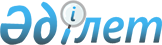 Қазақстан Республикасының Ұлттық Банкі әзірлеген ведомстволық статистикалық байқаулардың статистикалық нысандары мен оларды толтыру жөніндегі нұсқаулықтарды бекіту туралы
					
			Күшін жойған
			
			
		
					Қазақстан Республикасы Статистика агенттігі Төрағасының 2012 жылғы 15 қазандағы № 283 Бұйрығы. Қазақстан Республикасының Әділет министрлігінде 2012 жылы 10 желтоқсанда № 8158 тіркелді. Күші жойылды - Қазақстан Республикасының Стратегиялық жоспарлау және реформалар агенттігі Ұлттық статистика бюросы Басшысының 2021 жылғы 24 қарашадағы № 36 бұйрығымен.
      Ескерту. Күші жойылды - ҚР Стратегиялық жоспарлау және реформалар агенттігі Ұлттық статистика бюросы Басшысының 24.11.2021 № 36 (алғашқы ресми жарияланған күнінен кейін күнтізбелік он күн өткен соң қолданысқа енгізіледі) бұйрығымен.
      "Қазақстан Республикасының Ұлттық Банкі туралы" Қазақстан Республикасының 1995 жылғы 30 наурыздағы Заңының 8-бабының 16) тармақшасына және "Мемлекеттік статистика туралы" Қазақстан Республикасының 2010 жылғы 19 наурыздағы Заңының 12-бабының 8) тармақшасына, сондай-ақ Қазақстан Республикасы Үкіметінің 2014 жылғы 24 қыркүйектегі № 1011 қаулысымен бекітілген Қазақстан Республикасы Ұлттық экономика министрлігі туралы ереженің 17-тармағының 260) тармақшасына сәйкес БҰЙЫРАМЫН:
      Ескерту. Кіріспе жаңа редакцияда – ҚР Ұлттық экономика министрлігі Статистика комитеті төрағасының 05.10.2017 № 141 (алғашқы ресми жарияланған күнінен кейін күнтізбелік он күн өткен соң қолданысқа енгізіледі) бұйрығымен


      1. Мыналар:
      1) "Қарыздар және олар бойынша сыйақы мөлшерлемелері туралы есеп" ведомстволық статистикалық байқауының статистикалық нысаны (коды 7471201, индексі 2-СБ, кезеңділігі айлық) осы бұйрыққа 1-қосымшаға сәйкес;
      2) "Қарыздар және олар бойынша сыйақы мөлшерлемелері туралы есеп" ведомстволық статистикалық байқауының статистикалық нысанын (коды 7471201, индексі 2-СБ, кезеңділігі айлық) толтыру жөніндегі нұсқаулық осы бұйрыққа 2-қосымшаға сәйкес;
      3) "Қарыздар бойынша нақты берешек қалдығы туралы есеп" ведомстволық статистикалық байқауының статистикалық нысаны (коды 7481201, индексі 3-СБ, кезеңділігі айлық) осы бұйрыққа 3-қосымшаға сәйкес;
      4) "Қарыздар бойынша нақты берешек қалдығы туралы есеп" ведомстволық статистикалық байқауының статистикалық нысанын (коды 7481201, индексі 3-СБ, кезеңділігі айлық) толтыру жөніндегі нұсқаулық осы бұйрыққа 4-қосымшаға сәйкес;
      5) "Банктердің қаржы ағындары және қорлары туралы есебі" ведомстволық статистикалық байқаудың статистикалық нысаны (коды 7661204, индексі 11-СБ, кезеңділігі жылдық) осы бұйрықтың 5-қосымшасына сәйкес;
      6) "Банктердің қаржы ағындары және қорлары туралы есебі" ведомстволық статистикалық байқаудың статистикалық нысанын (коды 7661204, индексі 11-СБ, кезеңділігі жылдық) толтыру жөніндегі нұсқаулық осы бұйрықтың 6-қосымшасына сәйкес;
      7) "Экономика секторлары бойынша талаптар мен міндеттемелер туралы есеп" ведомстволық статистикалық байқаудың статистикалық нысаны (коды 7561202, индексі СО, кезеңділігі тоқсандық) осы бұйрықтың 7-қосымшасына сәйкес;
      8) "Экономика секторлары бойынша талаптар мен міндеттемелер туралы есеп" ведомстволық статистикалық байқаудың статистикалық нысанын (коды 7561202, индексі СО, кезеңділігі тоқсандық) толтыру жөніндегі нұсқаулық осы бұйрықтың 8-қосымшасына сәйкес бекітілсін.
      Ескерту. 1-тармаққа өзгеріс енгізілді - ҚР Ұлттық экономика министрлігі Статистика комитеті Төрағасының 09.12.2014 № 76 (01.01.2015 бастап қолданысқа енгізіледі); 05.10.2017 № 141 (алғашқы ресми жарияланған күнінен кейін күнтізбелік он күн өткен соң қолданысқа енгізіледі) бұйрығымен.


       2. Қазақстан Республикасы Статистика агенттігінің Құқықтық және ұйымдық қамтамасыз ету департаменті Стратегиялық даму департаментімен бірге заңнамада белгіленген тәртіппен:
      1) осы бұйрықты Қазақстан Республикасы Әділет министрлігінде мемлекеттік тіркеуді қамтамасыз етсін;
      2) осы бұйрықты Қазақстан Республикасы Әдiлет министрлігінде мемлекеттiк тiркелгеннен кейiн күнтiзбелiк он күн iшiнде бұқаралық ақпарат құралдарына ресми жариялауға жіберсін;
      3) осы бұйрықты Қазақстан Республикасы Статистика агенттігінің интернет-ресурсында міндетті түрде жариялауды қамтамасыз етсін.
      3. Осы бұйрықтың орындалуын бақылау Қазақстан Республикасы Статистика агенттігінің жауапты хатшысына жүктелсін.
      4. Осы бұйрық оның алғашқы ресми жарияланған күнінен кейін он күнтізбелік күн өткен соң қолданысқа енгізіледі.
      "КЕЛІСІЛГЕН"   
      Қазақстан Республикасының   
      Ұлттық Банкі төрағасы   
      Г. Марченко ______________   
      2012 жылғы 2 қараша




      Ескерту. 1-қосымша жаңа редакцияда - ҚР Ұлттық экономика министрлігі Статистика комитеті Төрағасының 07.12.2015 № 198 (01.01.2016 бастап қолданысқа енгізіледі) бұйрығымен.


      Қарыздар және олар бойынша сыйақы мөлшерлемелері туралы есеп, мың теңге
      Отчет о займах и ставках вознаграждения по ним, тысяч тенге
      1. Банктік қарыздар
      Банковские займы
      2. Өтеу мерзімдері бойынша қарыздар, мың теңге
      Займы по срокам погашения, тысяч тенге
      Атауы ____________________________ Мекенжайы ________________________
      Наименование _____________________ Адрес ____________________________
      Телефон _________________________________________
      Электрондық почта мекенжайы
      Адрес электронной почты _____________________________________________
      Орындаушы
      Исполнитель __________________________________________ ______________
      тегі, аты және әкесінің аты (бар болған жағдайда) телефон
      фамилия, имя и отчество (при его наличии)
      Басшы
      Руководитель ___________________________________________ ____________
      тегі, аты және әкесінің аты (бар болған жағдайда) қолы
                    фамилия, имя и отчество (при его наличии)       подпись
      Бас бухгалтер
      Главный бухгалтер ____________________________________ ______________
      тегі, аты және әкесінің аты (бар болған жағдайда) қолы
                           фамилия, имя и отчество (при его наличии) подпись
      Мөрдің орны (бар болған жағдайда)
                                           Место для печати (при наличии)
      Ескерту. 2-қосымша жаңа редакцияда - ҚР Ұлттық экономика министрлігі Статистика комитеті Төрағасының 07.12.2015 № 198 (01.01.2016 бастап қолданысқа енгізіледі) бұйрығымен.  "Қарыздар және олар бойынша сыйақы мөлшерлемелері туралы есеп"
ведомстволық статистикалық байқауының статистикалық нысанын
(коды 7471201, индексі 2-СБ, кезеңділігі айлық)
толтыру жөніндегі нұсқаулық
      1. Осы "Қарыздар және олар бойынша сыйақы мөлшерлемелері туралы есеп" ведомстволық статистикалық байқауының статистикалық нысанын (коды 7471201, индексі 2-СБ, кезеңділігі айлық) толтыру жөніндегі нұсқаулық "Қазақстан Республикасының Ұлттық Банкі туралы" 1995 жылғы 30 наурыздағы Қазақстан Республикасының Заңына сәйкес әзірленген және "Қарыздар және олар бойынша сыйақы мөлшерлемелері туралы есеп" ведомстволық статистикалық байқауының статистикалық нысанды (коды 7471201, индексі 2-СБ, кезеңділігі айлық) (бұдан әрі – статистикалық нысан) толтыру тәртібін нақтылайды.
      2. Статистикалық нысанды толтыру мақсатында мынадай анықтамалар қолданылады:
      1) алғашқы статистикалық деректер – статистикалық нысандарда алынған немесе тіркелген деректер;
      2) бағамдық айырма – мәміле жасасқан сәттен бастап ұлттық валютаның шетел валютасына қатысты өзгерісінен болатын шетел валютасындағы активтер сомасындағы айырма;
      3) берешекті өтеу – белгіленген мерзімде шартпен белгіленген мөлшерде қарыз берген екінші деңгейдегі банкке (бұдан әрі - банк) ақша аудару немесе қолма-қол ақша енгізу;
      4) валютаның басқа түрлері – "ұлттық валюта" және "еркін айырбасталатын валюта" ұғымдарына жатпайтын барлық қалған шетел валюталары;
      5) еркін айырбасталатын валюта – басқа шетел валютасына және халықаралық төлем құралдарына еркін айырбасталатын валюта. Еркін айырбасталатын валюта толық ішкі және сыртқы айналымдылыққа, яғни елдің резиденттері мен резидент еместері (жеке және заңды тұлғалар) үшін бірдей айырбастау режіміне ие;
      6) жеке тұлғалар – халық, заңды тұлға құрмаған дара кәсіпкерлер және дара еңбек қызметінің өзге де нысандарын жүзеге асыратын өзге де жеке тұлғалар;
      7) заңды тұлғалар – мемлекеттік қаржылық емес ұйымдар (пайда алу мақсатында тауарлар өндірумен және қаржылық емес қызмет көрсетумен айналысатын, мемлекеттік басқару органдары бақылайтын кәсіпорындар мен ұйымдар); мемлекеттік емес қаржылық емес ұйымдар (пайда алу мақсатында тауарлар өндірумен және қаржылық емес қызмет көрсетумен айналысатын, мемлекеттік басқару органдары бақыламайтын кәсіпорындар мен ұйымдар); үй шаруашылығына қызмет көрсететін коммерциялық емес ұйымдар (тауар өндірумен және қызмет көрсетумен айналысатын, пайда немесе өзге де қаржылай үлес әкелмейтін кәсіпорындар немесе әлеуметтік ұйымдар: қоғамдық бірлестіктер, партиялар, кәсіподақ ұйымдары, қоғамдық қозғалыстар, діни бірлестіктер, қайырымдылық қорлары және басқа да қоғамдық ұйымдар);
      8) қарыз көлеміндегі басқа өзгерістер – операцияға қатысты емес актив құнының кез келген өзгерістері. Қазіргі қолданыстағы активтің сандық және сапалық өзгерістеріне әкелетін, сонымен қатар, қазіргі қолданыстағы активтің жіктемесін өзгертуді талап ететін жағдайлар нәтижесі активтер көлеміндегі басқа өзгерістер болып табылады. Жеке және заңды тұлғалардың экономика секторына тиістілігі, қарыз валютасы, қарыз мерзімі өзгергенде, үмітсіз қарыздарды есептен шығарғанда, қате жазбаларға және тағы басқа жағдайларға байланысты пайда болатын сомалар;
      9) қысқамерзімді қарыздар – бір жылға дейінгі мерзімге берілген қарыздар;
      10) мерзімі өткен берешек – негізгі борыш бойынша берешек;
      11) несие берешегі – жеке және заңды тұлғалардың негізгі борыш (қарыз бойынша пайызды, өсімпұлды, айыппұлды есептемегенде) бойынша банк алдындағы берешегі;
      12) респонденттер – статистикалық әдіснамаға сәйкес статистикалық байқау объектісі бойынша деректерді ұсынатын екінші деңгейдегі банктер;
      13) сыйақы мөлшерлемесі – банкке жеке және заңды тұлғалардың қарызды пайдаланғаны үшін төлейтін пайызы;
      14) ұзақмерзімді қарыздар – бір жылдан жоғары мерзімге берілген қарыздар;
      15) ұлттық валюта – Қазақстан теңгесі.
      3. Статистикалық нысанды резиденттермен (жеке және заңды тұлғалармен) қарыздар бойынша операцияларды жүзеге асыратын банктер толтырады. Статистикалық нысан жалпы банк бойынша және филиалдар бөлігінде толтырылады.
      Статистикалық нысан бойынша алғашқы статистикалық деректер Қазақстан Республикасының Ұлттық Банкіне (бұдан әрі – Ұлттық Банк) электрондық түрде, ай сайын, есепті кезеңнен кейінгі айдың сегізінен (қоса алғанда) кешіктірмей, криптографиялық қорғау құралдарын пайдалана отырып, VIDO электрондық байланысы арқылы ұсынылады.
      Алғашқы статистикалық деректерге Ұлттық Банкке ұсынылғаннан кейін өзгерістер және (немесе) толықтырулар енгізу қажеттілігі болған жағдайда, респонденттер Ұлттық Банкке бұл туралы қолда бар кез келген байланыс түрлерімен хабардар етеді және өзгерістер және (немесе) толықтырулар ескеріліп түзетілген алғашқы статистикалық деректерді Ұлттық Банкке осы тармақтың екінші бөлігінде белгіленген мерзім өткеннен кейін үш жұмыс күні ішінде электрондық түрде криптографиялық қорғау құралдарын пайдалана отырып, VIDO электрондық байланысы арқылы ұсынады.
      Сома мың теңгемен көрсетіледі. Бес жүз теңгеден кем сома нөлге дейін дөңгелектенеді, ал бес жүз теңгеге тең және одан жоғары сома бір мың теңгеге дейін дөңгелектенеді.
      Қарыздар өтеу мерзімдері бойынша былайша жіктеледі:
      1) 1 айға дейін;
      2) 1 айдан 3 айға дейін;
      3) 3 айдан 1 жылға дейін;
      4) 1 жылдан 5 жылға дейін;
      5) 5 жылдан жоғары және одан көп.
      Ескерту. 3-тармаққа өзгеріс енгізілді – ҚР Ұлттық экономика министрлігі Статистика комитеті төрағасының 05.10.2017 № 141 (алғашқы ресми жарияланған күнінен кейін күнтізбелік он күн өткен соң қолданысқа енгізіледі) бұйрығымен


      4. Статистикалық нысандар мынадай әдіс бойынша жүзеге асырылады:
      1) 01-жолда – жеке және заңды тұлғаларға берілген қарыздар бойынша несиелік берешектің және мерзімі өткен берешектің есепті кезең басындағы қалдық сомалары көрсетіледі;
      2) 02-жолда – шағын кәсіпкерлік субъектілеріне жататын жеке және заңды тұлғаларға берілген қарыздар бойынша несиелік берешектің және мерзімі өткен берешектің есепті кезең басындағы қалдық сомалары көрсетіледі;
      3) 03-жолда – есепті кезеңде жеке және заңды тұлғаларға берілген қысқамерзімді және ұзақмерзімді қарыздар сомасы көрсетіледі;
      4) 04-жолда – шағын кәсіпкерлік субъектілеріне жататын жеке және заңды тұлғаларға есепті кезеңде берілген қысқамерзімді және ұзақмерзімді қарыздар сомасы көрсетіледі.
      Егер есепті кезеңде қарыз берілмесе, онда 03 және 04 жолдар бойынша нөлдер көрсетіледі.
      5) 05-жолда - қарыздар бойынша өтелген мерзімі өткен берешек сомасын қоса алғанда, жеке және заңды тұлғалар есепті кезеңде өтеген қарыздар сомасы көрсетіледі;
      6) 06-жолда - қарыздар бойынша өтелген мерзімі өткен берешек сомасын қоса алғанда, шағын кәсіпкерлік субъектілеріне жататын жеке және заңды тұлғалар есепті кезеңде өтеген қарыздар сомасы көрсетіледі;
      7) 07-жолда - жеке және заңды тұлғаларға берілген қарыздар бойынша есепті кезеңнің аяғындағы несиелік берешектің және мерзімі өткен берешектің қалдық сомалары көрсетіледі;
      8) 08-жолда – шағын кәсіпкерлік субъектілеріне жататын жеке және заңды тұлғаларға берілген қарыздар бойынша есепті кезеңнің аяғындағы несиелік берешектің және мерзімі өткен берешектің қалдық сомасы көрсетіледі;
      9) 09 және 10-жолдарда ұлттық валютаның шетел валютасына қатысты бағамы өзгерген кездегі есепті валютадағы шетел валютасының осындай бірлік санымен бухгалтерлік есеп, қаржылық және басқа есептілік жүйесінде көрсету нәтижесінде пайда болған бағамдық айырма көрсетіледі;
      10) 11 және 12-жолдарда есепті кезеңде пайда болған, пайда болу себептері қарыздарды беру және өтеу бойынша операциялар да, бағамның өзгеруі де болып табылмайтын сомалар көрсетіледі. Бұл, мысалы, жеке және заңды тұлғалардың экономиканың қай секторына, қай шағын кәсіпкерлік субъектілеріне жататыны, қарыз валютасы, қарыз мерзімдері өзгерген кезде пайда болатын сомалар, үмітсіз борыштарды есептен шығару, қате жазбалар және тағы сол сияқтылар байланысты туындайтын сомалар;
      11) 13-жолда - жеке және заңды тұлғаларға берілген қарыздар бойынша есепті кезең аяғындағы мерзімі өткен берешектің қалдық сомалары көрсетіледі.
      12) 14-жолда – шағын кәсіпкерлік субъектілеріне жататын жеке және заңды тұлғаларға берілген қарыздар бойынша есепті кезең аяғындағы мерзімі өткен берешектің қалдық сомалары көрсетіледі;
      13) 15, 16, 17, 18, 19 және 20-жолдарда - жеке және заңды тұлғалар бөлігінде есепті кезең басында қарыздар бойынша және өтеу мерзімдері бойынша несиелік берешектің және мерзімі өткен берешектің қалдық сомалары көрсетіледі;
      14) 21, 22, 23, 24, 25 және 26-жолдарда – жеке және заңды тұлғаларға есепті кезеңде берілген қарыздардың сомалары, жеке және заңды тұлғалар бөлігінде өтеу мерзімдері бойынша көрсетіледі. Егер есепті кезеңде беру болмаса, онда нөлдер көрсетіледі.
      15) 27, 28, 29, 30, 31 және 32-жолдарда – жеке және заңды тұлғаларға берілген қарыздар бойынша өтелген мерзімі өткен берешек сомаларын қоса алғанда, жеке және заңды тұлғалар есепті кезеңде өтеген қарыздардың сомалары жеке және заңды тұлғалар бөлігінде өтеу мерзімдері бойынша көрсетіледі;
      16) 33, 34, 35, 36, 37 және 38-жолдарда – қарыздар бойынша несиелік берешектің және мерзімі өткен берешектің есепті кезең аяғындағы қалдық сомалары жеке және заңды тұлғалар бөлігінде өтеу мерзімдері бойынша көрсетіледі.
      17) 39, 40, 41, 42, 43 және 44-жолдарда – қарыздар бойынша мерзімі өткен берешектің есепті кезең аяғындағы қалдық сомалары жеке және заңды тұлғалар бөлігінде өтеу мерзімдері бойынша көрсетіледі.
      5. Сыйақы мөлшерлемесі:
      1) 01-жолда жеке және заңды тұлғалардың есепті кезең басындағы қарыздары және мерзімі өткен қарыздары бойынша нақты қалыптасқан сыйақы мөлшерлемелерінің орташа алынған шамасы ретінде есептеледі.
      01-жолда сыйақы мөлшерлемелерін есептеу кезінде несиелік берешектің, сондай-ақ жеке және заңды тұлғаларға берілген қарыздар бойынша мерзімі өткен берешектің сомалары да ескеріледі;
      2) 02-жолда шағын кәсіпкерлік субъектілеріне жататын жеке және заңды тұлғалардың есепті кезең басындағы қарыздары және мерзімі өткен қарыздары бойынша нақты қалыптасқан сыйақы мөлшерлемелерінің орташа алынған шамасы ретінде есептеледі.
      02-жолда сыйақы мөлшерлемесін есептеу кезінде шағын кәсіпкерлік субъектілеріне жататын жеке және заңды тұлғаларға берілген несиелік берешектің, сондай-ақ қарыздар бойынша мерзімі өткен берешектің сомалары да ескеріледі;
      3) 03-жолда есепті кезеңде жеке және заңды тұлғаларға нақты берілген қарыздар бойынша орташа алынған сыйақы мөлшерлемесі ретінде есептеледі;
      4) 04-жолда есепті кезеңде шағын кәсіпкерлік субъектілеріне жататын жеке және заңды тұлғаларға нақты берілген қарыздар бойынша орташа алынған сыйақы мөлшерлемесі ретінде есептеледі;
      5) 05-жолда есепті кезеңде жеке және заңды тұлғалар нақты өтеген қарыздар бойынша орташа алынған сыйақы мөлшерлемесі ретінде есептеледі.
      05-жол бойынша сыйақы мөлшерлемесін есептеген кезде жеке және заңды тұлғаларға берілген несиелік берешектің, сол сияқты қарыздар бойынша мерзімі өткен берешектің сомалары да ескеріледі;
      6) 06-жолда есепті кезеңде шағын кәсіпкерлік субъектілеріне жататын жеке және заңды тұлғалар нақты өтеген қарыздар бойынша орташа алынған сыйақы мөлшерлемесі ретінде есептеледі.
      06-жол бойынша сыйақы мөлшерлемесін есептеген кезде шағын кәсіпкерлік субъектілеріне жататын жеке және заңды тұлғаларға берілген несие берешегінің, сол сияқты қарыздар бойынша мерзімі өткен берешектің сомалары ескеріледі;
      7) 07-жолда есепті кезең аяғындағы жеке және заңды тұлғалардың қарыздары және мерзімі өткен қарыздары бойынша нақты қалыптасқан сыйақы мөлшерлемелерінің орташа алынған шамасы ретінде есептеледі.
      07-жол бойынша сыйақы мөлшерлемесін есептеу кезінде жеке және заңды тұлғаларға берілген несиелік берешектің, сондай-ақ қарыздар бойынша мерзімі өткен берешектің сомалары да ескеріледі;
      8) 08-жолда есепті кезеңде кәсіпкерлік субъектілеріне жататын жеке және заңды тұлғалардың қарыздары және мерзімі өткен қарыздары бойынша нақты қалыптасқан сыйақы мөлшерлемелерінің орташа алынған шамасы ретінде есептеледі.
      08-жол бойынша сыйақы мөлшерлемесін есептеу кезінде шағын кәсіпкерлік субъектілеріне жататын жеке және заңды тұлғаларға берілген несиелік берешектің, сондай-ақ қарыздар бойынша мерзімі өткен берешектің сомалары да ескеріледі.
      9) 13-жолда есепті кезеңде аяғында жеке және заңды тұлғалардың мерзімі өткен қарыздары бойынша нақты қалыптасқан орташа алынған сыйақы мөлшерлемелерінің шамасы ретінде есептеледі.
      10) 14-жолда есепті кезең аяғында шағын кәсіпкерлік субъектілеріне жататын жеке және заңды тұлғалардың мерзімі өткен қарыздары бойынша нақты қалыптасқан орташа алынған сыйақы мөлшерлемелерінің шамасы ретінде есептеледі.
      11) 15-жолда 16, 17, 18, 19 және 20-жолдардың орташа алынған сыйақы мөлшерлемесі ретінде есептеледі;
      12) 21-жолда 22, 23, 24, 25 және 26-жолдардың орташа алынған сыйақы мөлшерлемесі ретінде есептеледі;
      13) 27-жолда 28, 29, 30, 31 және 32-жолдардың орташа алынған сыйақы мөлшерлемесі ретінде есептеледі;
      14) 33-жолда 34, 35, 36, 37 және 38-жолдардың орташа алынған сыйақы мөлшерлемесі ретінде есептеледі;
      15) 39-жолда 40, 41, 42, 43 и 44-жолдардың орташа алынған сыйақы мөлшерлемесі ретінде есептеледі.
      6. Қарыздарды арифметикалық-логикалық бақылау:
      1) барлық бағандар бойынша 01-жол алдыңғы айдағы есептің осы бағандары бойынша 07-жолға тең;
      2) 02 жол:
      барлық бағандар бойынша алдыңғы айдағы есептің осы бағандары бойынша 08-жолға тең;
      1, 3, 5, 7, 9 және 11-бағандар бойынша осы бағандар бойынша 01-жолдан аз немесе тең;
      3) 1, 3, 5, 7, 9 және 11-бағандар бойынша 04-жол осы бағандар бойынша 03-жолдан аз немесе тең;
      4) 1, 3, 5, 7, 9 және 11-бағандар бойынша 06-жол осы бағандар бойынша 05-дан аз немесе тең;
      5) 1, 3, 5, 7, 9 және 11-бағандар бойынша 08-жол осы бағандар бойынша 07-жолдан аз немесе тең;
      6) 1, 3, 5, 7, 9 және 11-бағандар бойынша 09-жол 01, 03 және 11 жолдарды шегергендегі 07 және 05 жолдардың сомасына тең (09 = 07 + 05 - 01 - 03 – 11);
      7) 1, 3, 5, 7, 9 және 11-бағандар бойынша 10-жол 02, 04 және 12 жолдарды шегергендегі 08 және 06-жолдардың сомасына тең (10 = 08 + 06 - 02 - 04 – 12);
      8) 1, 3, 5, 7, 9 және 11-бағандар бойынша 13-жол осы бағандар бойынша 7-жолдан аз немесе тең;
      9) 1, 3, 5, 7, 9 және 11-бағандар бойынша 14-жол осы бағандар бойынша 8 және 13-жолдардан аз немесе тең.
      7. Өтеу мерзімдері бойынша қарыздарды арифметикалық-логикалық бақылау:
      1) 1, 3, 5, 7, 9 және 11-бағандар бойынша 15 жол 01 жолға сәйкес келеді және осы бағандар бойынша 16, 17, 18, 19 және 20-жолдардың сомасына тең;
      2) 1, 3, 5, 7, 9 және 11-бағандар бойынша 16, 17 және 18-жолдардың сомасы 1, 3 және 5 бағандар бойынша 01-жолға тең;
      3) 1, 3, 5, 7, 9 және 11-бағандар бойынша 19 және 20-жолдардың сомасы 7, 9 және 11-бағандар бойынша 01-жолға тең;
      4) 1, 3, 5, 7, 9 және 11-бағандар бойынша 21-жол 03-жолға сәйкес келеді және осы бағандар бойынша 22, 23, 24, 25 және 26-жолдардың сомасына тең;
      5) 1, 3, 5, 7, 9 және 11-бағандар бойынша 22, 23 және 24-жолдардың сомасы 1, 3 және 5-бағандар бойынша 03-жолға тең;
      6) 1, 3, 5, 7, 9 және 11-бағандар бойынша 25 және 26-жолдардың сомасы 7, 9 және 11-бағандар бойынша 03-жолға тең;
      7) 1, 3, 5, 7, 9 және 11-бағандар бойынша 27-жол 05 жолға сәйкес келеді және осыған бағандар бойынша 28, 29, 30, 31 және 32-жолдардың сомасына тең;
      8) 1, 3, 5, 7, 9 және 11-бағандар бойынша 28, 29 және 30-жолдардың сомасы 1, 3 және 5-бағандар бойынша 05 жолға тең;
      9) 1, 3, 5, 7, 9 және 11-бағандар бойынша 31 және 32-жолдардың сомасы 7, 9 және 11-бағандар бойынша 05-жолға тең;
      10) 1, 3, 5, 7, 9 және 11-бағандар бойынша 33-жол 07-жолға сәйкес келеді және осыған бағандар бойынша 34, 35, 36, 37 және 38-жолдардың сомасына тең;
      11) 1, 3, 5, 7, 9 және 11-бағандар бойынша 34, 35 және 36-жолдардың сомасы 1, 3 және 5-бағандар бойынша 07 жолға тең;
      12) 1, 3, 5, 7, 9 және 11-бағандар бойынша 37 және 38-жолдардың  сомасы 7, 9 және 11-бағандар бойынша 07 жолға тең;
      13) 1, 3, 5, 7, 9 және 11-бағандар бойынша 39-жол 13-жолға сәйкес келеді, 33-жолдан аз немесе тең және осындай бағандар бойынша 40, 41, 42, 43 және 44-жолдардың сомасына тең;
      14) 1, 3, 5, 7, 9 және 11-бағандар бойынша 40-жол осындай бағандар бойынша 34-жолдардан аз немесе тең;
      15) 1, 3, 5, 7, 9 және 11-бағандар бойынша 41-жол осындай бағандар бойынша 35-жолдардан аз немесе тең;
      16) 1, 3, 5, 7, 9 және 11-бағандар бойынша 42-жол осындай бағандар бойынша 36-жолдардан аз немесе тең;
      17) 1, 3, 5, 7, 9 және 11-бағандар бойынша 43-жол осындай бағандар бойынша 37-жолдардан аз немесе тең;
      18) 1, 3, 5, 7, 9 және 11-бағандар бойынша 44-жол осындай бағандар бойынша 38-жолдардан аз немесе тең;
      19) 1, 3, 5, 7, 9 және 11-бағандар бойынша 40, 41, 42, 43 және 44-жолдардың сомасы осындай бағандар бойынша 13-жолға тең.
      Ескерту. 3-қосымша жаңа редакцияда - ҚР Ұлттық экономика министрлігі Статистика комитеті Төрағасының 07.12.2015 № 198 (01.01.2016 бастап қолданысқа енгізіледі) бұйрығымен.


      20____ жылғы __________ айға қарыздар бойынша нақты берешек
      қалдығы туралы есеп, мың теңге
      Отчет об остатках фактической задолженности по займам за __________
      месяц 20____года, тысяч тенге
      Атауы                               Мекенжайы
      Наименование _______________________ Адрес __________________________
      _______________________
      Телефон ___________________________________
      Электрондық почта мекенжайы
      Адрес электронной почты            __________________________________
      Орындаушы
      Исполнитель ___________________________________________ _____________
      тегі, аты және әкесінің аты               телефон
      (бар болған жағдайда)
      фамилия, имя и отчество (при его наличии)
      Басшы
      Руководитель __________________________________________ _____________
      тегі, аты және әкесінің аты                  қолы
      (бар болған жағдайда)
                  фамилия, имя и отчество (при его наличии)       подпись
      Бас бухгалтер
      Главный бухгалтер _____________________________________ _____________
      тегі, аты және әкесінің аты            қолы
      (бар болған жағдайда)
                    фамилия, имя и отчество (при его наличии)    подпись
      Мөрдің орны (бар болған жағдайда)
      Место для печати (при наличии)
      Ескерту. 4-қосымша жаңа редакцияда - ҚР Ұлттық экономика министрлігі Статистика комитеті Төрағасының 07.12.2015 № 198 (01.01.2016 бастап қолданысқа енгізіледі) бұйрығымен.  "Қарыздар бойынша нақты берешек қалдығы туралы есеп"
ведомстволық статистикалық байқауының статистикалық нысанын
(коды 7481201, индексі 3-СБ, кезеңділігі айлық) толтыру
жөніндегі нұсқаулық
      1. Осы "Қарыздар бойынша нақты берешек қалдығы туралы есеп" ведомстволық статистикалық байқаудың статистикалық нысанын (коды 7481201, индексі 3-СБ, кезеңділігі айлық) толтыру жөніндегі нұсқаулық (бұдан әрі – Нұсқаулық) "Қазақстан Республикасының Ұлттық Банкі туралы" 1995 жылғы 30 наурыздағы Қазақстан Республикасының Заңына сәйкес әзірленген және "Қарыздар бойынша нақты берешек қалдығы туралы есеп" ведомстволық статистикалық байқаудың статистикалық нысанды (коды 7481201, индексі 3-СБ, кезеңділігі айлық) (бұдан әрі – статистикалық нысан) толтыру тәртібін нақтылайды.
      2. Статистикалық нысанды толтыру мақсатында мынадай анықтамалар қолданылады:
      1) алғашқы статистикалық деректер – статистикалық нысандарда алынған немесе тіркелген деректер;
      2) валюталардың басқа түрлері – "ұлттық валюта" және "еркін айырбасталатын валюта" ұғымдарына жатпайтын барлық қалған шетел валюталары;
      3) еркін айырбасталатын валюта – басқа шетел валютасына және халықаралық төлем құралдарына еркін айырбасталатын валюта. Еркін айырбасталатын валюта толық ішкі және сыртқы қайтымдылықты, яғни елдің резиденттері мен резидент еместері (жеке және заңды тұлғалары) үшін бірдей айырбастау режіміне ие;
      4) жеке тұлғалар – халық, заңды тұлға құрмаған дара кәсіпкерлер және дара еңбек қызметінің нысанын жүзеге асыратын өзге де жеке тұлғалар;
      5) заңды тұлғалар – мемлекеттік қаржылық емес ұйымдар (пайда алу мақсатында тауарлар өндірумен және қаржылық емес қызмет көрсетумен айналысатын, мемлекеттік басқару органдары бақылайтын кәсіпорындар мен ұйымдар); мемлекеттік емес қаржылық емес ұйымдар (пайда алу мақсатында тауарлар өндірумен және қаржылық емес қызмет көрсетумен айналысатын, мемлекеттік басқару органдары бақыламайтын кәсіпорындар мен ұйымдар); үй шаруашылығына қызмет көрсететін коммерциялық емес ұйымдар (тауар өндірумен және қызмет көрсетумен айналысатын, пайда немесе өзге де қаржылай үлес әкелмейтін кәсіпорындар немесе әлеуметтік ұйымдар: қоғамдық бірлестіктер, партиялар, кәсіподақ ұйымдары, қоғамдық қозғалыстар, діни бірлестіктер, қайырымдылық қорлары және басқа да қоғамдық ұйымдар);
      6) қарыз алушы – қарыз шартына қол қойған, қарыз алған және алған ақшаны қайтаруға және алған қарызды, оның ішінде қарыз бойынша сыйақы мен басқа төлемдерді толық төлеуге өзіне міндеттемелер қабылдаған жеке немесе заңды тұлға;
      7) қысқамерзімді қарыздар – бір жылға дейінгі мерзімге берілген қарыздар;
      8) несие берешегі – қарыз алушының банк алдындағы негізгі борыш (қарыз бойынша пайызды, өсімпұлды есептемегенде) бойынша берешегі;
      9) респонденттер – статистикалық әдіснамаға сәйкес статистикалық байқау объектісі бойынша деректерді ұсынатын екінші деңгейдегі банктер;
      10) сыйақы мөлшерлемесі – банк қарыз алушысының қарызды пайдаланғаны үшін төлейтін пайызы;
      11) ұзақмерзімді қарыздар – бір жылдан асатын мерзімге берілген қарыздар;
      12) ұлттық валюта – Қазақстан теңгесі.
      3. Статистикалық нысанды резиденттермен (жеке және заңды тұлғалармен) қарыздар бойынша операцияларды жүзеге асыратын банктер толтырады. Статистикалық нысан тұтастай алғанда банк бойынша және филиалдар бойынша толтырылады.
      Статистикалық нысан бойынша алғашқы статистикалық деректер ай сайын, есепті айдан кейінгі айдың сегізінші жұмыс күніне (қоса алғанда) дейін Қазақстан Республикасының Ұлттық Банкіне (бұдан әрі – Ұлттық Банк) криптографиялық қорғау құралдарын пайдалана отырып, VIDO электрондық байланысы арқылы электрондық түрде ұсынылады.
      Алғашқы статистикалық деректерге Ұлттық Банкке ұсынылғаннан кейін өзгерістер және (немесе) толықтырулар енгізу қажеттілігі болған жағдайда, респонденттер Ұлттық Банкке бұл туралы қолда бар кез келген байланыс түрлерімен хабардар етеді және өзгерістер және (немесе) толықтырулар ескеріліп түзетілген алғашқы статистикалық деректерді Ұлттық Банкке осы тармақтың екінші бөлігінде белгіленген мерзім өткеннен кейін үш жұмыс күні ішінде электрондық түрде криптографиялық қорғау құралдарын пайдалана отырып, VIDO электрондық байланысы арқылы ұсынады.
      Статистикалық нысан бойынша алғашқы статистикалық деректерде қарыз алушыларға ұлттық және шетел валютасында берілген қарыздар бойынша несие берешегі мен мерзімі өткен берешек қалдықтарының сомасы көрсетіледі.
      Сомалар мың теңгемен көрсетіледі. Бес жүз теңгеден кем сома нөлге дейін дөңгелектенеді, ал бес жүз теңгеге тең және одан да жоғары сома мың теңгеге дейін дөңгелектенеді.
      Алғашқы статистикалық деректер статистикалық нысанға қарыздар мен қарыздар бойынша жүргізілмеген төлемдер кодтарының жүйелі тәртібімен енгізіледі. Қарыздар мен жүргізілмеген төлемдер бойынша деректер баланстық шот нөмірінің өсуі тәртібімен көрсетіледі.
      Ескерту. 3-тармаққа өзгеріс енгізілді – ҚР Ұлттық экономика министрлігі Статистика комитеті төрағасының 05.10.2017 № 141 (алғашқы ресми жарияланған күнінен кейін күнтізбелік он күн өткен соң қолданысқа енгізіледі) бұйрығымен


      4. Статистикалық нысан төмендегідей толтырылады:
      1) 1-бағанда Нұсқаулықтың 1 және 2-қосымшалары бойынша кестелерге сәйкес қарыздар мен қарыздар бойынша жүргізілмеген төлемдердің кодтары көрсетіледі;
      2) 2-бағанда қарыз алушыларға берілген қарыздар сомаларының есебі және қарыз алушылардың банк берген қарыздар бойынша негізгі борыш сомасы бойынша мерзімі өткен берешегінің есебі жүргізілетін баланстық шоттардың жеті таңбалы нөмірлері көрсетіледі;
      3) 3-бағанда Нұсқаулықтың 3-қосымшасы бойынша кестеге сәйкес кредиттеу объектілерінің кодтары көрсетіледі;
      4) 4-бағанда Нұсқаулықтың 4-қосымшасы бойынша кестеге сәйкес кепіл түрі бойынша қарыздардың кодтары көрсетіледі;
      5) 5-бағанда Нұсқаулықтың 5-қосымшасы бойынша кестеге сәйкес қарыз алушылардың меншік нысандарының кодтары көрсетіледі;
      6) 6-бағанда Нұсқаулықтың 6-қосымшасы бойынша кестеге сәйкес қарыз алушылардың экономикалық қызметі түрлерінің кодтары көрсетіледі;
      7) 7-бағанда:
      қарыз алушыларға берілген несие берешегі мен қарыздар бойынша мерзімі өткен берешек қалдықтарының сомасы көрсетіледі;
      қарыздар мен жүргізілмеген төлемдер кодтарының әрбір баланстық шоты бойынша, қарыздар мен жүргізілмеген төлемдердің әрбір коды бойынша қорытынды және статистикалық нысан бойынша жалпы қорытынды шығарылады. Қарыздар кодтары Қарыздар бойынша жүргізілмеген төлемдер кодтары Кредиттеу объектілерінің кодтары Кепіл түрі бойынша қарыздар кодтары Қарыз алушылар меншігі нысандарының кодтары Қарыз алушылардың экономикалық қызмет түрлерінің кодтары
      Ескерту. 5-қосымша жаңа редакцияда - ҚР Ұлттық экономика министрлігі Статистика комитеті Төрағасының 07.12.2015 № 198 (01.01.2016 бастап қолданысқа енгізіледі) бұйрығымен.
      Банктердің қаржы ағындары және қорлары туралы есебі, мың теңге
      Отчет банков о финансовых потоках и запасах, тысяч тенге
      Атауы                               Мекенжайы
      Наименование _______________________ Адрес __________________________
      _______________________
      Телефон ___________________________________
      Электрондық почта мекенжайы
      Адрес электронной почты            __________________________________
      Орындаушы
      Исполнитель ___________________________________________ _____________
      тегі, аты және әкесінің аты               телефон
      (бар болған жағдайда)
      фамилия, имя и отчество (при его наличии)
      Басшы
      Руководитель __________________________________________ _____________
      тегі, аты және әкесінің аты                  қолы
      (бар болған жағдайда)
                  фамилия, имя и отчество (при его наличии)       подпись
      Бас бухгалтер
      Главный бухгалтер _____________________________________ _____________
      тегі, аты және әкесінің аты            қолы
      (бар болған жағдайда)
                    фамилия, имя и отчество (при его наличии)    подпись
      Мөрдің орны (бар болған жағдайда)
      Место для печати (при наличии)
      Ескерту. 6-қосымша жаңа редакцияда - ҚР Ұлттық экономика министрлігі Статистика комитеті Төрағасының 07.12.2015 № 198 (01.01.2016 бастап қолданысқа енгізіледі) бұйрығымен.  "Банктердің қаржы ағындары және қорлары туралы есеп"
ведомстволық статистикалық байқауының статистикалық нысанын
(коды 7661204, индексі 11-СБ, кезеңділігі жылдық) толтыру
жөніндегі нұсқаулық
      1. Осы "Банктердің қаржы ағындары және қорлары туралы есеп" ведомстволық статистикалық байқауының статистикалық нысанын (коды 7661204, индексі 11-СБ, кезеңділігі жылдық) толтыру жөніндегі нұсқаулық "Қазақстан Республикасының Ұлттық Банкі туралы" 1995 жылғы  30 наурыздағы Қазақстан Республикасы Заңына сәйкес әзірленген және "Банктердің қаржы ағындары және қорлары туралы есеп" ведомстволық статистикалық байқауының статистикалық нысанды (коды 7661204, индексі 11-СБ, кезеңділігі жылдық) (бұдан әрі – статистикалық нысан) толтыру тәртібін нақтылайды.
      2. Статистикалық нысанды толтыру мақсатында мынадай анықтамалар қолданылады:
      1) активтердің көлеміндегі басқа өзгерістер (АКБӨ) – осы тармақтың 10) және 12) тармақшаларында көрсетілген операциялар мен құнды қайта бағалауға байланысты өзгерістерден басқа, активтер мен пассивтердегі өзгерістер салдарынан туындайтын қаржы ағындары. Бұл санатқа талаптарды біржақты есептен шығару, активтерді жіктеу өзгерістері және басқа да оқиғалар кіреді. АКБӨ шоты алдыңғы кезеңдерде бастапқыда қате жіктелген деректерді түзету жағдайларында емес, активтер мен пассивтерді дұрыс жіктеу кезінде болған өзгерістерді көрсету үшін пайдаланылады;
      2) акциялар және капиталға қатысудың басқа нысандары – корпорациялардың барлық кредиторлардың талаптары қанағаттандырғаннан кейін қалған мүлкінің құнына талаптарды растайтын құралдар және есепке алу құжаттары (акциялар, пайлар, үлестік қатысу сертификаттары, сондай-ақ корпоративтік кәсіпорынды тарату кезінде қалдық құнды бөлуге қатысуды қамтамасыз ететін артықшылықты акциялар);
      3) алғашқы статистикалық деректер – статистикалық нысандарда алынған немесе тіркелген деректер;
      4) аударылатын депозиттер – айыппұл төлемей және қандай да бір шектеулерсіз алғашқы талап ету бойынша алынуы мүмкін; әртүрлі төлем тетіктері арқылы төлемдерді жүзеге асыру кезінде тікелей пайдаланылуы мүмкін депозиттер;
      5) бағалы қағаздар (акцияларды қоспағанда) – қолма-қол ақшаны, қаржы құралын немесе экономикалық құндылығы бар қандай да бір өзге объектіні ұсыну арқылы өтелуі тиіс, институционалдық бірліктерде міндеттемелерінің бар екендігін растайтын айналыстағы құралдар;
      6) басқа дебиторлық (кредиторлық) берешек – осы тармақтың 2), 3), 4), 5), 7), 8), 9), 10), 11), 12), 14) және 15) тармақшаларында көрсетілген құралдарда көрсетілмейтін барлық қалған талаптар (міндеттемелер);
      7) басқа депозиттер – банктік салым шартымен расталған барлық талаптар (аударымдардан басқа); мерзімді салымдар, талап ету бойынша салымдар, шетел валютасымен көрсетілген аударымдық емес депозиттер кіреді;
      8) қарыздар – кредитор қаражатты тікелей қарыз алушыға берген кезде құрылатын және айналыстағы емес құжаттармен расталған қаржылық активтер; осы санатқа "РЕПО" операциялары да кіреді;
      9) қолма-қол валюта – номиналдық құны белгіленген, орталық банктер немесе үкіметтер шығаратын және олардың міндеттемелері болып табылатын банкноттар және монеталар;
      10) құнды қайта бағалау – нарықтық құнының өзгеруі нәтижесіндегі және шетел валютасында көрсетілген активтер мен пассивтердің құнына әсер ететін ұлттық валютаның шетел валюталарына айырбастау бағамының өзгеруі нәтижесіндегі өзгерістер салдарынан туындайтын қаржы ағындары;
      11) қысқамерзімді қарыздар – бір жылға дейінгі мерзімге берілген қарыздар;
      12) операциялар – қаржылық активтерге немесе пассивтерге меншік құқығын құру, жою немесе меншік құқының ауысуы нәтижесінде институционалдық бірліктердің өзара келісімі бойынша туындайтын қаржы ағындары. Меншік құқығының ауысуы қаржылық активке немесе пассивке байланысты барлық құқықтарды, міндеттемелерді және тәуекелдерді сату, беру немесе өзге нысанда босату арқылы жүргізіледі;
      13) респонденттер – статистикалық әдіснамаға сәйкес статистикалық байқау объектісі бойынша деректерді ұсынатын екінші деңгейдегі банктер, және "Қазақстанның Даму Банкі" акционерлік қоғамы;
      14) туынды қаржы құралдары – болашақта осы шарт бойынша есеп айырысуды жүзеге асыру көзделетін, құны шарттың базалық активінің шамасына (шаманың ауытқуын қоса алғанда) қатысты болатын шарт;
      15) ұзақмерзімді қарыздар – бір жылдан астам мерзімге берілген қарыздар.
      3. Статистикалық нысанды екінші деңгейдегі банктер және "Қазақстанның Даму Банкі" акционерлік қоғамы толтырады. Статистикалық нысан жалпы алғанда банк бойынша толтырылады.
      Статистикалық нысан бойынша алғашқы статистикалық деректер жыл сайын, есепті кезеңнен кейінгі жылдың 31 наурызына (қоса алғанда) дейін Қазақстан Республикасының Ұлттық Банкіне (бұдан әрі – Ұлттық Банк) криптографиялық қорғау құралдарын пайдалана отырып, VIDO электрондық байланысы арқылы электрондық түрде ұсынылады.
      Егер алғашқы статистикалық деректерді ұсыну мерзімі жұмыс істемейтін күнге дәл келсе, оларды ұсыну күні одан кейінгі жұмыс күні болып саналады.
      Алғашқы статистикалық деректерге Ұлттық Банкке ұсынылғаннан кейін өзгерістер және (немесе) толықтырулар енгізу қажеттілігі болған жағдайда, респонденттер Ұлттық Банкке бұл туралы қолда бар кез келген байланыс түрлерімен хабардар етеді және өзгерістер және (немесе) толықтырулар ескеріліп түзетілген алғашқы статистикалық деректерді Ұлттық Банкке осы тармақтың екінші бөлігінде белгіленген мерзім өткеннен кейін он жұмыс күні ішінде электрондық түрде криптографиялық қорғау құралдарын пайдалана отырып, VIDO электрондық байланысы арқылы ұсынады.
      Ескерту. 3-тармаққа өзгеріс енгізілді – ҚР Ұлттық экономика министрлігі Статистика комитеті төрағасының 05.10.2017 № 141 (алғашқы ресми жарияланған күнінен кейін күнтізбелік он күн өткен соң қолданысқа енгізіледі) бұйрығымен


      4. Статистикалық нысанды толтыру төмендегідей жүзеге асырылады.
      Деректер ішкі экономика секторлары бөлігінде барлық қаржы құралдары бойынша, валюталардың түрлері бойынша (ұлттық валютада және шетел валютасында) келтіріледі. Резидент еместер бойынша деректер секторлар бойынша бөлмей, тұтас келтіріледі (12-баған).
      Кезең басындағы және аяғындағы қорлары бойынша деректер шоттар тиісті кезең үшін нақтыланған, Ұлттық Банкке ұсынылатын баланстық деректермен бірдей болады.
      Халықаралық Валюта Қорының ақша-кредит саясатын және ұлттык шоттар жүйесінің әдіснамасын жасау жөніндегі 2008 жылғы ұсынымдарына сәйкес қаржылық активтер мен пассивтерді құндық бағалау кезінде нарықтық бағаларды немесе әділ құнын (нарықтық бағаның баламасы) пайдалану негізгі қағидат болып табылады.
      Қарыздардың құнын бағалау үшін, сондай-ақ пассивтердің акциялар және капиталға қатысудың басқа нысандары түріндегі құрауыштарының көпшілігі үшін баланстық құн пайдаланылады. Қарыздар бойынша баланстық құн борыштың өтелмеген негізгі сомасынан және оған есептелген барлық пайыздардан (яғни несие бойынша жинақталған, бірақ төлем мерзімі әлі жетпеген пайыздардан) тұрады.
      Активтер жағында көрсетілетін акциялар мен капиталға қатысудың басқа нысандары нарықтық бағалары немесе әділ құны бойынша бағаланады.
      Пассивтер жағында көрсетілетін акциялар мен капиталға қатысудың басқа нысандары бойынша: меншік иелері енгізген қаражаттар бойынша – меншік құқығын растайтын, бастапқы және кейін шығарылған акциялардан түскен түсімдердің; бөлінбеген пайда бойынша – бөлінбеген кірістердің; резервтер бойынша – осындай резервтердің номиналды көлемінің номиналды сомалары баланстық құн болып табылады.
      Зияндарды жабуға арналған арнайы резервтер (провизиялар), қаржы құралдарының құнын оң және теріс түзету шоттары экономиканың секторлары бойынша бөлмей, статистикалық нысанның 1-бөлімінде, "Анықтама үшін" деген жолда ("Барлығы" 2-бағанда) көрсетіледі.
      5. Арифметикалық-логикалық бақылау:
      1) "акцияларды қоспағанда бағалы қағаздар" құралынан басқа статистикалық нысанның әрбір қаржы құралы бойынша (оның ішінде валюталар түрлері бойынша бөлу) есепті кезеңнің аяғындағы қорлар есепті кезеңнің басындағы қорларға плюс (минус) есепті кезеңдегі барлық өзгерістерге (операциялар жүргізу нәтижесіндегі өзгерістер, активтер құнын қайта бағалау, АКБӨ) тең.
      2) "акцияларды қоспағандағы бағалы қағаздар" құралы бойынша есепті кезеңнің аяғындағы көлем:
      1-бөлімде: есепті кезеңнің басындағы қорлар плюс (минус) нетто-есептік кезең ішіндегі сатып алу, плюс (минус) құнды бағалаудың айырмасы, плюс (минус) АКБӨ;
      2-бөлімде: есепті кезеңнің басындағы қорлар плюс есепті кезең ішіндегі шығару, минус есепті кезең ішіндегі сатып алу, плюс (минус) құнды бағалаудың айырмасы, плюс (минус) АКБӨ тең.
      3) 104, 105, 106 және 203-жолдардан басқа жолдар үшін: 
      2-баған 11 және 12-бағандардың сомасына тең;
      3-баған 4, 5 және 6-бағандардың сомасына тең;
      11-баған 3, 7, 8, 9 және 10-бағандардың сомасына тең.
      104, 105, 106 және 203-жолдар бойынша деректер 2-баған бойынша ғана толтырылады.
      Ескерту. 7-қосымша жаңа редакцияда - ҚР Ұлттық экономика министрлігі Статистика комитеті Төрағасының 09.12.2014 № 76 (01.01.2015 бастап қолданысқа енгізіледі) бұйрығымен.


      1-бөлім. Сақтандыру ұйымдарының бухгалтерлік балансы активтері
                                                           мың теңгемен
      2-бөлім. Сақтандыру ұйымдарының бухгалтерлік балансы міндеттемелері
      мың теңгемен
      3-бөлім. Сақтандыру ұйымдарының бухгалтерлік балансы капиталы
                                                             мың теңгемен
      Атауы ___________________________ Мекенжайы _________________________
      ___________________________           _________________________
      Телефон __________________________________________
      Электрондық пошта мекенжайы ________________________________
      Орындаушы _________________________ ________________ ________________
      тегі, аты және әкесінің аты         қолы            телефон
      (бар болған жағдайда)
      Басшы _____________________________________ _______________________
                тегі, аты және әкесінің аты                 қолы
                   (бар болған жағдайда)
      Бас бухгалтер ______________________________ _______________________
                    тегі, аты және әкесінің аты              қолы
                      (бар болған жағдайда)
      Қол қойған күні 20_____ "_____" __________ "Экономика секторлары бойынша талаптар мен міндеттемелер
туралы есеп" ведомстволық статистикалық байқауының
статистикалық нысанын толтыру жөніндегі нұсқаулық
(коды 7561202, индексі СО, кезеңділігі тоқсандық)
      Ескерту. 8-қосымша жаңа редакцияда - ҚР Ұлттық экономика министрлігі Статистика комитеті Төрағасының 09.12.2014 № 76 (01.01.2015 бастап қолданысқа енгізіледі) бұйрығымен.
       1. Осы "Экономика секторлары бойынша талаптар мен міндеттемелер туралы есеп" ведомстволық статистикалық байқауының статистикалық нысанын толтыру жөніндегі нұсқаулықты (коды 7561202, индексі СО, кезеңділігі тоқсандық) Қазақстан Республикасының Ұлттық Банкі "Қазақстан Республикасының Ұлттық Банкі туралы" 1995 жылғы 30 наурыздағы Қазақстан Республикасының Заңы 8-бабының 16) тармақшасына сәйкес әзірледі және "Экономика секторлары бойынша талаптар мен міндеттемелер туралы есеп" ведомстволық статистикалық байқауының статистикалық нысанын (коды 7561202, индексі СО, кезеңділігі тоқсандық) (бұдан әрі – Статистикалық нысан) толтыруды нақтылайды.
      2. Статистикалық нысанды толтыру кезінде экономиканың секторлары бойынша институционалдық бірліктерді жіктеу мақсаттары үшін экономика секторларының және кіші секторларының мынадай құрылымы қолданылады:
      1) басқа депозиттік ұйымдар – қызметінің негізгі түрі қаржылық делдалдық болып табылатын және міндеттемелері депозиттер немесе соларға ұқсас (кең ақшаның ұлттық анықтамасына кіретін депозиттердің жақын ауыстырғыштары) нысандағы институционалдық бірліктер;
      2) басқа қаржы ұйымдары – делдалдық немесе қосалқы қаржы қызметін жүзеге асыратын не осы функцияларды бірге атқаратын осы сектордың қалған барлық институционалдық бірліктері;
      3) Қазақстан Республикасының Үкіметі – республикалық бюджет қаражатынан қаржыландырылатын министрліктер, ведомстволар және агенттіктер, ғылыми-зерттеу институттары, институционалдық бірліктер – мемлекеттік басқару органдары бақылайтын және республикалық бюджет қаражатынан қаржыландырылатын Қазақстан Республикасы Үкіметінің агенттері, қорлар, сондай-ақ мемлекеттің бақылауындағы, мемлекеттік органдарға тән функцияларды атқаратын және нарықтық өндіріспен айналыспайтын басқа да ұйымдар;
      4) мемлекеттік емес қаржылық емес ұйымдар – басым түрде нарықтық өндіріспен айналысатын және мемлекеттік басқару органдары бақыламайтын институционалдық бірліктер;
      5) мемлекеттік қаржылық емес ұйымдар – басым түрде нарықтық өндіріспен айналысатын және мемлекеттік басқару органдары бақылайтын институционалдық бірліктер;
      6) орталық (ұлттық) банк – қаржы жүйесінің маңызды аспектілеріне бақылауды жүзеге асыратын институционалдық бірлік;
      7) өңірлік және жергілікті басқару органдары – облыс, қала және аудан деңгейінде басқару функцияларын жүзеге асыратын институционалдық бірліктер және жергілікті бюджет қаражатынан қаржыландырылатын ұйымдар;
      8) үй шаруашылықтары – жеке тұлғалардан, сондай-ақ бірге тұратын, өз кірістері мен мүлкін біріктірген (толық немесе ішінара) және тауарлар мен қызметтердің белгілі бір түрлерін (тұрғын үйді, азық-түлік тағамдарын және басқасын) бірлесіп тұтынатын жеке тұлғалардың шағын топтарынан тұратын институционалдық бірліктер;
      9) үй шаруашылықтарына қызмет көрсететін коммерциялық емес ұйымдар – өз мүшелеріне немесе басқа да үй шаруашылықтарына өтеусіз тауарлар және (немесе) қызметтер ұсынатын, тұрақты мүшелік жарналар есебінен қаржыландырылатын және тауарлар және (немесе) қызметтер экономикалық тұрғыдан маңызды болып табылмайтын бағамен ұсынылатын институционалдық бірліктер.
      "Резидент" және "резидент емес" деген анықтамалар "Валюталық реттеу және валюталық бақылау туралы" Қазақстан Республикасының Заңына сәйкес қолданылады.
      3. Статистикалық нысанды қызметін Қазақстан Республикасының аумағында жүзеге асыратын сақтандыру (қайта сақтандыру) ұйымдары (бұдан әрі – сақтандыру ұйымдары) тоқсан сайын толтырады.
      Статистикалық нысанды толтыру кезіндегі сома мың теңгемен көрсетіледі. Статистикалық нысанда бес жүз теңгеден кем сома нөлге дейін дөңгелектенеді, ал бес жүз теңгеге тең және одан жоғары сома бір мың теңгеге дейін дөңгелектенеді.
      4. Сақтандыру ұйымдары Статистикалық нысанды Қазақстан Республикасының Ұлттық Банкіне (бұдан әрі – уәкілетті орган) электрондық түрде, тоқсан сайын, есепті кезеңнен кейінгі айдың жиырма бесінен (қоса алғанда) кешіктірмей ұсынады. Егер Статистикалық нысанды ұсыну мерзімі жұмыс емес күніне сәйкес келсе, одан кейінгі жұмыс күні Статистикалық нысанды ұсыну күні болып саналады.
      5. Статистикалық нысан бойынша бастапқы статистикалық деректерге өзгерістер және (немесе) толықтырулар енгізу қажет болған кезде сақтандыру ұйымдары Статистикалық нысан бойынша бастапқы статистикалық деректер ұсынылған күннен бастап үш жұмыс күні ішінде уәкілетті органға Статистикалық нысан бойынша түзетілген бастапқы статистикалық деректерді және оларға өзгерістер және (немесе) толықтырулар енгізу қажеттілігінің себептері көрсетілген жазбаша өтінішті ұсынады.
      6. Статистикалық нысанның символдары мен шифрлары былайша толтырылады:
      1) негізгі баптардың атаулары мен олардың нөмірлері сақтандыру ұйымдарының бухгалтерлік балансының негізгі баптарының атауларына және нөмірлеріне сәйкес келеді;
      2) 1-бөлімде сақтандыру ұйымдарының бухгалтерлік балансы активтерінің баптары көрсетіледі;
      3) 2-бөлімде сақтандыру ұйымдарының бухгалтерлік балансы міндеттемелерінің баптары көрсетіледі;
      4) 3-бөлімде сақтандыру ұйымдарының бухгалтерлік балансы капиталының баптары көрсетіледі.
      7. Статистикалық нысан бөлімдерінің көрсеткіштері жолдарының кодтары мынадай құрылымда көрсетілген:
      1) бірінші цифры (сан) сақтандыру ұйымдарының бухгалтерлік балансының негізгі бабына сәйкес келеді;
      2) екінші цифры (сан) екі цифрдан тұрады – резиденттік белгісі және экономика секторы (бірінші цифр – резиденттіктің белгісі, екінші цифр – экономика секторы);
      3) соңғы цифры (сан) – көрсеткіштің реттік нөмірі.
      Мысалы: жол коды 15.15.05, мұндағы бірінші цифр "15" – баланстың негізгі бабының нөмірі, екінші цифр "15" - резидент, басқа қаржы ұйымдары және үшінші цифр "05" – реттік нөмірі.
      Резидент еместерге қатысты талаптар мен міндеттемелер экономика секторлары бойынша бөлінбейді. Осы жағдайда резидент еместерге қатысты экономика секторы кодының орнына "0" қойылады.
      8. Статистикалық нысанды толтырған кезде төмендегіні ескеру қажет:
      1) барлық негізгі баптар бойынша деректер сақтандыру ұйымдарының уәкілетті органға ұсынатын есепті күніндегі сақтандыру ұйымдарының бухгалтерлік балансының осыған ұқсас баптарының деректеріне сәйкес келеді;
      2) активтердің жалпы көлеміне активтердің барлық баптарының қорытынды деректері кіреді және ол сақтандыру ұйымдарының уәкілетті органға ұсынатын есепті күндегі сақтандыру ұйымдарының бухгалтерлік балансы активтерінің жалпы сомасына сәйкес келеді;
      3) міндеттемелердің жалпы көлеміне міндеттемелердің барлық баптарының қорытынды деректері кіреді және ол сақтандыру ұйымдарының уәкілетті органға ұсынатын есепті күндегі сақтандыру ұйымдарының бухгалтерлік балансы міндеттемелерінің жалпы сомасына сәйкес келеді;
      4) капиталдың жалпы көлеміне капиталдың барлық баптарының қорытынды деректері кіреді және ол сақтандыру ұйымдарының уәкілетті органға ұсынатын есепті күндегі сақтандыру ұйымдарының бухгалтерлік балансы капиталының сомасына сәйкес келеді.
      9. Арифметикалық-логикалық бақылау:
      1) барлық жолдары бойынша 1-бағанның деректері 2, 3-бағандар бойынша деректер сомасына тең;
      2) 28-жол бойынша "активтер жиынтығы" көрсеткіші 1-27 аралығындағы жолдар бойынша көрсеткіштердің сомасына тең;
      3) 49-жол бойынша "міндеттемелер жиынтығы" көрсеткіші 29-48 жолдар бойынша аралығындағы көрсеткіштердің сомасына тең;
      4) 57-жол бойынша "капиталдың жиынтығы" көрсеткіші 51-жолды шегергендегі, 50, 52, 53, 54, 55 және 56 жолдар бойынша көрсеткіштер сомасына тең;
      5) 58-жол бойынша "капитал мен міндеттеменің жиынтығы" көрсеткіші 49 және 57 жолдар бойынша көрсеткіштердің сомасына тең;
      6) 28-жол бойынша "активтердің жиынтығы" және "капитал мен міндеттеменің жиынтығы" 58-жол бойынша көрсеткіштерінің сомасы тең болуы тиіс.
					© 2012. Қазақстан Республикасы Әділет министрлігінің «Қазақстан Республикасының Заңнама және құқықтық ақпарат институты» ШЖҚ РМК
				
Төраға
Ә. Смайылов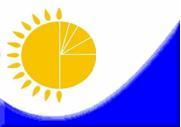 
Мемлекеттік статистика органдары құпиялығына кепілдік береді
Конфиденциальность гарантируется органами государственной статистики
Мемлекеттік статистика органдары құпиялығына кепілдік береді
Конфиденциальность гарантируется органами государственной статистики
Мемлекеттік статистика органдары құпиялығына кепілдік береді
Конфиденциальность гарантируется органами государственной статистики
Мемлекеттік статистика органдары құпиялығына кепілдік береді
Конфиденциальность гарантируется органами государственной статистики
Мемлекеттік статистика органдары құпиялығына кепілдік береді
Конфиденциальность гарантируется органами государственной статистики
Қазақстан Республикасы
Статистика агенттігі төрағасының
2012 жылғы 15 қазандағы
№ 283 бұйрығына
1-қосымша
Қазақстан Республикасы
Статистика агенттігі төрағасының
2012 жылғы 15 қазандағы
№ 283 бұйрығына
1-қосымша
Қазақстан Республикасы
Статистика агенттігі төрағасының
2012 жылғы 15 қазандағы
№ 283 бұйрығына
1-қосымша
Ведомстволық статистикалық байқаудың статистикалық нысаны
Статистическая форма ведомственного статистического наблюдения
Ведомстволық статистикалық байқаудың статистикалық нысаны
Статистическая форма ведомственного статистического наблюдения
Ведомстволық статистикалық байқаудың статистикалық нысаны
Статистическая форма ведомственного статистического наблюдения
Ведомстволық статистикалық байқаудың статистикалық нысаны
Статистическая форма ведомственного статистического наблюдения
Ведомстволық статистикалық байқаудың статистикалық нысаны
Статистическая форма ведомственного статистического наблюдения
Приложение 1 к приказу
Председателя Агентства
Республики Казахстан
по статистике
от 15 октября 2012 года № 283
Приложение 1 к приказу
Председателя Агентства
Республики Казахстан
по статистике
от 15 октября 2012 года № 283
Приложение 1 к приказу
Председателя Агентства
Республики Казахстан
по статистике
от 15 октября 2012 года № 283
Қазақстан Республикасының Ұлттық Банкіне ұсынылады.
Представляется Национальному Банку Республики Казахстан.
Қазақстан Республикасының Ұлттық Банкіне ұсынылады.
Представляется Национальному Банку Республики Казахстан.
Қазақстан Республикасының Ұлттық Банкіне ұсынылады.
Представляется Национальному Банку Республики Казахстан.
Қазақстан Республикасының Ұлттық Банкіне ұсынылады.
Представляется Национальному Банку Республики Казахстан.
Қазақстан Республикасының Ұлттық Банкіне ұсынылады.
Представляется Национальному Банку Республики Казахстан.
Қазақстан Республикасының Ұлттық Банкіне ұсынылады.
Представляется Национальному Банку Республики Казахстан.
Қазақстан Республикасының Ұлттық Банкіне ұсынылады.
Представляется Национальному Банку Республики Казахстан.
Қазақстан Республикасының Ұлттық Банкіне ұсынылады.
Представляется Национальному Банку Республики Казахстан.
Қазақстан Республикасының Ұлттық Банкіне ұсынылады.
Представляется Национальному Банку Республики Казахстан.
Статистикалық нысанды www.nationalbank.kz, www.stat.gov.kz сайтынан алуға болады.
Статистическую форму можно получить на сайте www.nationalbank.kz, www.stat.gov.kz.
Статистикалық нысанды www.nationalbank.kz, www.stat.gov.kz сайтынан алуға болады.
Статистическую форму можно получить на сайте www.nationalbank.kz, www.stat.gov.kz.
Статистикалық нысанды www.nationalbank.kz, www.stat.gov.kz сайтынан алуға болады.
Статистическую форму можно получить на сайте www.nationalbank.kz, www.stat.gov.kz.
Статистикалық нысанды www.nationalbank.kz, www.stat.gov.kz сайтынан алуға болады.
Статистическую форму можно получить на сайте www.nationalbank.kz, www.stat.gov.kz.
Статистикалық нысанды www.nationalbank.kz, www.stat.gov.kz сайтынан алуға болады.
Статистическую форму можно получить на сайте www.nationalbank.kz, www.stat.gov.kz.
Статистикалық нысанды www.nationalbank.kz, www.stat.gov.kz сайтынан алуға болады.
Статистическую форму можно получить на сайте www.nationalbank.kz, www.stat.gov.kz.
Статистикалық нысанды www.nationalbank.kz, www.stat.gov.kz сайтынан алуға болады.
Статистическую форму можно получить на сайте www.nationalbank.kz, www.stat.gov.kz.
Статистикалық нысанды www.nationalbank.kz, www.stat.gov.kz сайтынан алуға болады.
Статистическую форму можно получить на сайте www.nationalbank.kz, www.stat.gov.kz.
Статистикалық нысанды www.nationalbank.kz, www.stat.gov.kz сайтынан алуға болады.
Статистическую форму можно получить на сайте www.nationalbank.kz, www.stat.gov.kz.
Мемлекеттік статистиканың тиісті органдарына дәйексіз деректерді ұсыну және алғашқы статистикалық деректерді тапсырмау "Әкімшілік құқық бұзушылық туралы" Қазақстан Республикасы Кодексінің 497-бабында көзделген әкімшілік құқық бұзушылықтар болып табылады.
Представление недостоверных и непредставление первичных статистических данных в соответствующие органы государственной статистики являются административными правонарушениями, предусмотренными статьей 497 Кодекса Республики Казахстан "Об административных правонарушениях".
Мемлекеттік статистиканың тиісті органдарына дәйексіз деректерді ұсыну және алғашқы статистикалық деректерді тапсырмау "Әкімшілік құқық бұзушылық туралы" Қазақстан Республикасы Кодексінің 497-бабында көзделген әкімшілік құқық бұзушылықтар болып табылады.
Представление недостоверных и непредставление первичных статистических данных в соответствующие органы государственной статистики являются административными правонарушениями, предусмотренными статьей 497 Кодекса Республики Казахстан "Об административных правонарушениях".
Мемлекеттік статистиканың тиісті органдарына дәйексіз деректерді ұсыну және алғашқы статистикалық деректерді тапсырмау "Әкімшілік құқық бұзушылық туралы" Қазақстан Республикасы Кодексінің 497-бабында көзделген әкімшілік құқық бұзушылықтар болып табылады.
Представление недостоверных и непредставление первичных статистических данных в соответствующие органы государственной статистики являются административными правонарушениями, предусмотренными статьей 497 Кодекса Республики Казахстан "Об административных правонарушениях".
Мемлекеттік статистиканың тиісті органдарына дәйексіз деректерді ұсыну және алғашқы статистикалық деректерді тапсырмау "Әкімшілік құқық бұзушылық туралы" Қазақстан Республикасы Кодексінің 497-бабында көзделген әкімшілік құқық бұзушылықтар болып табылады.
Представление недостоверных и непредставление первичных статистических данных в соответствующие органы государственной статистики являются административными правонарушениями, предусмотренными статьей 497 Кодекса Республики Казахстан "Об административных правонарушениях".
Мемлекеттік статистиканың тиісті органдарына дәйексіз деректерді ұсыну және алғашқы статистикалық деректерді тапсырмау "Әкімшілік құқық бұзушылық туралы" Қазақстан Республикасы Кодексінің 497-бабында көзделген әкімшілік құқық бұзушылықтар болып табылады.
Представление недостоверных и непредставление первичных статистических данных в соответствующие органы государственной статистики являются административными правонарушениями, предусмотренными статьей 497 Кодекса Республики Казахстан "Об административных правонарушениях".
Мемлекеттік статистиканың тиісті органдарына дәйексіз деректерді ұсыну және алғашқы статистикалық деректерді тапсырмау "Әкімшілік құқық бұзушылық туралы" Қазақстан Республикасы Кодексінің 497-бабында көзделген әкімшілік құқық бұзушылықтар болып табылады.
Представление недостоверных и непредставление первичных статистических данных в соответствующие органы государственной статистики являются административными правонарушениями, предусмотренными статьей 497 Кодекса Республики Казахстан "Об административных правонарушениях".
Мемлекеттік статистиканың тиісті органдарына дәйексіз деректерді ұсыну және алғашқы статистикалық деректерді тапсырмау "Әкімшілік құқық бұзушылық туралы" Қазақстан Республикасы Кодексінің 497-бабында көзделген әкімшілік құқық бұзушылықтар болып табылады.
Представление недостоверных и непредставление первичных статистических данных в соответствующие органы государственной статистики являются административными правонарушениями, предусмотренными статьей 497 Кодекса Республики Казахстан "Об административных правонарушениях".
Мемлекеттік статистиканың тиісті органдарына дәйексіз деректерді ұсыну және алғашқы статистикалық деректерді тапсырмау "Әкімшілік құқық бұзушылық туралы" Қазақстан Республикасы Кодексінің 497-бабында көзделген әкімшілік құқық бұзушылықтар болып табылады.
Представление недостоверных и непредставление первичных статистических данных в соответствующие органы государственной статистики являются административными правонарушениями, предусмотренными статьей 497 Кодекса Республики Казахстан "Об административных правонарушениях".
Мемлекеттік статистиканың тиісті органдарына дәйексіз деректерді ұсыну және алғашқы статистикалық деректерді тапсырмау "Әкімшілік құқық бұзушылық туралы" Қазақстан Республикасы Кодексінің 497-бабында көзделген әкімшілік құқық бұзушылықтар болып табылады.
Представление недостоверных и непредставление первичных статистических данных в соответствующие органы государственной статистики являются административными правонарушениями, предусмотренными статьей 497 Кодекса Республики Казахстан "Об административных правонарушениях".
Статистикалық
нысан коды
7471201
Код статистической
формы 7471201
Статистикалық
нысан коды
7471201
Код статистической
формы 7471201
Қарыздар және олар бойынша
сыйақы мөлшерлемелері туралы есеп
Отчет о займах и ставках вознаграждения по ним
Қарыздар және олар бойынша
сыйақы мөлшерлемелері туралы есеп
Отчет о займах и ставках вознаграждения по ним
Қарыздар және олар бойынша
сыйақы мөлшерлемелері туралы есеп
Отчет о займах и ставках вознаграждения по ним
Қарыздар және олар бойынша
сыйақы мөлшерлемелері туралы есеп
Отчет о займах и ставках вознаграждения по ним
Қарыздар және олар бойынша
сыйақы мөлшерлемелері туралы есеп
Отчет о займах и ставках вознаграждения по ним
Қарыздар және олар бойынша
сыйақы мөлшерлемелері туралы есеп
Отчет о займах и ставках вознаграждения по ним
Қарыздар және олар бойынша
сыйақы мөлшерлемелері туралы есеп
Отчет о займах и ставках вознаграждения по ним
2-СБ
2-СБ
Қарыздар және олар бойынша
сыйақы мөлшерлемелері туралы есеп
Отчет о займах и ставках вознаграждения по ним
Қарыздар және олар бойынша
сыйақы мөлшерлемелері туралы есеп
Отчет о займах и ставках вознаграждения по ним
Қарыздар және олар бойынша
сыйақы мөлшерлемелері туралы есеп
Отчет о займах и ставках вознаграждения по ним
Қарыздар және олар бойынша
сыйақы мөлшерлемелері туралы есеп
Отчет о займах и ставках вознаграждения по ним
Қарыздар және олар бойынша
сыйақы мөлшерлемелері туралы есеп
Отчет о займах и ставках вознаграждения по ним
Қарыздар және олар бойынша
сыйақы мөлшерлемелері туралы есеп
Отчет о займах и ставках вознаграждения по ним
Қарыздар және олар бойынша
сыйақы мөлшерлемелері туралы есеп
Отчет о займах и ставках вознаграждения по ним
Ай сайын
Месячная
Есепті кезең
тчетный период
ай
месяц
ай
месяц
жыл
год
Екінші деңгейдегі банктер ұсынады.
Представляют банки второго уровня.
Екінші деңгейдегі банктер ұсынады.
Представляют банки второго уровня.
Екінші деңгейдегі банктер ұсынады.
Представляют банки второго уровня.
Екінші деңгейдегі банктер ұсынады.
Представляют банки второго уровня.
Екінші деңгейдегі банктер ұсынады.
Представляют банки второго уровня.
Екінші деңгейдегі банктер ұсынады.
Представляют банки второго уровня.
Екінші деңгейдегі банктер ұсынады.
Представляют банки второго уровня.
Екінші деңгейдегі банктер ұсынады.
Представляют банки второго уровня.
Екінші деңгейдегі банктер ұсынады.
Представляют банки второго уровня.
Ұсыну мерзімі – есепті кезеңнен кейінгі айдың 8-ші (қоса алғанда) жұмыс күніне дейін.
Срок представления – до 8-го рабочего дня (включительно) месяца после отчетного периода.
Ұсыну мерзімі – есепті кезеңнен кейінгі айдың 8-ші (қоса алғанда) жұмыс күніне дейін.
Срок представления – до 8-го рабочего дня (включительно) месяца после отчетного периода.
Ұсыну мерзімі – есепті кезеңнен кейінгі айдың 8-ші (қоса алғанда) жұмыс күніне дейін.
Срок представления – до 8-го рабочего дня (включительно) месяца после отчетного периода.
Ұсыну мерзімі – есепті кезеңнен кейінгі айдың 8-ші (қоса алғанда) жұмыс күніне дейін.
Срок представления – до 8-го рабочего дня (включительно) месяца после отчетного периода.
Ұсыну мерзімі – есепті кезеңнен кейінгі айдың 8-ші (қоса алғанда) жұмыс күніне дейін.
Срок представления – до 8-го рабочего дня (включительно) месяца после отчетного периода.
Ұсыну мерзімі – есепті кезеңнен кейінгі айдың 8-ші (қоса алғанда) жұмыс күніне дейін.
Срок представления – до 8-го рабочего дня (включительно) месяца после отчетного периода.
Ұсыну мерзімі – есепті кезеңнен кейінгі айдың 8-ші (қоса алғанда) жұмыс күніне дейін.
Срок представления – до 8-го рабочего дня (включительно) месяца после отчетного периода.
Ұсыну мерзімі – есепті кезеңнен кейінгі айдың 8-ші (қоса алғанда) жұмыс күніне дейін.
Срок представления – до 8-го рабочего дня (включительно) месяца после отчетного периода.
Ұсыну мерзімі – есепті кезеңнен кейінгі айдың 8-ші (қоса алғанда) жұмыс күніне дейін.
Срок представления – до 8-го рабочего дня (включительно) месяца после отчетного периода.
БСН коды
Код БИН
Жол шифры
Шифр строки
Қысқа мерзімді, валютадағы
Краткосрочные в валюте
Қысқа мерзімді, валютадағы
Краткосрочные в валюте
Қысқа мерзімді, валютадағы
Краткосрочные в валюте
Қысқа мерзімді, валютадағы
Краткосрочные в валюте
Қысқа мерзімді, валютадағы
Краткосрочные в валюте
Қысқа мерзімді, валютадағы
Краткосрочные в валюте
Ұзақ мерзімді, валютадағы
Долгосрочные в валюте
Ұзақ мерзімді, валютадағы
Долгосрочные в валюте
Ұзақ мерзімді, валютадағы
Долгосрочные в валюте
Ұзақ мерзімді, валютадағы
Долгосрочные в валюте
Ұзақ мерзімді, валютадағы
Долгосрочные в валюте
Ұзақ мерзімді, валютадағы
Долгосрочные в валюте
Жол шифры
Шифр строки
ұлттықнациональной
ұлттықнациональной
еркін
айырбасталатын
свободно-
конвертируемой
еркін
айырбасталатын
свободно-
конвертируемой
валютаның
басқа
түрлеріндегі
других видах
валют
валютаның
басқа
түрлеріндегі
других видах
валют
ұлттық
национальной
ұлттық
национальной
еркін
айырбасталатын
свободно-
конвертируемой
еркін
айырбасталатын
свободно-
конвертируемой
валютаның
басқа
түрлеріндегі
других видах
валют
валютаның
басқа
түрлеріндегі
других видах
валют
Жол шифры
Шифр строки
со-ма-сы
сумма
орташа алынған сыйақы мөлшер-лемесі, %
средне-взвешен-ная ставка
вознаграждения,
%
сома-сы
сум
ма
орташа алынған сыйақы мөлшерле-месі,
%
средневзвешенная ставка
вознаграждения,
%
сома-сы
сумма
орташа алынған сыйақы мөлшерле-месі,
%
средневзвешенная ставка
вознаграждения,
%
сома-сы
сумма
орташа алынған сыйақы мөлшерле-месі,
%
средневзвешенная ставка
вознаграждения,
%
сома-сы
сумма
орташа алынған сыйақы мөлшерле-месі,
%
средневзвешенная ставка
вознаграждения,
%
сома-сы
сумма
орташа алынған сыйақы мөлшерлемесі,
%
средневзвешенная
ставка
вознаграждения,
%
А
Б
1
2
3
4
5
6
7
8
9
10
11
12
1. Жеке және заңды тұлғаларға берілген қарыздар бойынша есептік кезең басындағы несиелік берешек және мерзімі өткен берешек, барлығы
Ссудная задолженность и просроченная задолженность по займам, предоставленным физическим и юридическим лицам, на начало отчетного периода, всего
01
оның ішінде шағын кәсіпкерлік бойынша
в том числе по малому предпринимательству
02
2. Жеке және заңды тұлғаларға есептік кезеңде берілген қарыздар, барлығы
Займы, предоставленные физическим и юридическим лицам за отчетный период, всего
03
оның ішінде шағын кәсіпкерлік бойынша
в том числе по малому предпринимательству
04
3. Жеке және заңды тұлғалар есептік кезеңде өтеген несиелік берешек және мерзімі өткен берешек, барлығы
Ссудная задолженность и просроченная задолженность, погашенные физическими и юридическими лицами за отчетный период, всего
05
оның ішінде
шағын кәсіпкерлік бойынша
в том числе по малому предпринимательству
06
4. Жеке және заңды тұлғаларға берілген қарыздар бойынша есептік кезең аяғындағы несиелік берешек және мерзімі өткен берешек, барлығы
Ссудная задолженность и просроченная задолженность по займам, предоставленным физическим и юридическим лицам, на конец отчетного периода, всего
07
оның ішінде  шағын кәсіпкерлік бойынша
в том числе по малому предпринимательству
08
5. Бағамдық айырма, барлығы
Курсовая разница, всего
09
х
х
х
х
х
х
оның ішінде шағын кәсіпкерлік бойынша
в том числе по малому предпринимательству
10
х
х
х
х
х
х
6. Жеке және заңды тұлғаларға берілген қарыздар көлемінде есептік кезеңде пайда болған басқа өзгерістер, барлығы
Другие изменения в объеме займов, предоставленных физическим и юридическим лицам, образовавшиеся за отчетный период, всего
11
х
х
х
х
х
х
оның ішінде шағын кәсіпкерлік бойынша
в том числе по малому предпринимательству
12
х
х
х
х
х
х
7. Жеке және заңды тұлғаларға берілген қарыздар бойынша есептік кезең аяғындағы мерзімі өткен берешек, барлығы
Просроченная задолженность по займам, предоставленным физическим и юридическим лицам, на конец отчетного периода, всего
13
оның ішінде шағын кәсіпкерлік бойынша
в том числе по малому предпринимательству
14
Жол шифры
Шифр строки
Заңды тұлғаларға, валютадағы
Юридическим лицам в валюте
Заңды тұлғаларға, валютадағы
Юридическим лицам в валюте
Заңды тұлғаларға, валютадағы
Юридическим лицам в валюте
Заңды тұлғаларға, валютадағы
Юридическим лицам в валюте
Заңды тұлғаларға, валютадағы
Юридическим лицам в валюте
Заңды тұлғаларға, валютадағы
Юридическим лицам в валюте
Жеке тұлғаларға, валютадағы
Физическим лицам в валюте
Жеке тұлғаларға, валютадағы
Физическим лицам в валюте
Жеке тұлғаларға, валютадағы
Физическим лицам в валюте
Жеке тұлғаларға, валютадағы
Физическим лицам в валюте
Жеке тұлғаларға, валютадағы
Физическим лицам в валюте
Жеке тұлғаларға, валютадағы
Физическим лицам в валюте
Жол шифры
Шифр строки
ұлттық
национальной
ұлттық
национальной
еркін
айырбасталаты
свободно-
конвертируемой
еркін
айырбасталаты
свободно-
конвертируемой
валютаның
басқа
түрлеріндегі
других видах
валют
валютаның
басқа
түрлеріндегі
других видах
валют
ұлттық
национальной
ұлттық
национальной
еркін айырбасталатын
свободно-
конвертируемой
еркін айырбасталатын
свободно-
конвертируемой
валютаның
басқа
түрлеріндегі
других видах
валют
валютаның
басқа
түрлеріндегі
других видах
валют
Жол шифры
Шифр строки
со-ма-сы
сумма
орташа алынған сыйақы мөлшерлемесі, %
средневзвешенная ставка
вознаграждения, %
со-ма-сы
сумма
орташа алынған сыйақы мөлшерлемесі, %
средневзвешенная ставка
вознаграждения, %
со-ма- сы
сумма
орташа алынған сыйақы мөлшерле-месі, %
средневзвешенная ставка
вознаграждения, %
сома-сы
сумма
орташа алынған сыйақы мөлшерлемесі, %
средневзвешенная ставка
вознаграждения, %
со-ма-сы
сумма
орташа алынған сыйақы мөлшерле-месі, %
средневзвешенная ставка
вознаграждения, %
сома-сы
сумма
орташа алынған сыйақы мөлшерлемесі, %
средневзвешенная ставка
вознаграждения,%
А
Б
1
2
3
4
5
6
7
8
9
10
11
12
8. Жеке және заңды тұлғаларға берілген қарыздар бойынша есептік кезең басындағы несиелік берешек және мерзімі өткен берешек, барлығы
Ссудная задолженность и просроченная задолженность по займам, предоставленным физическим и юридическим лицам, на начало отчетного периода, всего,
15
оның ішінде
қарыздарды өтеу мерзімдері
бойынша:
в том числе по
срокам погашения займов:
х
х
х
х
х
х
х
х
х
х
х
х
х
1 айға дейін
до 1 месяца
16
1 айдан 3 айға дейін
от 1 до 3 месяцев
17
3 айдан 1 жылға дейін
от 3 месяцев до 1 года
18
1 жылдан 5 жылға дейін
от 1 года до 5 лет
19
5 жылдан жоғары және одан көп
свыше 5 лет и более
20
9. Жеке және заңды тұлғаларға есептік кезеңде берілген қарыздар, барлығы
Займы, предоставленные физическим и юридическим лицам за отчетный период, всего
21
оның ішінде қарыздарды өтеу мерзімдері бойынша:
в том числе по срокам погашения займов:
х
х
х
х
х
х
х
х
х
х
х
х
х
1 айға дейін
до 1 месяца
22
1 айдан 3 айға дейін
от 1 до 3 месяцев
23
3 айдан 1 жылға дейін
от 3 месяцев до 1 года
24
1 жылдан 5 жылға дейін
от 1 года до 5 лет
25
5 жылдан жоғары және одан көп
свыше 5 лет и более
26
10. Жеке және заңды тұлғалар есептік кезеңде өтеген несиелік берешек және мерзімі өткен берешек, барлығы
Ссудная задолженность и просроченная задолженность, погашенные физическими и юридическими лицами за отчетный период, всего
27
оның ішінде қарыздарды өтеу мерзімдері бойынша:
в том числе по срокам погашения займов:
х
х
х
х
х
х
х
х
х
х
х
х
х
1 айға дейін
до 1 месяца
28
1 айдан 3 айға дейін
от 1 до 3 месяцев
29
3 айдан 1 жылға дейін
от 3 месяцев до 1 года
30
1 жылдан 5 жылға дейін
от 1 года до 5 лет
31
5 жылдан жоғары және одан көп
свыше 5 лет и более
32
11. Жеке және заңды тұлғаларға берілген қарыздар бойынша есептік кезең аяғындағы несиелік берешек және мерзімі өткен берешек, барлығы
Ссудная задолженность и просроченная задолженность по займам, предоставленным физическим и юридическим лицам, на конец отчетного периода, всего
33
оның ішінде қарыздарды өтеу мерзімдері бойынша:
в том числе по срокам погашения займов:
х
х
х
х
х
х
х
х
х
х
х
х
х
1 айға дейін
до 1 месяца
34
1 айдан 3 айға дейін
от 1 до 3 месяцев
35
3 айдан 1 жылға дейін
от 3 месяцев до 1 года
36
1 жылдан 5 жылға дейін
от 1 года до 5 лет
37
5 жылдан жоғары және одан көп
свыше 5 лет и более
38
12. Жеке және заңды тұлғаларға берілген қарыздар бойынша есептік кезең аяғындағы мерзімі өткен берешек, барлығыПросроченная задолженность по займам, предоставленным физическим и юридическим лицам, на конец отчетного периода, всего
39
оның ішінде қарыздарды өтеу мерзімдері бойынша:
в том числе по срокам погашения займов:
х
х
х
х
х
х
х
х
х
х
х
х
х
1 айға дейін
до 1 месяца
40
1 айдан 3 айға дейін
от 1 до 3 месяцев
41
3 айдан 1 жылға дейін
от 3 месяцев до 1 года
42
1 жылдан 5 жылға дейін
от 1 года до 5 лет
43
5 жылдан жоғары және одан көп
свыше 5  лет и более
44Қазақстан Республикасы
Статистика агенттігі төрағасының
2012 жылғы 15 қарашадағы
№ 283 бұйрығына 2-қосымша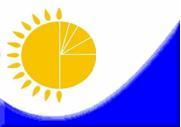 
Мемлекеттік статистика органдары құпиялығына кепілдік береді
Конфиденциальность гарантируется органами государственной статистики
Мемлекеттік статистика органдары құпиялығына кепілдік береді
Конфиденциальность гарантируется органами государственной статистики
Мемлекеттік статистика органдары құпиялығына кепілдік береді
Конфиденциальность гарантируется органами государственной статистики
Қазақстан Республикасы
Статистика агенттігі төрағасының
2012 жылғы 15 қазандағы
№ 283 бұйрығына
3-қосымша
Қазақстан Республикасы
Статистика агенттігі төрағасының
2012 жылғы 15 қазандағы
№ 283 бұйрығына
3-қосымша
Қазақстан Республикасы
Статистика агенттігі төрағасының
2012 жылғы 15 қазандағы
№ 283 бұйрығына
3-қосымша
Қазақстан Республикасы
Статистика агенттігі төрағасының
2012 жылғы 15 қазандағы
№ 283 бұйрығына
3-қосымша
Ведомстволық статистикалық байқаудың статистикалық нысаны
Статистическая форма ведомственного статистического наблюдения
Ведомстволық статистикалық байқаудың статистикалық нысаны
Статистическая форма ведомственного статистического наблюдения
Ведомстволық статистикалық байқаудың статистикалық нысаны
Статистическая форма ведомственного статистического наблюдения
Приложение 3 к приказу
Председателя Агентства
Республики Казахстан
по статистике
от 15 октября 2012 года № 283
Приложение 3 к приказу
Председателя Агентства
Республики Казахстан
по статистике
от 15 октября 2012 года № 283
Приложение 3 к приказу
Председателя Агентства
Республики Казахстан
по статистике
от 15 октября 2012 года № 283
Приложение 3 к приказу
Председателя Агентства
Республики Казахстан
по статистике
от 15 октября 2012 года № 283
Қазақстан Республикасының Ұлттық Банкіне ұсынылады.
Представляется Национальному Банку Республики Казахстан.
Қазақстан Республикасының Ұлттық Банкіне ұсынылады.
Представляется Национальному Банку Республики Казахстан.
Қазақстан Республикасының Ұлттық Банкіне ұсынылады.
Представляется Национальному Банку Республики Казахстан.
Қазақстан Республикасының Ұлттық Банкіне ұсынылады.
Представляется Национальному Банку Республики Казахстан.
Қазақстан Республикасының Ұлттық Банкіне ұсынылады.
Представляется Национальному Банку Республики Казахстан.
Қазақстан Республикасының Ұлттық Банкіне ұсынылады.
Представляется Национальному Банку Республики Казахстан.
Қазақстан Республикасының Ұлттық Банкіне ұсынылады.
Представляется Национальному Банку Республики Казахстан.
Қазақстан Республикасының Ұлттық Банкіне ұсынылады.
Представляется Национальному Банку Республики Казахстан.
Қазақстан Республикасының Ұлттық Банкіне ұсынылады.
Представляется Национальному Банку Республики Казахстан.
Статистикалық нысанды www.nationalbank.kz, www.stat.gov.kz сайтынан алуға болады.
Статистическую форму можно получить на сайте www.nationalbank.kz, www.stat.gov.kz.
Статистикалық нысанды www.nationalbank.kz, www.stat.gov.kz сайтынан алуға болады.
Статистическую форму можно получить на сайте www.nationalbank.kz, www.stat.gov.kz.
Статистикалық нысанды www.nationalbank.kz, www.stat.gov.kz сайтынан алуға болады.
Статистическую форму можно получить на сайте www.nationalbank.kz, www.stat.gov.kz.
Статистикалық нысанды www.nationalbank.kz, www.stat.gov.kz сайтынан алуға болады.
Статистическую форму можно получить на сайте www.nationalbank.kz, www.stat.gov.kz.
Статистикалық нысанды www.nationalbank.kz, www.stat.gov.kz сайтынан алуға болады.
Статистическую форму можно получить на сайте www.nationalbank.kz, www.stat.gov.kz.
Статистикалық нысанды www.nationalbank.kz, www.stat.gov.kz сайтынан алуға болады.
Статистическую форму можно получить на сайте www.nationalbank.kz, www.stat.gov.kz.
Статистикалық нысанды www.nationalbank.kz, www.stat.gov.kz сайтынан алуға болады.
Статистическую форму можно получить на сайте www.nationalbank.kz, www.stat.gov.kz.
Статистикалық нысанды www.nationalbank.kz, www.stat.gov.kz сайтынан алуға болады.
Статистическую форму можно получить на сайте www.nationalbank.kz, www.stat.gov.kz.
Статистикалық нысанды www.nationalbank.kz, www.stat.gov.kz сайтынан алуға болады.
Статистическую форму можно получить на сайте www.nationalbank.kz, www.stat.gov.kz.
Мемлекеттік статистиканың тиісті органдарына дәйексіз деректерді ұсыну және алғашқы статистикалық деректерді тапсырмау "Әкімшілік құқық бұзушылық туралы" Қазақстан Республикасы Кодексінің 497-бабында көзделген әкімшілік құқық бұзушылықтар болып табылады.
Представление недостоверных и непредставление первичных статистических данных в соответствующие органы государственной статистики являются административными правонарушениями, предусмотренными статьей 497 Кодекса Республики Казахстан "Об административных правонарушениях".
Мемлекеттік статистиканың тиісті органдарына дәйексіз деректерді ұсыну және алғашқы статистикалық деректерді тапсырмау "Әкімшілік құқық бұзушылық туралы" Қазақстан Республикасы Кодексінің 497-бабында көзделген әкімшілік құқық бұзушылықтар болып табылады.
Представление недостоверных и непредставление первичных статистических данных в соответствующие органы государственной статистики являются административными правонарушениями, предусмотренными статьей 497 Кодекса Республики Казахстан "Об административных правонарушениях".
Мемлекеттік статистиканың тиісті органдарына дәйексіз деректерді ұсыну және алғашқы статистикалық деректерді тапсырмау "Әкімшілік құқық бұзушылық туралы" Қазақстан Республикасы Кодексінің 497-бабында көзделген әкімшілік құқық бұзушылықтар болып табылады.
Представление недостоверных и непредставление первичных статистических данных в соответствующие органы государственной статистики являются административными правонарушениями, предусмотренными статьей 497 Кодекса Республики Казахстан "Об административных правонарушениях".
Мемлекеттік статистиканың тиісті органдарына дәйексіз деректерді ұсыну және алғашқы статистикалық деректерді тапсырмау "Әкімшілік құқық бұзушылық туралы" Қазақстан Республикасы Кодексінің 497-бабында көзделген әкімшілік құқық бұзушылықтар болып табылады.
Представление недостоверных и непредставление первичных статистических данных в соответствующие органы государственной статистики являются административными правонарушениями, предусмотренными статьей 497 Кодекса Республики Казахстан "Об административных правонарушениях".
Мемлекеттік статистиканың тиісті органдарына дәйексіз деректерді ұсыну және алғашқы статистикалық деректерді тапсырмау "Әкімшілік құқық бұзушылық туралы" Қазақстан Республикасы Кодексінің 497-бабында көзделген әкімшілік құқық бұзушылықтар болып табылады.
Представление недостоверных и непредставление первичных статистических данных в соответствующие органы государственной статистики являются административными правонарушениями, предусмотренными статьей 497 Кодекса Республики Казахстан "Об административных правонарушениях".
Мемлекеттік статистиканың тиісті органдарына дәйексіз деректерді ұсыну және алғашқы статистикалық деректерді тапсырмау "Әкімшілік құқық бұзушылық туралы" Қазақстан Республикасы Кодексінің 497-бабында көзделген әкімшілік құқық бұзушылықтар болып табылады.
Представление недостоверных и непредставление первичных статистических данных в соответствующие органы государственной статистики являются административными правонарушениями, предусмотренными статьей 497 Кодекса Республики Казахстан "Об административных правонарушениях".
Мемлекеттік статистиканың тиісті органдарына дәйексіз деректерді ұсыну және алғашқы статистикалық деректерді тапсырмау "Әкімшілік құқық бұзушылық туралы" Қазақстан Республикасы Кодексінің 497-бабында көзделген әкімшілік құқық бұзушылықтар болып табылады.
Представление недостоверных и непредставление первичных статистических данных в соответствующие органы государственной статистики являются административными правонарушениями, предусмотренными статьей 497 Кодекса Республики Казахстан "Об административных правонарушениях".
Мемлекеттік статистиканың тиісті органдарына дәйексіз деректерді ұсыну және алғашқы статистикалық деректерді тапсырмау "Әкімшілік құқық бұзушылық туралы" Қазақстан Республикасы Кодексінің 497-бабында көзделген әкімшілік құқық бұзушылықтар болып табылады.
Представление недостоверных и непредставление первичных статистических данных в соответствующие органы государственной статистики являются административными правонарушениями, предусмотренными статьей 497 Кодекса Республики Казахстан "Об административных правонарушениях".
Мемлекеттік статистиканың тиісті органдарына дәйексіз деректерді ұсыну және алғашқы статистикалық деректерді тапсырмау "Әкімшілік құқық бұзушылық туралы" Қазақстан Республикасы Кодексінің 497-бабында көзделген әкімшілік құқық бұзушылықтар болып табылады.
Представление недостоверных и непредставление первичных статистических данных в соответствующие органы государственной статистики являются административными правонарушениями, предусмотренными статьей 497 Кодекса Республики Казахстан "Об административных правонарушениях".
Статистикалық нысан коды 7481201
Код статистической формы 7481201
Статистикалық нысан коды 7481201
Код статистической формы 7481201
Статистикалық нысан коды 7481201
Код статистической формы 7481201
Қарыздар бойынша нақты
берешек қалдығы туралы есеп
Отчет об остатках фактической задолженности
по займам
Қарыздар бойынша нақты
берешек қалдығы туралы есеп
Отчет об остатках фактической задолженности
по займам
Қарыздар бойынша нақты
берешек қалдығы туралы есеп
Отчет об остатках фактической задолженности
по займам
Қарыздар бойынша нақты
берешек қалдығы туралы есеп
Отчет об остатках фактической задолженности
по займам
Қарыздар бойынша нақты
берешек қалдығы туралы есеп
Отчет об остатках фактической задолженности
по займам
Қарыздар бойынша нақты
берешек қалдығы туралы есеп
Отчет об остатках фактической задолженности
по займам
3-СБ
3-СБ
3-СБ
Қарыздар бойынша нақты
берешек қалдығы туралы есеп
Отчет об остатках фактической задолженности
по займам
Қарыздар бойынша нақты
берешек қалдығы туралы есеп
Отчет об остатках фактической задолженности
по займам
Қарыздар бойынша нақты
берешек қалдығы туралы есеп
Отчет об остатках фактической задолженности
по займам
Қарыздар бойынша нақты
берешек қалдығы туралы есеп
Отчет об остатках фактической задолженности
по займам
Қарыздар бойынша нақты
берешек қалдығы туралы есеп
Отчет об остатках фактической задолженности
по займам
Қарыздар бойынша нақты
берешек қалдығы туралы есеп
Отчет об остатках фактической задолженности
по займам
Ай сайын
Месячная
Ай сайын
Месячная
Ай сайын
Месячная
Есепті кезең
Отчетный период
ай
месяц
жыл
год
Екінші деңгейдегі банктер ұсынады.
Представляют банки второго уровня.
Екінші деңгейдегі банктер ұсынады.
Представляют банки второго уровня.
Екінші деңгейдегі банктер ұсынады.
Представляют банки второго уровня.
Екінші деңгейдегі банктер ұсынады.
Представляют банки второго уровня.
Екінші деңгейдегі банктер ұсынады.
Представляют банки второго уровня.
Екінші деңгейдегі банктер ұсынады.
Представляют банки второго уровня.
Екінші деңгейдегі банктер ұсынады.
Представляют банки второго уровня.
Екінші деңгейдегі банктер ұсынады.
Представляют банки второго уровня.
Екінші деңгейдегі банктер ұсынады.
Представляют банки второго уровня.
Ұсыну мерзімі – есепті кезеңнен кейінгі айдың 8-ші (қоса алғанда) жұмыс күніне дейін.
Срок представления – до 8-го рабочего дня (включительно) месяца после отчетного периода.
Ұсыну мерзімі – есепті кезеңнен кейінгі айдың 8-ші (қоса алғанда) жұмыс күніне дейін.
Срок представления – до 8-го рабочего дня (включительно) месяца после отчетного периода.
Ұсыну мерзімі – есепті кезеңнен кейінгі айдың 8-ші (қоса алғанда) жұмыс күніне дейін.
Срок представления – до 8-го рабочего дня (включительно) месяца после отчетного периода.
Ұсыну мерзімі – есепті кезеңнен кейінгі айдың 8-ші (қоса алғанда) жұмыс күніне дейін.
Срок представления – до 8-го рабочего дня (включительно) месяца после отчетного периода.
Ұсыну мерзімі – есепті кезеңнен кейінгі айдың 8-ші (қоса алғанда) жұмыс күніне дейін.
Срок представления – до 8-го рабочего дня (включительно) месяца после отчетного периода.
Ұсыну мерзімі – есепті кезеңнен кейінгі айдың 8-ші (қоса алғанда) жұмыс күніне дейін.
Срок представления – до 8-го рабочего дня (включительно) месяца после отчетного периода.
Ұсыну мерзімі – есепті кезеңнен кейінгі айдың 8-ші (қоса алғанда) жұмыс күніне дейін.
Срок представления – до 8-го рабочего дня (включительно) месяца после отчетного периода.
Ұсыну мерзімі – есепті кезеңнен кейінгі айдың 8-ші (қоса алғанда) жұмыс күніне дейін.
Срок представления – до 8-го рабочего дня (включительно) месяца после отчетного периода.
Ұсыну мерзімі – есепті кезеңнен кейінгі айдың 8-ші (қоса алғанда) жұмыс күніне дейін.
Срок представления – до 8-го рабочего дня (включительно) месяца после отчетного периода.
БСН коды
Код БИН
Қарыздың және қарыз бойынша жасалмаған төлемдер коды
Код займа и неплатежа по займу
Баланстық шоттың нөмірі
Номер балансового счета
Кредиттеу объектісінің коды
Код объекта кредитования
Кепіл түрі бойынша қарыз коды
Код займа по виду залога
Қарыз алушының меншік нысанының коды
Код формы собственности заемщика
Қарыз алушының экономикалық қызмет түрінің коды 
Код вида экономической деятельности заемщика
Сомасы
Сумма
1
2
3
4
5
6
7Қазақстан Республикасы
Статистика агенттігі төрағасының
2012 жылғы 15 қарашадағы
№ 283 бұйрығына 4-қосымша"Қарыздар бойынша нақты берешек
қалдығы туралы есеп" ведомстволық
статистикалық байқауының
статистикалық нысанын (коды 7481201,
индексі 3-СБ, кезеңділігі айлық)
толтыру жөніндегі нұсқаулыққа
1-қосымша
Коды
Қарыз кодының атауы
01
Заңды тұлғаларға (шағын кәсіпкерлік субъектілерін қоспағанда) ұлттық валютамен берілген қысқамерзімді қарыздар
02
Заңды тұлғаларға (шағын кәсіпкерлік субъектілерін қоспағанда) ұлттық валютамен берілген ұзақмерзімді қарыздар
03
Заңды тұлғаларға - шағын кәсіпкерлік субъектілеріне ұлттық валютамен берілген қысқамерзімді қарыздар
04
Заңды тұлғаларға - шағын кәсіпкерлік субъектілеріне ұлттық валютамен берілген ұзақмерзімді қарыздар
05
Жеке тұлғаларға (шағын кәсіпкерлік субъектілерін қоспағанда) ұлттық валютамен берілген қысқамерзімді қарыздар
06
Жеке тұлғаларға (шағын кәсіпкерлік субъектілерін қоспағанда) ұлттық валютамен берілген ұзақмерзімді қарыздар
07
Жеке тұлғаларға - шағын кәсіпкерлік субъектілеріне ұлттық валютамен берілген қысқамерзімді қарыздар
08
Жеке тұлғаларға - шағын кәсіпкерлік субъектілеріне ұлттық валютамен берілген ұзақмерзімді қарыздар
09
Заңды тұлғаларға (шағын кәсіпкерлік субъектілерін қоспағанда) шетел валютасымен (ЕАВ) берілген қысқамерзімді қарыздар
10
Заңды тұлғаларға (шағын кәсіпкерлік субъектілерін қоспағанда) шетел валютасымен (ЕАВ) берілген ұзақмерзімді қарыздар
11
Заңды тұлғаларға - шағын кәсіпкерлік субъектілеріне шетел валютасымен (ЕАВ) берілген қысқамерзімді қарыздар
12
Заңды тұлғаларға - шағын кәсіпкерлік субъектілеріне шетел валютасымен (ЕАВ) берілген ұзақмерзімді қарыздар
13
Жеке тұлғаларға (шағын кәсіпкерлік субъектілерін қоспағанда) шетел валютасымен (ЕАВ) берілген қысқамерзімді қарыздар
14
Жеке тұлғаларға (шағын кәсіпкерлік субъектілерін қоспағанда) шетел валютасымен (ЕАВ) берілген ұзақмерзімді қарыздар
15
Жеке тұлғаларға - шағын кәсіпкерлік субъектілеріне шетел валютасымен (ЕАВ) берілген қысқамерзімді қарыздар
16
Жеке тұлғаларға - шағын кәсіпкерлік субъектілеріне шетел валютасымен (ЕАВ) берілген ұзақмерзімді қарыздар
17
Заңды тұлғаларға (шағын кәсіпкерлік субъектілерін қоспағанда) шетел валютасымен (ВБТ) берілген қысқамерзімді қарыздар
18
Заңды тұлғаларға (шағын кәсіпкерлік субъектілерін қоспағанда) шетел валютасымен (ВБТ) берілген ұзақмерзімді қарыздар
19
Заңды тұлғаларға - шағын кәсіпкерлік субъектілеріне шетел валютасымен (ВБТ) берілген қысқамерзімді қарыздар
20
Заңды тұлғаларға - шағын кәсіпкерлік субъектілеріне шетел валютасымен (ВБТ) берілген ұзақмерзімді қарыздар
21
Жеке тұлғаларға (шағын кәсіпкерлік субъектілерін қоспағанда) шетел валютасымен (ВБТ) берілген қысқамерзімді қарыздар
22
Жеке тұлғаларға (шағын кәсіпкерлік субъектілерін қоспағанда) шетел валютасымен (ВБТ) берілген ұзақмерзімді қарыздар
23
Жеке тұлғаларға - шағын кәсіпкерлік субъектілеріне шетел валютасымен (ВБТ) берілген қысқамерзімді қарыздар
24
Жеке тұлғаларға - шағын кәсіпкерлік субъектілеріне шетел валютасымен (ВБТ) берілген ұзақмерзімді қарыздар"Қарыздар бойынша нақты берешек
қалдығы туралы есеп" ведомстволық
статистикалық байқауының
статистикалық нысанын (коды 7481201,
индексі 3-СБ, кезеңділігі айлық)
толтыру жөніндегі нұсқаулыққа
2-қосымша
Коды
Қарыздар бойынша жүргізілмеген төлемдер кодының атауы
25
Заңды тұлғаларға (шағын кәсіпкерлік субъектілерін қоспағанда) ұлттық валютамен берілген қысқамерзімді қарыздар бойынша мерзімі өткен берешек
26
Заңды тұлғаларға (шағын кәсіпкерлік субъектілерін қоспағанда) ұлттық валютамен берілген ұзақмерзімді қарыздар бойынша мерзімі өткен берешек
27
Заңды тұлғаларға - шағын кәсіпкерлік субъектілеріне ұлттық валютамен берілген қысқамерзімді қарыздар бойынша мерзімі өткен берешек
28
Заңды тұлғаларға - шағын кәсіпкерлік субъектілеріне ұлттық валютамен берілген ұзақмерзімді қарыздар бойынша мерзімі өткен берешек
29
Жеке тұлғаларға (шағын кәсіпкерлік субъектілерін қоспағанда) ұлттық валютамен берілген қысқамерзімді қарыздар бойынша мерзімі өткен берешек
30
Жеке тұлғаларға (шағын кәсіпкерлік субъектілерін қоспағанда) ұлттық валютамен берілген ұзақмерзімді қарыздар бойынша мерзімі өткен берешек
31
Жеке тұлғаларға - шағын кәсіпкерлік субъектілеріне ұлттық валютамен берілген қысқамерзімді қарыздар бойынша мерзімі өткен берешек
32
Жеке тұлғаларға - шағын кәсіпкерлік субъектілеріне ұлттық валютамен берілген ұзақмерзімді қарыздар бойынша мерзімі өткен берешек
33
Заңды тұлғаларға (шағын кәсіпкерлік субъектілерін қоспағанда) шетел валютасымен (ЕАВ) берілген қысқамерзімді қарыздар бойынша мерзімі өткен берешек
34
Заңды тұлғаларға (шағын кәсіпкерлік субъектілерін қоспағанда) шетел валютасымен (ЕАВ) берілген ұзақмерзімді қарыздар бойынша мерзімі өткен берешек
35
Заңды тұлғаларға - шағын кәсіпкерлік субъектілеріне шетел валютасымен (ЕАВ) берілген қысқамерзімді қарыздар бойынша мерзімі өткен берешек
36
Заңды тұлғаларға - шағын кәсіпкерлік субъектілеріне шетел валютасымен (ЕАВ) берілген ұзақмерзімді қарыздар бойынша мерзімі өткен берешек
37
Жеке тұлғаларға (шағын кәсіпкерлік субъектілерін қоспағанда) шетел валютасымен (ЕАВ) берілген қысқамерзімді қарыздар бойынша мерзімі өткен берешек
38
Жеке тұлғаларға (шағын кәсіпкерлік субъектілерін қоспағанда) шетел валютасымен (ЕАВ) берілген ұзақмерзімді қарыздар бойынша мерзімі өткен берешек
39
Жеке тұлғаларға - шағын кәсіпкерлік субъектілеріне шетел валютасымен (ЕАВ) берілген қысқамерзімді қарыздар бойынша мерзімі өткен берешек
40
Жеке тұлғаларға - шағын кәсіпкерлік субъектілеріне шетел валютасымен (ЕАВ) берілген ұзақмерзімді қарыздар бойынша мерзімі өткен берешек
41
Заңды тұлғаларға (шағын кәсіпкерлік субъектілерін қоспағанда) шетел валютасымен (ВБТ) берілген қысқамерзімді қарыздар бойынша мерзімі өткен берешек
42
Заңды тұлғаларға (шағын кәсіпкерлік субъектілерін қоспағанда) шетел валютасымен (ВБТ) берілген ұзақмерзімді қарыздар бойынша мерзімі өткен берешек
43
Заңды тұлғаларға - шағын кәсіпкерлік субъектілеріне шетел валютасымен (ВБТ) берілген қысқамерзімді қарыздар бойынша мерзімі өткен берешек
44
Заңды тұлғаларға - шағын кәсіпкерлік субъектілеріне шетел валютасымен (ВБТ) берілген ұзақмерзімді қарыздар бойынша мерзімі өткен берешек
45
Жеке тұлғаларға (шағын кәсіпкерлік субъектілерін қоспағанда) шетел валютасымен (ВБТ) берілген қысқамерзімді қарыздар бойынша мерзімі өткен берешек
46
Жеке тұлғаларға (шағын кәсіпкерлік субъектілерін қоспағанда) шетел валютасымен (ВБТ) берілген ұзақмерзімді қарыздар бойынша мерзімі өткен берешек
47
Жеке тұлғаларға - шағын кәсіпкерлік субъектілеріне шетел валютасымен (ВБТ) берілген қысқамерзімді қарыздар бойынша мерзімі өткен берешек
48
Жеке тұлғаларға - шағын кәсіпкерлік субъектілеріне шетел валютасымен (ВБТ) берілген ұзақмерзімді қарыздар бойынша мерзімі өткен берешек"Қарыздар бойынша нақты берешек
қалдығы туралы есеп" ведомстволық
статистикалық байқауының
статистикалық нысанын (коды 7481201,
индексі 3-СБ, кезеңділігі айлық)
толтыру жөніндегі нұсқаулыққа
3-қосымша
Коды
Қарыз кодының атауы
Кредиттеу объектілері
10
Айналым қаражатына жұмсалған шығындар
Жеке тұлғалардың (шағын кәсіпкерлік субъектілерінің) және заңды тұлғалардың материалдық құндылықтары, еңбекақысы және экономикалық қызметінің басқа түрлерінің ағымдағы басқа да өндірістік шығындары
11
Негізгі қорларды сатып алуға жұмсалған қаражат (лизингті қоспағанда)
Ауылшаруашылық кәсіпорындарында негізгі отарды толықтыруға жұмсалған шығындарды қоса алғанда, жеке тұлғалардың (шағын кәсіпкерлік субъектілерінің) және заңды тұлғалардың жабдықтарын, көлік құралдарын және басқа да негізгі құрал-жабдықтарын төлеу
12
Жекешелендірілетін мемлекеттік объектілерді сатып алуға берілетін қаражат
Жекешелендірілетін объектілерді сатып алу
13
Жаңа құрылысқа және объектілерді қайта жаңартуға жұмсалған қаражат
Өндірістік және өндірістік емес мақсаттағы объектілерді салу, қайта жаңарту, кеңейту
14
Азаматтарға тұрғын үй салуға және сатып алуға берілетін қаражат
Жеке қарыз алушылардың тұрғын үйін салуы, үйлер, пәтерлерді сатып алуға ақы төлеу
15
Азаматтардың тұтыну мақсаттарына берілетін қаражат
Азаматтардың тұтыну мақсаттары
16
Бағалы қағаздарды сатып алуға берілген қаражат
Бағалы қағаздар сатып алу
17
Лизинг
Үйлер, ғимараттар, машиналар, жабдықтар, мүкаммал, көлік құралдары, жер учаскелері және басқа да кез келген тұтылмайтын заттар
20
10, 11, 12, 13, 14, 15, 16, 17-кодтарда есепке алынбайтын басқа да қарыздар
10, 11, 12, 13, 14, 15, 16, 17-кодтарда есепке алынбайтын басқа да кредиттеу объектілері"Қарыздар бойынша нақты берешек
қалдығы туралы есеп" ведомстволық
статистикалық байқауының
статистикалық нысанын (коды 7481201,
индексі 3-СБ, кезеңділігі айлық)
толтыру жөніндегі нұсқаулыққа
4-қосымша
Коды
Кепіл түрі бойынша қарыздар кодтарының
01
Ломбардтық (бағалы қағаздар мен қымбат бағалы металдардың кепілімен)
02
Ипотекалық (жылжымайтын мүліктің кепілімен)
03
Кредиттеу карточкалар бойынша қарыздар (салымның кепілімен)
04
Кепілдің басқа түрлері бойынша қарыздар
05
Бланкілік (кепілсіз)
06
Кепілдіктер мен кепілдемелер"Қарыздар бойынша нақты берешек
қалдығы туралы есеп" ведомстволық
статистикалық байқауының
статистикалық нысанын (коды 7481201,
индексі 3-СБ, кезеңділігі айлық)
толтыру жөніндегі нұсқаулыққа
5-қосымша
Коды
Қарыз алушылар меншігі нысандарының кодтары атауы
11
Мемлекеттік меншік
15
Жеке меншік"Қарыздар бойынша нақты берешек
қалдығы туралы есеп" ведомстволық
статистикалық байқауының
статистикалық нысанын (коды 7481201,
индексі 3-СБ, кезеңділігі айлық)
толтыру жөніндегі нұсқаулыққа
6-қосымша
Коды
Қарыз алушылардың экономикалық қызмет түрі кодының атауы
01
Өсімдік және мал шаруашылығы, аулау және осы салаларда көрсетілетін қызметтер
02
Орман шаруашылығы және ағаш дайындау
03
Балық шаруашылығы және аквамәдениет
05
Көмір және лигнит өндіру
06
Өңделмеген мұнай және табиғи газ өндіру
07
Металл кендерін өндіру
08
Тау-кен өнеркәсібінің басқа салалары
09
Кен өндіру өнеркәсібі саласындағы техникалық қызметтер
10
Тамақ өнімдерін өндіру
11
Сусындар өндіру
12
Темекі өнімдерін өндіру
13
Тоқыма бұйымдарын өндіру
14
Киім өндіру
15
Былғары және оған жататын киім өндіру
16
Жиһаздан басқа ағаштан және тоздан жасалған бұйымдары өндіру; сабаннан және өруге арналған материалдардан жасалған бұйымдар өндіру
17
Қағаз және қағаз өнімдерін өндіру
18
Жазылған материалдарды басып шығару және жаңадан өндіру
19
Кокс және мұнайды қайта өңдеу өнімдерін өндіру
20
Химиялық өнеркәсіп өнімдерін өндіру
21
Негізгі фармацевтикалық өнімдерді өндіру
22
Резеңке және пластмасса бұйымдарын өндіру
23
Өзге бейметалл минералдық өнімдер өндіру
24
Металлургия өнеркәсібі
25
Машиналар мен жабдықтардан басқа дайын металл бұйымдарын өндіру
26
Компьютерлер, электрондық және оптикалық бұйымдарын өндіру
27
Электр жабдығын өндіру
28
Басқа санаттарға енгізілмеген машиналар мен жабдықтарды өндіру
29
Автокөлік құралдарын, трейлерлер және жартылай тіркемелерді өндіру
30
Басқа көлік құралдарын өндіру
31
Жиһаз өндіру
32
Өзге дайын бұйымдарды өндіру
33
Машиналар мен жабдықтарды жөндеу және орнату
35
Электрмен жабдықтау, газ, бу беру және ауаны кондиционерлеу
36
Суды жинау, өңдеу және тарату
37
Кәріз жүйесі
38
Қалдықтарды жинау, өңдеу және жою; қалдықтарды өңдеу
39
Рекультивация және қалдықтарды жою саласындағы өзге де қызметтер
41
Үйлер мен ғимараттарды салу
42
Азаматтық құрылыс
43
Мамандандырылған құрылыс жұмыстары
45
Автомобильдер мен мотоциклдерді көтерме және бөлшек сату, оларды жөндеу
46
Автомобильдер мен мотоциклдер саудасынан басқа, көтерме сауда
47
Автомобильдер мен мотоциклдерді сатудан басқа, бөлшек сауда
49
Құрлықтағы көлік қызметі және құбырмен тасымалдау
50
Су көлігі
51
Әуе көлігі
52
Жинақтау және қосалқы көлік қызметі
53
Пошталық және курьерлік қызмет
55
Тұруды ұйымдастыру жөнінде қызмет көрсету
56
Тамақ өнімдерін және сусындарды ұсыну жөнінде қызмет көрсету
58
Баспа қызметі
59
Кино-, бейнефильмдер және телевизиялық бағдарламалар, фонограмма және музыкалық жазбалар шығару
60
Бағдарламалар және теле-радио хабарлама жасау жөніндегі қызмет
61
Байланыс
62
Компьютерлік бағдарламалау, консультациялар беру және басқа ілеспе көрсетілетін қызметтер
63
Ақпараттық қызметтердің қызметі
64
Сақтандыру және зейнетақы қорларының қызметтерін қоспағанда қаржы қызметтері
65
Міндетті әлеуметтік сақтандырудан басқа, сақтандыру, қайта сақтандыру және зейнетақы қорларының қызметі
66
Қаржылық және сақтандыру қызметтерін ұсыну бойынша қосалқы қызмет
68
Жылжымайтын мүлікпен жасалатын операциялар
69
Құқық және бухгалтерлік есеп саласындағы қызмет
70
Бас компаниялар қызметі; басқару мәселелері бойынша консультациялар беру
71
Сәулет өнері, инженерлік ізденістер, техникалық сынақтар мен талдау саласындағы қызмет
72
Ғылыми зерттеулер және әзірлемелер
73
Жарнама қызметі және нарық конъюнктурасын зерттеу
74
Өзге де кәсіби, ғылыми және техникалық қызмет
75
Ветеринарлық қызмет
77
Жалдау, жалға беру, лизинг
78
Жұмысқа орналастыру
79
Туроператорлардың, турагенттердің және туризм саласында қызмет көрсететін өзге де ұйымдардың қызметі
80
Қауіпсіздікті қамтамасыз ету және тергеу жүргізу жөніндегі қызмет
81
Үйлерге және аумақтарға қызмет көрсету саласындағы қызмет
82
Әкімшілік-басқару, шаруашылық және басқа қосалқы қызмет көрсету саласындағы қызмет
84
Мемлекеттік басқару және қорғаныс; міндетті әлеуметтік қамтамасыз ету
85
Білім беру
86
Денсаулық сақтау саласындағы қызмет
87
Тұрғын орынмен қамтамасыз ете отырып әлеуметтік қызметтер көрсету
88
Тұрғын орынмен қамтамасыз етпей әлеуметтік қызметтер көрсету
90
Шығармашылық, өнер және ойын-сауық саласындағы қызмет
91
Кітапханалардың, мұрағаттардың, мұражайлардың және мәдени қызмет көрсететін басқа мекемелердің қызметі
92
Құмар ойындар және бәс тігуді ұйымдастыру жөніндегі қызмет
93
Спорт және демалыс пен ойын-сауықты ұйымдастыру саласындағы қызмет
94
Мүшелік ұйымдар қызметі
95
Компьютерлерді, тұрмыстық бұйымдар мен жеке пайдаланатын заттарды жөндеу
96
Өзге де дербес қызметтер көрсету
97
Үй қызметшісін жалдайтын үй шаруашылықтарының қызметі
98
Жеке тұтыну үшін тауарлар өндіру жөніндегі үй шаруашылықтарының қызметі
99
Аумақтан тыс ұйымдардың қызметі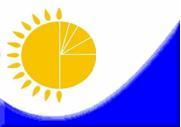 
Мемлекеттік статистика органдары құпиялығына кепілдік береді
Конфиденциальность гарантируется органами государственной статистики
Мемлекеттік статистика органдары құпиялығына кепілдік береді
Конфиденциальность гарантируется органами государственной статистики
Мемлекеттік статистика органдары құпиялығына кепілдік береді
Конфиденциальность гарантируется органами государственной статистики
Қазақстан Республикасы
Статистика агенттігі төрағасының
2012 жылғы 15 қазандағы
№ 283 бұйрығына
5-қосымша
Қазақстан Республикасы
Статистика агенттігі төрағасының
2012 жылғы 15 қазандағы
№ 283 бұйрығына
5-қосымша
Ведомстволық статистикалық байқаудың статистикалық нысаны
Статистическая форма ведомственного статистического наблюдения
Ведомстволық статистикалық байқаудың статистикалық нысаны
Статистическая форма ведомственного статистического наблюдения
Ведомстволық статистикалық байқаудың статистикалық нысаны
Статистическая форма ведомственного статистического наблюдения
Приложение 5 к приказу
Председателя Агентства
Республики Казахстан
по статистике
от 15 октября 2012 года № 283
Приложение 5 к приказу
Председателя Агентства
Республики Казахстан
по статистике
от 15 октября 2012 года № 283
Қазақстан Республикасының Ұлттық Банкіне ұсынылады.
Представляется Национальному Банку Республики Казахстан.
Қазақстан Республикасының Ұлттық Банкіне ұсынылады.
Представляется Национальному Банку Республики Казахстан.
Қазақстан Республикасының Ұлттық Банкіне ұсынылады.
Представляется Национальному Банку Республики Казахстан.
Қазақстан Республикасының Ұлттық Банкіне ұсынылады.
Представляется Национальному Банку Республики Казахстан.
Қазақстан Республикасының Ұлттық Банкіне ұсынылады.
Представляется Национальному Банку Республики Казахстан.
Қазақстан Республикасының Ұлттық Банкіне ұсынылады.
Представляется Национальному Банку Республики Казахстан.
Қазақстан Республикасының Ұлттық Банкіне ұсынылады.
Представляется Национальному Банку Республики Казахстан.
Статистикалық нысанды www.nationalbank.kz, www.stat.gov.kz сайтынан алуға болады.
Статистическую форму можно получить на сайте www.nationalbank.kz, www.stat.gov.kz.
Статистикалық нысанды www.nationalbank.kz, www.stat.gov.kz сайтынан алуға болады.
Статистическую форму можно получить на сайте www.nationalbank.kz, www.stat.gov.kz.
Статистикалық нысанды www.nationalbank.kz, www.stat.gov.kz сайтынан алуға болады.
Статистическую форму можно получить на сайте www.nationalbank.kz, www.stat.gov.kz.
Статистикалық нысанды www.nationalbank.kz, www.stat.gov.kz сайтынан алуға болады.
Статистическую форму можно получить на сайте www.nationalbank.kz, www.stat.gov.kz.
Статистикалық нысанды www.nationalbank.kz, www.stat.gov.kz сайтынан алуға болады.
Статистическую форму можно получить на сайте www.nationalbank.kz, www.stat.gov.kz.
Статистикалық нысанды www.nationalbank.kz, www.stat.gov.kz сайтынан алуға болады.
Статистическую форму можно получить на сайте www.nationalbank.kz, www.stat.gov.kz.
Статистикалық нысанды www.nationalbank.kz, www.stat.gov.kz сайтынан алуға болады.
Статистическую форму можно получить на сайте www.nationalbank.kz, www.stat.gov.kz.
Мемлекеттік статистиканың тиісті органдарына дәйексіз деректерді ұсыну және алғашқы статистикалық деректерді тапсырмау "Әкімшілік құқық бұзушылық туралы" Қазақстан Республикасы Кодексінің 497-бабында көзделген әкімшілік құқық бұзушылықтар болып табылады.
Представление недостоверных и непредставление первичных статистических данных в соответствующие органы государственной статистики являются административными правонарушениями, предусмотренными статьей 497 Кодекса Республики Казахстан "Об административных правонарушениях".
Мемлекеттік статистиканың тиісті органдарына дәйексіз деректерді ұсыну және алғашқы статистикалық деректерді тапсырмау "Әкімшілік құқық бұзушылық туралы" Қазақстан Республикасы Кодексінің 497-бабында көзделген әкімшілік құқық бұзушылықтар болып табылады.
Представление недостоверных и непредставление первичных статистических данных в соответствующие органы государственной статистики являются административными правонарушениями, предусмотренными статьей 497 Кодекса Республики Казахстан "Об административных правонарушениях".
Мемлекеттік статистиканың тиісті органдарына дәйексіз деректерді ұсыну және алғашқы статистикалық деректерді тапсырмау "Әкімшілік құқық бұзушылық туралы" Қазақстан Республикасы Кодексінің 497-бабында көзделген әкімшілік құқық бұзушылықтар болып табылады.
Представление недостоверных и непредставление первичных статистических данных в соответствующие органы государственной статистики являются административными правонарушениями, предусмотренными статьей 497 Кодекса Республики Казахстан "Об административных правонарушениях".
Мемлекеттік статистиканың тиісті органдарына дәйексіз деректерді ұсыну және алғашқы статистикалық деректерді тапсырмау "Әкімшілік құқық бұзушылық туралы" Қазақстан Республикасы Кодексінің 497-бабында көзделген әкімшілік құқық бұзушылықтар болып табылады.
Представление недостоверных и непредставление первичных статистических данных в соответствующие органы государственной статистики являются административными правонарушениями, предусмотренными статьей 497 Кодекса Республики Казахстан "Об административных правонарушениях".
Мемлекеттік статистиканың тиісті органдарына дәйексіз деректерді ұсыну және алғашқы статистикалық деректерді тапсырмау "Әкімшілік құқық бұзушылық туралы" Қазақстан Республикасы Кодексінің 497-бабында көзделген әкімшілік құқық бұзушылықтар болып табылады.
Представление недостоверных и непредставление первичных статистических данных в соответствующие органы государственной статистики являются административными правонарушениями, предусмотренными статьей 497 Кодекса Республики Казахстан "Об административных правонарушениях".
Мемлекеттік статистиканың тиісті органдарына дәйексіз деректерді ұсыну және алғашқы статистикалық деректерді тапсырмау "Әкімшілік құқық бұзушылық туралы" Қазақстан Республикасы Кодексінің 497-бабында көзделген әкімшілік құқық бұзушылықтар болып табылады.
Представление недостоверных и непредставление первичных статистических данных в соответствующие органы государственной статистики являются административными правонарушениями, предусмотренными статьей 497 Кодекса Республики Казахстан "Об административных правонарушениях".
Мемлекеттік статистиканың тиісті органдарына дәйексіз деректерді ұсыну және алғашқы статистикалық деректерді тапсырмау "Әкімшілік құқық бұзушылық туралы" Қазақстан Республикасы Кодексінің 497-бабында көзделген әкімшілік құқық бұзушылықтар болып табылады.
Представление недостоверных и непредставление первичных статистических данных в соответствующие органы государственной статистики являются административными правонарушениями, предусмотренными статьей 497 Кодекса Республики Казахстан "Об административных правонарушениях".
Статистикалық нысан коды 7661204
Код статистической формы 7661204
Статистикалық нысан коды 7661204
Код статистической формы 7661204
Статистикалық нысан коды 7661204
Код статистической формы 7661204
Банктердің қаржы ағындары
және қорлары туралы есеп
Отчет банков о финансовых потоках и запасах
Банктердің қаржы ағындары
және қорлары туралы есеп
Отчет банков о финансовых потоках и запасах
Банктердің қаржы ағындары
және қорлары туралы есеп
Отчет банков о финансовых потоках и запасах
Банктердің қаржы ағындары
және қорлары туралы есеп
Отчет банков о финансовых потоках и запасах
11-СБ
11-СБ
11-СБ
Банктердің қаржы ағындары
және қорлары туралы есеп
Отчет банков о финансовых потоках и запасах
Банктердің қаржы ағындары
және қорлары туралы есеп
Отчет банков о финансовых потоках и запасах
Банктердің қаржы ағындары
және қорлары туралы есеп
Отчет банков о финансовых потоках и запасах
Банктердің қаржы ағындары
және қорлары туралы есеп
Отчет банков о финансовых потоках и запасах
Жылдық
Годовая
Жылдық
Годовая
Жылдық
Годовая
Есепті кезең
Отчетный период
жыл
год
Екінші деңгейдегі банктер және "Қазақстан Даму Банкі" акционерлік қоғамы ұсынады.
Представляют банки второго уровня и акционерное общество "Банк Развития Казахстана".
Екінші деңгейдегі банктер және "Қазақстан Даму Банкі" акционерлік қоғамы ұсынады.
Представляют банки второго уровня и акционерное общество "Банк Развития Казахстана".
Екінші деңгейдегі банктер және "Қазақстан Даму Банкі" акционерлік қоғамы ұсынады.
Представляют банки второго уровня и акционерное общество "Банк Развития Казахстана".
Екінші деңгейдегі банктер және "Қазақстан Даму Банкі" акционерлік қоғамы ұсынады.
Представляют банки второго уровня и акционерное общество "Банк Развития Казахстана".
Екінші деңгейдегі банктер және "Қазақстан Даму Банкі" акционерлік қоғамы ұсынады.
Представляют банки второго уровня и акционерное общество "Банк Развития Казахстана".
Екінші деңгейдегі банктер және "Қазақстан Даму Банкі" акционерлік қоғамы ұсынады.
Представляют банки второго уровня и акционерное общество "Банк Развития Казахстана".
Екінші деңгейдегі банктер және "Қазақстан Даму Банкі" акционерлік қоғамы ұсынады.
Представляют банки второго уровня и акционерное общество "Банк Развития Казахстана".
Ұсыну мерзімі – есепті кезеңнен кейінгі жылдың 31 наурызына (қоса алғанда) дейін
Срок представления – до 31 марта года (включительно) после отчетного периода
Ұсыну мерзімі – есепті кезеңнен кейінгі жылдың 31 наурызына (қоса алғанда) дейін
Срок представления – до 31 марта года (включительно) после отчетного периода
Ұсыну мерзімі – есепті кезеңнен кейінгі жылдың 31 наурызына (қоса алғанда) дейін
Срок представления – до 31 марта года (включительно) после отчетного периода
Ұсыну мерзімі – есепті кезеңнен кейінгі жылдың 31 наурызына (қоса алғанда) дейін
Срок представления – до 31 марта года (включительно) после отчетного периода
Ұсыну мерзімі – есепті кезеңнен кейінгі жылдың 31 наурызына (қоса алғанда) дейін
Срок представления – до 31 марта года (включительно) после отчетного периода
Ұсыну мерзімі – есепті кезеңнен кейінгі жылдың 31 наурызына (қоса алғанда) дейін
Срок представления – до 31 марта года (включительно) после отчетного периода
Ұсыну мерзімі – есепті кезеңнен кейінгі жылдың 31 наурызына (қоса алғанда) дейін
Срок представления – до 31 марта года (включительно) после отчетного периода
БСН коды
код БИН
Көрсеткіштердің атауы
Наименование показателей
Жол коды Код строки
Жол коды Код строки
Бар-
лығы
Всего
Оның ішінде
В том числе
Оның ішінде
В том числе
Оның ішінде
В том числе
Оның ішінде
В том числе
Оның ішінде
В том числе
Оның ішінде
В том числе
Оның ішінде
В том числе
Оның ішінде
В том числе
Оның ішінде
В том числе
Оның ішінде
В том числе
Оның ішінде
В том числе
Оның ішінде
В том числе
Құнның басқа өзгерістерін талдау
Расшиф-ровка других изме-
нений стои-
мости
Көрсеткіштердің атауы
Наименование показателей
Жол коды Код строки
Жол коды Код строки
Бар-
лығы
Всего
экономика секторы бойынша
по секторам экономики
экономика секторы бойынша
по секторам экономики
экономика секторы бойынша
по секторам экономики
экономика секторы бойынша
по секторам экономики
экономика секторы бойынша
по секторам экономики
экономика секторы бойынша
по секторам экономики
экономика секторы бойынша
по секторам экономики
экономика секторы бойынша
по секторам экономики
экономика секторы бойынша
по секторам экономики
экономика секторы бойынша
по секторам экономики
жалпы экономика бойынша
в целом по эконо-мике
қалғандары (резидент еместер)
остальной мир (нерезиденты)
Құнның басқа өзгерістерін талдау
Расшиф-ровка других изме-
нений стои-
мости
Көрсеткіштердің атауы
Наименование показателей
Жол коды Код строки
Жол коды Код строки
Бар-
лығы
Всего
қаржы секторы
финан-
совый
сектор
қаржы секторы
финан-
совый
сектор
оның ішінде
в том числе:
оның ішінде
в том числе:
оның ішінде
в том числе:
үй шаруа-шылығы секторы
сектор домаш-них хозяйств
үй шаруашылығына қызмет көрсететін КЕБ (ҮШҚКЕ)
некоммерческие организа-ции, обслуживающие домашние хозяйства (НКУОДХ)
үй шаруашылығына қызмет көрсететін КЕБ (ҮШҚКЕ)
некоммерческие организа-ции, обслуживающие домашние хозяйства (НКУОДХ)
мемлекеттік басқару органдарының секторы
сектор орга-нов госуправления
қаржы емес сектор
нефинансовый сектор
жалпы экономика бойынша
в целом по эконо-мике
қалғандары (резидент еместер)
остальной мир (нерезиденты)
Құнның басқа өзгерістерін талдау
Расшиф-ровка других изме-
нений стои-
мости
Көрсеткіштердің атауы
Наименование показателей
Жол коды Код строки
Жол коды Код строки
Бар-
лығы
Всего
қаржы секторы
финан-
совый
сектор
қаржы секторы
финан-
совый
сектор
Ұлттық Банк
Нацио-
нальный Банк
банктер
банки
басқа қаржы ұйымдары (банктік емес)
другие финан-совые органи-зации (небан-ковские)
үй шаруа-шылығы секторы
сектор домаш-них хозяйств
үй шаруашылығына қызмет көрсететін КЕБ (ҮШҚКЕ)
некоммерческие организа-ции, обслуживающие домашние хозяйства (НКУОДХ)
үй шаруашылығына қызмет көрсететін КЕБ (ҮШҚКЕ)
некоммерческие организа-ции, обслуживающие домашние хозяйства (НКУОДХ)
мемлекеттік басқару органдарының секторы
сектор орга-нов госуправления
қаржы емес сектор
нефинансовый сектор
жалпы экономика бойынша
в целом по эконо-мике
қалғандары (резидент еместер)
остальной мир (нерезиденты)
Құнның басқа өзгерістерін талдау
Расшиф-ровка других изме-
нений стои-
мости
А
1
1
2
3
3
4
5
6
7
8
8
9
10
11
12
13
I бөлім. Қаржы активтері
Раздел I. Финансовые активы
I бөлім. Қаржы активтері
Раздел I. Финансовые активы
I бөлім. Қаржы активтері
Раздел I. Финансовые активы
I бөлім. Қаржы активтері
Раздел I. Финансовые активы
I бөлім. Қаржы активтері
Раздел I. Финансовые активы
I бөлім. Қаржы активтері
Раздел I. Финансовые активы
I бөлім. Қаржы активтері
Раздел I. Финансовые активы
I бөлім. Қаржы активтері
Раздел I. Финансовые активы
I бөлім. Қаржы активтері
Раздел I. Финансовые активы
I бөлім. Қаржы активтері
Раздел I. Финансовые активы
I бөлім. Қаржы активтері
Раздел I. Финансовые активы
I бөлім. Қаржы активтері
Раздел I. Финансовые активы
I бөлім. Қаржы активтері
Раздел I. Финансовые активы
I бөлім. Қаржы активтері
Раздел I. Финансовые активы
I бөлім. Қаржы активтері
Раздел I. Финансовые активы
I бөлім. Қаржы активтері
Раздел I. Финансовые активы
I бөлім. Қаржы активтері
Раздел I. Финансовые активы
Қолма-қол валюта
Наличная валюта
Қолма-қол валюта
Наличная валюта
Қолма-қол валюта
Наличная валюта
Қолма-қол валюта
Наличная валюта
Қолма-қол валюта
Наличная валюта
Қолма-қол валюта
Наличная валюта
Қолма-қол валюта
Наличная валюта
Қолма-қол валюта
Наличная валюта
Қолма-қол валюта
Наличная валюта
Қолма-қол валюта
Наличная валюта
Қолма-қол валюта
Наличная валюта
Қолма-қол валюта
Наличная валюта
Қолма-қол валюта
Наличная валюта
Қолма-қол валюта
Наличная валюта
Қолма-қол валюта
Наличная валюта
Қолма-қол валюта
Наличная валюта
Қолма-қол валюта
Наличная валюта
Ұлттық
Национальная
есепті кезеңнің басындағы мөлшері
объем на начало отчетного периода
01
операцияларды жүргізу нәтиже-сіндегі өзгерістер
изменения в результате проведения операций
02
басқа өзгерістер (түрін көрсетіңіз)
другие изменения (укажите вид)
03
есепті кезеңнің соңындағы мөлшері
объем на конец отчетного периода
04
Шетел
Иностранная
есепті кезеңнің басындағы мөлшері
объем на начало отчетного периода
05
операцияларды жүргізу нәтижесіндегі өзгерістер
изменения в результате проведения операций
06
құнның бағалық өзгеруі
оценочные изменения стоимости
07
басқа өзгерістер (түрін көрсетіңіз)
другие изменения (укажите вид)
08
есепті кезеңнің соңындағы мөлшері
объем на конец отчетного периода
09
Аударылатын депозиттер
Переводимые депозиты
Аударылатын депозиттер
Переводимые депозиты
Аударылатын депозиттер
Переводимые депозиты
Аударылатын депозиттер
Переводимые депозиты
Аударылатын депозиттер
Переводимые депозиты
Аударылатын депозиттер
Переводимые депозиты
Аударылатын депозиттер
Переводимые депозиты
Аударылатын депозиттер
Переводимые депозиты
Аударылатын депозиттер
Переводимые депозиты
Аударылатын депозиттер
Переводимые депозиты
Аударылатын депозиттер
Переводимые депозиты
Аударылатын депозиттер
Переводимые депозиты
Аударылатын депозиттер
Переводимые депозиты
Аударылатын депозиттер
Переводимые депозиты
Аударылатын депозиттер
Переводимые депозиты
Аударылатын депозиттер
Переводимые депозиты
Аударылатын депозиттер
Переводимые депозиты
Ұлттық валютада
В национальной валюте
есепті кезеңнің басындағы мөлшері
объем на начало отчетного периода
10
операцияларды
жүргізу
нәтижесіндегі
өзгерістер
изменения в результате проведения операций
11
құнның бағалық өзгеруі
оценочные изменения стоимости
12
басқа өзгерістер (түрін көрсетіңіз)
другие изменения (укажите вид)
13
есепті кезеңнің соңындағы мөлшері
объем на конец отчетного периода
14
алынатын кірістер
доходы к получению
15
Шетел валютасында
В иностранной валюте
есепті кезеңнің басындағы мөлшері объем на начало отчетного периода
16
операцияларды жүргізу нәтижесіндегі өзгерістер
изменения в результате проведения операций
17
құнның бағалық өзгеруі
оценочные изменения стоимости
18
басқа өзгерістер (түрін көрсетіңіз)
другие изменения (укажите вид)
19
есепті кезеңнің соңындағы мөлшері
объем на конец отчетного периода
20
алынатын кірістер
доходы к получению
21
Басқа депозиттер
Другие депозиты
Басқа депозиттер
Другие депозиты
Басқа депозиттер
Другие депозиты
Басқа депозиттер
Другие депозиты
Басқа депозиттер
Другие депозиты
Басқа депозиттер
Другие депозиты
Басқа депозиттер
Другие депозиты
Басқа депозиттер
Другие депозиты
Басқа депозиттер
Другие депозиты
Басқа депозиттер
Другие депозиты
Басқа депозиттер
Другие депозиты
Басқа депозиттер
Другие депозиты
Басқа депозиттер
Другие депозиты
Басқа депозиттер
Другие депозиты
Басқа депозиттер
Другие депозиты
Басқа депозиттер
Другие депозиты
Басқа депозиттер
Другие депозиты
Ұлттық валютада
В национальной валюте
есепті кезеңнің басындағы мөлшері
объем на начало отчетного периода
22
операцияларды жүргізу нәтижесіндегі өзгерістер
изменения в результате проведения операций
23
құнның бағалық өзгеруі
оценочные изменения стоимости
24
басқа өзгерістер (түрін көрсетіңіз)
другие изменения (укажите вид)
25
есепті кезеңнің соңындағы мөлшері
объем на конец отчетного периода
26
алынатын кірістер
доходы к получению
27
Шетел валютасында
В иностранной валюте
есепті кезеңнің басындағы мөлшері
объем на начало отчетного периода
28
операцияларды жүргізу нәтижесіндегі өзгерістер
изменения в результате проведения операций
29
құнның бағалық өзгеруі
оценочные изменения стоимости
30
басқа өзгерістер (түрін көрсетіңіз)
другие изменения (укажите вид)
31
есепті кезеңнің соңындағы мөлшері
объем на конец отчетного периода
32
алынатын кірістер
доходы к получению
33
Бағалы қағаздар (акциялардан басқа)
Ценные бумаги (за исключением акций)
Бағалы қағаздар (акциялардан басқа)
Ценные бумаги (за исключением акций)
Бағалы қағаздар (акциялардан басқа)
Ценные бумаги (за исключением акций)
Бағалы қағаздар (акциялардан басқа)
Ценные бумаги (за исключением акций)
Бағалы қағаздар (акциялардан басқа)
Ценные бумаги (за исключением акций)
Бағалы қағаздар (акциялардан басқа)
Ценные бумаги (за исключением акций)
Бағалы қағаздар (акциялардан басқа)
Ценные бумаги (за исключением акций)
Бағалы қағаздар (акциялардан басқа)
Ценные бумаги (за исключением акций)
Бағалы қағаздар (акциялардан басқа)
Ценные бумаги (за исключением акций)
Бағалы қағаздар (акциялардан басқа)
Ценные бумаги (за исключением акций)
Бағалы қағаздар (акциялардан басқа)
Ценные бумаги (за исключением акций)
Бағалы қағаздар (акциялардан басқа)
Ценные бумаги (за исключением акций)
Бағалы қағаздар (акциялардан басқа)
Ценные бумаги (за исключением акций)
Бағалы қағаздар (акциялардан басқа)
Ценные бумаги (за исключением акций)
Бағалы қағаздар (акциялардан басқа)
Ценные бумаги (за исключением акций)
Бағалы қағаздар (акциялардан басқа)
Ценные бумаги (за исключением акций)
Бағалы қағаздар (акциялардан басқа)
Ценные бумаги (за исключением акций)
Ұлттық валютада
В национальной валюте
есепті кезеңнің басындағы мөлшері
объем на начало отчетного периода
34
есепті кезеңдегі сатып алу неттосы
нетто покупка за отчетный период
35
құнды бағалаудағы айырма
разница в оценке стоимости
36
басқа өзгерістер (түрін көрсетіңіз)
другие изменения (укажите вид)
37
есепті кезеңнің соңындағы мөлшері
объем на конец отчетного периода
38
есепті кезеңде алынатын пайыздар (дивидендтер)
проценты (дивиденды) к получению за отчетный период
39
Шетел валютасында
В иностранной валюте
есепті кезеңнің басындағы мөлшері
объем на начало отчетного периода
40
есепті кезеңдегі сатып алу неттосы нетто покупка за отчетный период
41
құнды бағалаудағы айырма
разница в оценке стоимости
42
басқа өзгерістер (түрін көрсетіңіз)
другие изменения (укажите вид)
43
есепті кезеңнің соңындағы мөлшері
объем на конец отчетного периода
44
есепті кезеңде алынатын пайыздар (дивидендтер)
проценты (дивиденды) к получению за отчетный период
45
Кредиттер және қарыздар
Кредиты и займы
Кредиттер және қарыздар
Кредиты и займы
Кредиттер және қарыздар
Кредиты и займы
Кредиттер және қарыздар
Кредиты и займы
Кредиттер және қарыздар
Кредиты и займы
Кредиттер және қарыздар
Кредиты и займы
Кредиттер және қарыздар
Кредиты и займы
Кредиттер және қарыздар
Кредиты и займы
Кредиттер және қарыздар
Кредиты и займы
Кредиттер және қарыздар
Кредиты и займы
Кредиттер және қарыздар
Кредиты и займы
Кредиттер және қарыздар
Кредиты и займы
Кредиттер және қарыздар
Кредиты и займы
Кредиттер және қарыздар
Кредиты и займы
Кредиттер және қарыздар
Кредиты и займы
Кредиттер және қарыздар
Кредиты и займы
Кредиттер және қарыздар
Кредиты и займы
Қысқа мерзімді
Краткосрочные
Ұлттық валютада
В национальной валюте
есепті кезеңнің басындағы мөлшері
объем на начало отчетного периода
46
операцияларды жүргізу нәтижесіндегі өзгерістер
изменения в результате проведения операций
47
құнның бағалық өзгеруі
оценочные изменения стоимости
48
басқа өзгерістер (түрін көрсетіңіз)
другие изменения (укажите вид)
49
есепті кезеңнің соңындағы мөлшері
объем на конец отчетного периода
50
нақты алынған пайыздар
проценты фактически полученные
51
Шетел валютасында
В иностранной валюте
есепті кезеңнің басындағы мөлшері
объем на начало отчетного периода
52
операцияларды жүргізу нәтижесіндегі өзгерістер
изменения в результате проведения операций
53
құнның бағалық өзгеруі
оценочные изменения стоимости
54
басқа өзгерістер (түрін көрсетіңіз)
другие изменения (укажите вид)
55
есепті кезеңнің соңындағы мөлшері
объем на конец отчетного периода
56
нақты алынған пайыздар
проценты фактически полученные
57
Ұзақ мерзімді
Долгосрочные
Ұлттық валютада
В национальной валюте
есепті кезеңнің басындағы мөлшері
объем на начало отчетного периода
58
операцияларды жүргізу нәтижесіндегі өзгерістер
изменения в результате проведения операций
59
құнның бағалық өзгеруі
оценочные изменения стоимости
60
басқа өзгерістер (түрін көрсетіңіз)
другие изменения (укажите вид)
61
есепті кезеңнің соңындағы мөлшері
объем на конец отчетного периода
62
нақты алынған пайыздар
проценты фактически полученные
63
Шетел валютасында
В иностранной валюте
есепті кезеңнің басындағы мөлшері
объем на начало отчетного периода
64
операцияларды жүргізу нәтижесіндегі өзгерістер
изменения в результате проведения операций
65
құнның бағалық өзгеруі
оценочные изменения стоимости
66
басқа өзгерістер (түрін көрсетіңіз)
другие изменения (укажите вид)
67
есепті кезеңнің соңындағы мөлшері
объем на конец отчетного периода
68
нақты алынған пайыздар
проценты фактически полученные
69
Туынды қаржы құралдары
Производные финансовые инструменты
Туынды қаржы құралдары
Производные финансовые инструменты
Туынды қаржы құралдары
Производные финансовые инструменты
Туынды қаржы құралдары
Производные финансовые инструменты
Туынды қаржы құралдары
Производные финансовые инструменты
Туынды қаржы құралдары
Производные финансовые инструменты
Туынды қаржы құралдары
Производные финансовые инструменты
Туынды қаржы құралдары
Производные финансовые инструменты
Туынды қаржы құралдары
Производные финансовые инструменты
Туынды қаржы құралдары
Производные финансовые инструменты
Туынды қаржы құралдары
Производные финансовые инструменты
Туынды қаржы құралдары
Производные финансовые инструменты
Туынды қаржы құралдары
Производные финансовые инструменты
Туынды қаржы құралдары
Производные финансовые инструменты
Туынды қаржы құралдары
Производные финансовые инструменты
Туынды қаржы құралдары
Производные финансовые инструменты
Туынды қаржы құралдары
Производные финансовые инструменты
Ұлттық валютада
В национальной валюте
есепті кезеңнің басындағы мөлшері
объем на начало отчетного периода
70
операцияларды жүргізу нәтижесіндегі өзгерістер
изменения в результате проведения операций
71
құнның бағалық өзгеруі
оценочные изменения стоимости
72
басқа өзгерістер (түрін көрсетіңіз)
другие изменения (укажите вид)
73
есепті кезеңнің соңындағы мөлшері
объем на конец отчетного периода
74
Шетел валютасында
В иностранной валюте
есепті кезеңнің басындағы мөлшері
объем на начало отчетного периода
75
операцияларды жүргізу нәтижесіндегі өзгерістер
изменения в результате проведе-ния операций
76
құнның бағалық өзгеруі
оценочные изменения стоимости
77
басқа өзгерістер (түрін көрсетіңіз)
другие изменения (укажите вид)
78
есепті кезеңнің соңындағы мөлшері
объем на конец отчетного периода
79
Акциялар және капиталға қатысудың басқа нысандары
Акции и другие формы участия в капитале
Акциялар және капиталға қатысудың басқа нысандары
Акции и другие формы участия в капитале
Акциялар және капиталға қатысудың басқа нысандары
Акции и другие формы участия в капитале
Акциялар және капиталға қатысудың басқа нысандары
Акции и другие формы участия в капитале
Акциялар және капиталға қатысудың басқа нысандары
Акции и другие формы участия в капитале
Акциялар және капиталға қатысудың басқа нысандары
Акции и другие формы участия в капитале
Акциялар және капиталға қатысудың басқа нысандары
Акции и другие формы участия в капитале
Акциялар және капиталға қатысудың басқа нысандары
Акции и другие формы участия в капитале
Акциялар және капиталға қатысудың басқа нысандары
Акции и другие формы участия в капитале
Акциялар және капиталға қатысудың басқа нысандары
Акции и другие формы участия в капитале
Акциялар және капиталға қатысудың басқа нысандары
Акции и другие формы участия в капитале
Акциялар және капиталға қатысудың басқа нысандары
Акции и другие формы участия в капитале
Акциялар және капиталға қатысудың басқа нысандары
Акции и другие формы участия в капитале
Акциялар және капиталға қатысудың басқа нысандары
Акции и другие формы участия в капитале
Акциялар және капиталға қатысудың басқа нысандары
Акции и другие формы участия в капитале
Акциялар және капиталға қатысудың басқа нысандары
Акции и другие формы участия в капитале
Акциялар және капиталға қатысудың басқа нысандары
Акции и другие формы участия в капитале
Ұлттық валютада
В национальной валюте
есепті кезеңнің басындағы мөлшері
объем на начало отчетного периода
80
операцияларды жүргізу нәтижесіндегі өзгерістер
изменения в результате проведения операций
81
құнның бағалық өзгеруі
оценочные изменения стоимости
82
басқа өзгерістер (түрін көрсетіңіз)
другие изменения (укажите вид)
83
есепті кезеңнің соңындағы мөлшері
объем на конец отчетного периода
84
алынатын кірістер
доходы к получению
85
Шетел валютасында
В иностранной валюте
есепті кезеңнің басындағы мөлшері
объем на начало отчетного периода
86
операцияларды жүргізу нәтижесіндегі өзгерістер
изменения в результате проведения операций
87
құнның бағалық өзгеруі
оценочные измене-ния стоимости
88
басқа өзгерістер (түрін көрсетіңіз)
другие изменения (укажите вид)
89
есепті кезеңнің со-ңындағы мөлшері
объем на конец отчетного периода
90
алынатын кірістер
доходы к получению
91
Басқа дебиторлық берешек (талаптар)
Другая дебиторская задолженность
Басқа дебиторлық берешек (талаптар)
Другая дебиторская задолженность
Басқа дебиторлық берешек (талаптар)
Другая дебиторская задолженность
Басқа дебиторлық берешек (талаптар)
Другая дебиторская задолженность
Басқа дебиторлық берешек (талаптар)
Другая дебиторская задолженность
Басқа дебиторлық берешек (талаптар)
Другая дебиторская задолженность
Басқа дебиторлық берешек (талаптар)
Другая дебиторская задолженность
Басқа дебиторлық берешек (талаптар)
Другая дебиторская задолженность
Басқа дебиторлық берешек (талаптар)
Другая дебиторская задолженность
Басқа дебиторлық берешек (талаптар)
Другая дебиторская задолженность
Басқа дебиторлық берешек (талаптар)
Другая дебиторская задолженность
Басқа дебиторлық берешек (талаптар)
Другая дебиторская задолженность
Басқа дебиторлық берешек (талаптар)
Другая дебиторская задолженность
Басқа дебиторлық берешек (талаптар)
Другая дебиторская задолженность
Басқа дебиторлық берешек (талаптар)
Другая дебиторская задолженность
Басқа дебиторлық берешек (талаптар)
Другая дебиторская задолженность
Басқа дебиторлық берешек (талаптар)
Другая дебиторская задолженность
Ұлттық валютада
В национальной валюте
есепті кезеңнің басындағы мөлшері
объем на начало отчетного периода
92
операцияларды жүргізу нәтижесіндегі өзгерістер
изменения в результате проведения операций
93
құнның бағалық өзгеруі
оценочные изменения стоимости
94
басқа өзгерістер (түрін көрсетіңіз)
другие изменения (укажите вид)
95
есепті кезеңнің соңындағы мөлшері
объем на конец отчетного периода
96
есепті кезеңде алынатын пайыздар
проценты к получению за отчетный период
97
Шетел валютасында
В иностранной валюте
есепті кезеңнің басындағы мөлшері
объем на начало отчетного периода
98
операцияларды жүргізу нәтижесіндегі өзгерістер
изменения в результате проведения операций
99
құнның бағалық өзгеруі
оценочные изменения стоимости
100
басқа өзгерістер (түрін көрсетіңіз)
другие изменения (укажите вид)
101
есепті кезеңнің соңындағы мөлшері
объем на конец отчетного периода
102
есепті кезеңде алынатын пайыздар
проценты к получению за отчетный период
103
Анықтама ретінде (секторлар бойынша бөлмей)
Справочно (без разбивки по секторам):
зияндарды жабуға арналған арнайы резервтер (провизиялар) специальные резервы (провизии) на покрытие убытков
104
қаржы құралдарының құнын оң түзету шоты
счета положительной корректировки стоимости финансовых инструментов
105
қаржы құралдарының құнын теріс түзету шоты
счета отрицательной корректировки стоимости финансовых инструментов
106
ІІ бөлім. Қаржы пассивтер
Раздел  II.  Финансовые пассивы
ІІ бөлім. Қаржы пассивтер
Раздел  II.  Финансовые пассивы
ІІ бөлім. Қаржы пассивтер
Раздел  II.  Финансовые пассивы
ІІ бөлім. Қаржы пассивтер
Раздел  II.  Финансовые пассивы
ІІ бөлім. Қаржы пассивтер
Раздел  II.  Финансовые пассивы
ІІ бөлім. Қаржы пассивтер
Раздел  II.  Финансовые пассивы
ІІ бөлім. Қаржы пассивтер
Раздел  II.  Финансовые пассивы
ІІ бөлім. Қаржы пассивтер
Раздел  II.  Финансовые пассивы
ІІ бөлім. Қаржы пассивтер
Раздел  II.  Финансовые пассивы
ІІ бөлім. Қаржы пассивтер
Раздел  II.  Финансовые пассивы
ІІ бөлім. Қаржы пассивтер
Раздел  II.  Финансовые пассивы
ІІ бөлім. Қаржы пассивтер
Раздел  II.  Финансовые пассивы
ІІ бөлім. Қаржы пассивтер
Раздел  II.  Финансовые пассивы
ІІ бөлім. Қаржы пассивтер
Раздел  II.  Финансовые пассивы
ІІ бөлім. Қаржы пассивтер
Раздел  II.  Финансовые пассивы
ІІ бөлім. Қаржы пассивтер
Раздел  II.  Финансовые пассивы
ІІ бөлім. Қаржы пассивтер
Раздел  II.  Финансовые пассивы
Аударылатын депозиттер
Переводимые депозиты
Аударылатын депозиттер
Переводимые депозиты
Аударылатын депозиттер
Переводимые депозиты
Аударылатын депозиттер
Переводимые депозиты
Аударылатын депозиттер
Переводимые депозиты
Аударылатын депозиттер
Переводимые депозиты
Аударылатын депозиттер
Переводимые депозиты
Аударылатын депозиттер
Переводимые депозиты
Аударылатын депозиттер
Переводимые депозиты
Аударылатын депозиттер
Переводимые депозиты
Аударылатын депозиттер
Переводимые депозиты
Аударылатын депозиттер
Переводимые депозиты
Аударылатын депозиттер
Переводимые депозиты
Аударылатын депозиттер
Переводимые депозиты
Аударылатын депозиттер
Переводимые депозиты
Аударылатын депозиттер
Переводимые депозиты
Аударылатын депозиттер
Переводимые депозиты
Ұлттық валютада
В национальной валюте
есепті кезеңнің басындағы мөлшері
объем на начало отчетного периода
107
операцияларды жүргізу нәтижесіндегі өзгерістер
изменения в результате проведения операций
108
құнның бағалық өзгеруі
оценочные изменения стоимости
109
басқа өзгерістер (түрін көрсетіңіз)
другие изменения (укажите вид)
110
есепті кезеңнің соңындағы мөлшері
объем на конец отчетного периода
111
төленетін шығыстар
расходы к оплате
112
Шетел валютасында
В иностранной валюте
есепті кезеңнің басындағы мөлшері
объем на начало отчетного периода
113
операцияларды жүргізу нәтижесіндегі өзгерістер
изменения в результате проведения операций
114
құнның бағалық өзгеруі
оценочные изменения стоимости
115
басқа өзгерістер (түрін көрсетіңіз)
другие изменения (укажите вид)
116
есепті кезеңнің соңындағы мөлшері
объем на конец отчетного периода
117
төленетін шығыстар
расходы к оплате
118
Басқа депозиттер
Другие депозиты
Басқа депозиттер
Другие депозиты
Басқа депозиттер
Другие депозиты
Басқа депозиттер
Другие депозиты
Басқа депозиттер
Другие депозиты
Басқа депозиттер
Другие депозиты
Басқа депозиттер
Другие депозиты
Басқа депозиттер
Другие депозиты
Басқа депозиттер
Другие депозиты
Басқа депозиттер
Другие депозиты
Басқа депозиттер
Другие депозиты
Басқа депозиттер
Другие депозиты
Басқа депозиттер
Другие депозиты
Басқа депозиттер
Другие депозиты
Басқа депозиттер
Другие депозиты
Басқа депозиттер
Другие депозиты
Басқа депозиттер
Другие депозиты
Ұлттық валютада
В национальной валюте
есепті кезеңнің басындағы мөлшері
объем на начало отчетного периода
119
операцияларды жүргізу нәтижесіндегі өзгерістер
изменения в результате проведения операций
120
құнның бағалық өзгеруі
оценочные изменения стоимости
121
басқа өзгерістер (түрін көрсетіңіз)
другие изменения (укажите вид)
122
есепті кезеңнің соңындағы мөлшері
объем на конец отчетного периода
123
төленетін шығыстар
расходы к оплате
124
Шетел валютасында
В иностранной валюте
есепті кезеңнің басындағы мөлшері
объем на начало отчетного периода
125
операцияларды жүргізу нәтижесіндегі өзгерістер
изменения в результате проведения операций
126
құнның бағалық өзгеруі
оценочные изменения стоимости
127
басқа өзгерістер (түрін көрсетіңіз)
другие изменения (укажите вид)
128
есепті кезеңнің соңындағы мөлшері
объем на конец отчетного периода
129
төленетін шығыстар
расходы к оплате
130
Бағалы қағаздар (акциялардан басқа)
Ценные бумаги (за исключением акций)
Бағалы қағаздар (акциялардан басқа)
Ценные бумаги (за исключением акций)
Бағалы қағаздар (акциялардан басқа)
Ценные бумаги (за исключением акций)
Бағалы қағаздар (акциялардан басқа)
Ценные бумаги (за исключением акций)
Бағалы қағаздар (акциялардан басқа)
Ценные бумаги (за исключением акций)
Бағалы қағаздар (акциялардан басқа)
Ценные бумаги (за исключением акций)
Бағалы қағаздар (акциялардан басқа)
Ценные бумаги (за исключением акций)
Бағалы қағаздар (акциялардан басқа)
Ценные бумаги (за исключением акций)
Бағалы қағаздар (акциялардан басқа)
Ценные бумаги (за исключением акций)
Бағалы қағаздар (акциялардан басқа)
Ценные бумаги (за исключением акций)
Бағалы қағаздар (акциялардан басқа)
Ценные бумаги (за исключением акций)
Бағалы қағаздар (акциялардан басқа)
Ценные бумаги (за исключением акций)
Бағалы қағаздар (акциялардан басқа)
Ценные бумаги (за исключением акций)
Бағалы қағаздар (акциялардан басқа)
Ценные бумаги (за исключением акций)
Бағалы қағаздар (акциялардан басқа)
Ценные бумаги (за исключением акций)
Бағалы қағаздар (акциялардан басқа)
Ценные бумаги (за исключением акций)
Бағалы қағаздар (акциялардан басқа)
Ценные бумаги (за исключением акций)
Ұлттық валютада
В национальной валюте
есепті кезеңнің басындағы мөлшері
объем на начало отчетного периода
131
есепті кезеңдегі шығару
выпуск за отчетный период
132
есепті кезеңдегі сатып алу
выкуп за отчетный период
133
құнды бағалаудағы айырма
разница в оценке стоимости
134
басқа өзгерістер (түрін көрсетіңіз)
другие изменения (укажите вид)
135
есепті кезеңнің соңындағы мөлшері
объем на конец отчетного периода
136
есепті кезеңде төленетін пайыздар (дивидендтер)
проценты (дивиденды) к уплате за отчетный период
137
Шетел валютасында
В иностранной валюте
есепті кезеңнің басындағы мөлшері объем на начало отчетного периода
138
есепті кезеңдегі шығару
выпуск за отчетный период
139
есепті кезеңдегі сатып алу
выкуп за отчетный период
140
құнды бағалаудағы айырма
разница в оценке стоимости
141
басқа өзгерістер (түрін көрсетіңіз)
другие изменения (укажите вид)
142
есепті кезеңнің со-ңындағы мөлшері
объем на конец отчетного периода
143
есепті кезеңде төленетін пайыздар (дивидендтер)
проценты (дивиденды) к уплате за отчетный период
144
Қарыздар
Займы
Қарыздар
Займы
Қарыздар
Займы
Қарыздар
Займы
Қарыздар
Займы
Қарыздар
Займы
Қарыздар
Займы
Қарыздар
Займы
Қарыздар
Займы
Қарыздар
Займы
Қарыздар
Займы
Қарыздар
Займы
Қарыздар
Займы
Қарыздар
Займы
Қарыздар
Займы
Қарыздар
Займы
Қарыздар
Займы
Қысқа мерзімді
Краткосрочные
Ұлттық валютада
В национальной валюте
есепті кезеңнің басындағы мөлшері объем на начало отчетного периода
145
операцияларды жүргізу нәтижесіндегі өзгерістер
изменения в результате проведения операций
146
құнның бағалық өзгеруі
оценочные изменения стоимости
147
басқа өзгерістер (түрін көрсетіңіз)
другие изменения (укажите вид)
148
есепті кезеңнің соңындағы мөлшері
объем на конец отчетного периода
149
нақты төленген пайыздар
проценты фактически уплаченные
150
Шетел валютасында
В иностранной валюте
есепті кезеңнің басындағы мөлшері объем на начало отчетного периода
151
операцияларды жүргізу нәтижесіндегі өзгерістер
изменения в результате проведения операций
152
құнның бағалық өзгеруі
оценочные изменения стоимости
153
басқа өзгерістер (түрін көрсетіңіз)
другие изменения (укажите вид)
154
есепті кезеңнің соңындағы мөлшері
объем на конец отчетного периода
155
нақты төленген пайыздар
проценты фактически уплаченные
156
Ұзақ мерзімді Долгосрочные
Ұлттық валютада
В национальной валюте
есепті кезеңнің басындағы мөлшері
объем на начало отчетного периода
157
операцияларды жүргізу нәтижесіндегі өзгерістер
изменения в результате проведения операций
158
құнның бағалық өзгеруі
оценочные изменения стоимости
159
басқа өзгерістер (түрін көрсетіңіз)
другие изменения (укажите вид)
160
есепті кезеңнің со-ңындағы мөлшері
объем на конец отчетного периода
161
нақты төленген пайыздар
проценты фактически уплаченные
162
Шетел валютасында
В иностранной валюте
есепті кезеңнің басындағы мөлшері
объем на начало отчетного периода
163
операцияларды жүргізу нәтижесіндегі өзгерістер
изменения в результате проведения операций
164
құнның бағалық өзгеруі
оценочные изменения стоимости
165
басқа өзгерістер (түрін көрсетіңіз)
другие изменения (укажите вид)
166
есепті кезеңнің со-ңындағы мөлшері
объем на конец отчетного периода
167
нақты төленген пайыздар
проценты фактически уплаченные
168
Туынды қаржы құралдары
Производные финансовые инструменты
Туынды қаржы құралдары
Производные финансовые инструменты
Туынды қаржы құралдары
Производные финансовые инструменты
Туынды қаржы құралдары
Производные финансовые инструменты
Туынды қаржы құралдары
Производные финансовые инструменты
Туынды қаржы құралдары
Производные финансовые инструменты
Туынды қаржы құралдары
Производные финансовые инструменты
Туынды қаржы құралдары
Производные финансовые инструменты
Туынды қаржы құралдары
Производные финансовые инструменты
Туынды қаржы құралдары
Производные финансовые инструменты
Туынды қаржы құралдары
Производные финансовые инструменты
Туынды қаржы құралдары
Производные финансовые инструменты
Туынды қаржы құралдары
Производные финансовые инструменты
Туынды қаржы құралдары
Производные финансовые инструменты
Туынды қаржы құралдары
Производные финансовые инструменты
Туынды қаржы құралдары
Производные финансовые инструменты
Туынды қаржы құралдары
Производные финансовые инструменты
Ұлттық валютада
В национальной валюте
есепті кезеңнің басындағы мөлшері
объем на начало отчетного периода
169
операцияларды жүргізу нәтижесіндегі өзгерістер
изменения в результате проведения операций
170
құнның бағалық өзгеруі
оценочные изменения стоимости
171
басқа өзгерістер (түрін көрсетіңіз)
другие изменения (укажите вид)
172
есепті кезеңнің соңындағы мөлшері
объем на конец отчетного периода
173
Шетел валютасында
В иностранной валюте
есепті кезеңнің басындағы мөлшері
объем на начало отчетного периода
174
операцияларды жүргізу нәтижесіндегі өзгерістер
изменения в результате проведения операций
175
құнның бағалық өзгеруі
оценочные изменения стоимости
176
басқа өзгерістер (түрін көрсетіңіз)
другие изменения (укажите вид)
177
есепті кезеңнің соңындағы мөлшері
объем на конец отчетного периода
178
Акциялар және капиталға қатысудың басқа нысандары
Акции и другие формы участия в капитале
Акциялар және капиталға қатысудың басқа нысандары
Акции и другие формы участия в капитале
Акциялар және капиталға қатысудың басқа нысандары
Акции и другие формы участия в капитале
Акциялар және капиталға қатысудың басқа нысандары
Акции и другие формы участия в капитале
Акциялар және капиталға қатысудың басқа нысандары
Акции и другие формы участия в капитале
Акциялар және капиталға қатысудың басқа нысандары
Акции и другие формы участия в капитале
Акциялар және капиталға қатысудың басқа нысандары
Акции и другие формы участия в капитале
Акциялар және капиталға қатысудың басқа нысандары
Акции и другие формы участия в капитале
Акциялар және капиталға қатысудың басқа нысандары
Акции и другие формы участия в капитале
Акциялар және капиталға қатысудың басқа нысандары
Акции и другие формы участия в капитале
Акциялар және капиталға қатысудың басқа нысандары
Акции и другие формы участия в капитале
Акциялар және капиталға қатысудың басқа нысандары
Акции и другие формы участия в капитале
Акциялар және капиталға қатысудың басқа нысандары
Акции и другие формы участия в капитале
Акциялар және капиталға қатысудың басқа нысандары
Акции и другие формы участия в капитале
Акциялар және капиталға қатысудың басқа нысандары
Акции и другие формы участия в капитале
Акциялар және капиталға қатысудың басқа нысандары
Акции и другие формы участия в капитале
Акциялар және капиталға қатысудың басқа нысандары
Акции и другие формы участия в капитале
Ұлттық валютада
В национальной валюте
есепті кезеңнің басындағы мөлшері
объем на начало отчетного периода
179
операцияларды жүргізу нәтижесіндегі өзгерістер
изменения в результате проведения операций
180
құнның бағалық өзгеруі
оценочные изменения стоимости
181
басқа өзгерістер (түрін көрсетіңіз)
другие изменения (укажите вид)
182
есепті кезең соңындағы мөлшері
объем на конец отчетного периода
183
төленетін шығыстар
расходы к оплате
184
Шетел валютасында
В иностранной валюте
есепті кезеңнің басындағы мөлшері
объем на начало отчетного периода
185
операцияларды жүргізу нәтижесіндегі өзгерістер
изменения в результате проведения операций
186
құнның бағалық өзгеруі
оценочные изменения стоимости
187
басқа өзгерістер (түрін көрсетіңіз)
другие изменения (укажите вид)
188
есепті кезең соңындағы мөлшері
объем на конец отчетного периода
189
төленетін  шығыстар
расходы к оплате
190
Басқа кредиторлық берешек
Другая кредиторская задолженность
Басқа кредиторлық берешек
Другая кредиторская задолженность
Басқа кредиторлық берешек
Другая кредиторская задолженность
Басқа кредиторлық берешек
Другая кредиторская задолженность
Басқа кредиторлық берешек
Другая кредиторская задолженность
Басқа кредиторлық берешек
Другая кредиторская задолженность
Басқа кредиторлық берешек
Другая кредиторская задолженность
Басқа кредиторлық берешек
Другая кредиторская задолженность
Басқа кредиторлық берешек
Другая кредиторская задолженность
Басқа кредиторлық берешек
Другая кредиторская задолженность
Басқа кредиторлық берешек
Другая кредиторская задолженность
Басқа кредиторлық берешек
Другая кредиторская задолженность
Басқа кредиторлық берешек
Другая кредиторская задолженность
Басқа кредиторлық берешек
Другая кредиторская задолженность
Басқа кредиторлық берешек
Другая кредиторская задолженность
Басқа кредиторлық берешек
Другая кредиторская задолженность
Басқа кредиторлық берешек
Другая кредиторская задолженность
Ұлттық валютада
В национальной валюте
есепті кезеңнің басындағы мөлшері
объем на начало отчетного периода
191
операцияларды жүргізу нәтижесіндегі өзгерістер
изменения в результате проведения операций
192
құнның бағалық өзгеруі
оценочные изменения стоимости
193
басқа өзгерістер (түрін көрсетіңіз)
другие изменения (укажите вид)
194
есепті кезеңнің соңындағы мөлшері
объем на конец отчетного периода
195
есепті кезеңде төленетін пайыздар
проценты к уплате за отчетный период
196
Шетел валютасында
В иностранной валюте
есепті кезеңнің басындағы мөлшері
объем на начало отчетного периода
197
операцияларды жүргізу нәтижесіндегі өзгерістер
изменения в результате проведения операций
198
құнның бағалық өзгеруі
оценочные изменения стоимости
199
басқа өзгерістер (түрін көрсетіңіз)
другие изменения (укажите вид)
200
есепті кезеңнің соңындағы мөлшері
объем на конец отчетного периода
201
есепті кезеңде төленетін пайыздар
проценты к уплате за отчетный период
202
Анықтама ретінде (секторлар бойынша бөлмей)
Справочно (без разбивки по секторам):
Қаржы емес активтері
Нефинансовые активы
203Қазақстан Республикасы
Статистика агенттігі төрағасының
2012 жылғы 15 қарашадағы
№ 283 бұйрығына 6-қосымша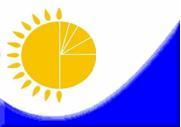 
Мемлекеттік статистика органдары құпиялығына кепілдік береді.
Конфиденциальность гарантируется органами государственной статистики.
Ведомстволық статистикалық байқаудың статистикалық нысаны
Статистическая форма ведомственного статистического наблюдения
Мемлекеттік статистика органдары құпиялығына кепілдік береді.
Конфиденциальность гарантируется органами государственной статистики.
Ведомстволық статистикалық байқаудың статистикалық нысаны
Статистическая форма ведомственного статистического наблюдения
Мемлекеттік статистика органдары құпиялығына кепілдік береді.
Конфиденциальность гарантируется органами государственной статистики.
Ведомстволық статистикалық байқаудың статистикалық нысаны
Статистическая форма ведомственного статистического наблюдения
Қазақстан Республикасы Статистика агенттігі Төрағасының 2012 жылғы 15 қарашадағы № 283 бұйрығына 7-қосымша
Қазақстан Республикасы Статистика агенттігі Төрағасының 2012 жылғы 15 қарашадағы № 283 бұйрығына 7-қосымша
Қазақстан Республикасы Статистика агенттігі Төрағасының 2012 жылғы 15 қарашадағы № 283 бұйрығына 7-қосымша
Қазақстан Республикасы Статистика агенттігі Төрағасының 2012 жылғы 15 қарашадағы № 283 бұйрығына 7-қосымша
Мемлекеттік статистика органдары құпиялығына кепілдік береді.
Конфиденциальность гарантируется органами государственной статистики.
Ведомстволық статистикалық байқаудың статистикалық нысаны
Статистическая форма ведомственного статистического наблюдения
Мемлекеттік статистика органдары құпиялығына кепілдік береді.
Конфиденциальность гарантируется органами государственной статистики.
Ведомстволық статистикалық байқаудың статистикалық нысаны
Статистическая форма ведомственного статистического наблюдения
Мемлекеттік статистика органдары құпиялығына кепілдік береді.
Конфиденциальность гарантируется органами государственной статистики.
Ведомстволық статистикалық байқаудың статистикалық нысаны
Статистическая форма ведомственного статистического наблюдения
Приложение 7 к приказу Председателя Агентства Республики Казахстан по статистике от 15 октября 2012 года № 283
Приложение 7 к приказу Председателя Агентства Республики Казахстан по статистике от 15 октября 2012 года № 283
Приложение 7 к приказу Председателя Агентства Республики Казахстан по статистике от 15 октября 2012 года № 283
Приложение 7 к приказу Председателя Агентства Республики Казахстан по статистике от 15 октября 2012 года № 283
Қазақстан Республикасының Ұлттық Банкіне ұсынылады.
Представляется Национальному Банку Республики Казахстан.
Қазақстан Республикасының Ұлттық Банкіне ұсынылады.
Представляется Национальному Банку Республики Казахстан.
Қазақстан Республикасының Ұлттық Банкіне ұсынылады.
Представляется Национальному Банку Республики Казахстан.
Қазақстан Республикасының Ұлттық Банкіне ұсынылады.
Представляется Национальному Банку Республики Казахстан.
Қазақстан Республикасының Ұлттық Банкіне ұсынылады.
Представляется Национальному Банку Республики Казахстан.
Қазақстан Республикасының Ұлттық Банкіне ұсынылады.
Представляется Национальному Банку Республики Казахстан.
Қазақстан Республикасының Ұлттық Банкіне ұсынылады.
Представляется Национальному Банку Республики Казахстан.
Қазақстан Республикасының Ұлттық Банкіне ұсынылады.
Представляется Национальному Банку Республики Казахстан.
Қазақстан Республикасының Ұлттық Банкіне ұсынылады.
Представляется Национальному Банку Республики Казахстан.
Статистикалық нысанды www.nationalbank.kz, www.stat.gov.kz сайтынан алуға болады.
Статистическую форму можно получить на сайте www.nationalbank.kz, www.stat.gov.kz.
Статистикалық нысанды www.nationalbank.kz, www.stat.gov.kz сайтынан алуға болады.
Статистическую форму можно получить на сайте www.nationalbank.kz, www.stat.gov.kz.
Статистикалық нысанды www.nationalbank.kz, www.stat.gov.kz сайтынан алуға болады.
Статистическую форму можно получить на сайте www.nationalbank.kz, www.stat.gov.kz.
Статистикалық нысанды www.nationalbank.kz, www.stat.gov.kz сайтынан алуға болады.
Статистическую форму можно получить на сайте www.nationalbank.kz, www.stat.gov.kz.
Статистикалық нысанды www.nationalbank.kz, www.stat.gov.kz сайтынан алуға болады.
Статистическую форму можно получить на сайте www.nationalbank.kz, www.stat.gov.kz.
Статистикалық нысанды www.nationalbank.kz, www.stat.gov.kz сайтынан алуға болады.
Статистическую форму можно получить на сайте www.nationalbank.kz, www.stat.gov.kz.
Статистикалық нысанды www.nationalbank.kz, www.stat.gov.kz сайтынан алуға болады.
Статистическую форму можно получить на сайте www.nationalbank.kz, www.stat.gov.kz.
Статистикалық нысанды www.nationalbank.kz, www.stat.gov.kz сайтынан алуға болады.
Статистическую форму можно получить на сайте www.nationalbank.kz, www.stat.gov.kz.
Статистикалық нысанды www.nationalbank.kz, www.stat.gov.kz сайтынан алуға болады.
Статистическую форму можно получить на сайте www.nationalbank.kz, www.stat.gov.kz.
Мемлекеттік статистиканың тиісті органдарына дәйексіз деректерді ұсыну және алғашқы статистикалық деректерді тапсырмау "Әкімшілік құқық бұзушылық туралы" Қазақстан Республикасы Кодексінің 497-бабында көзделген әкімшілік құқық бұзушылықтар болып табылады.
Представление недостоверных и непредставление первичных статистических данных в соответствующие органы государственной статистики являются административными правонарушениями, предусмотренными статьей 497 Кодекса Республики Казахстан "Об административных правонарушениях".
Мемлекеттік статистиканың тиісті органдарына дәйексіз деректерді ұсыну және алғашқы статистикалық деректерді тапсырмау "Әкімшілік құқық бұзушылық туралы" Қазақстан Республикасы Кодексінің 497-бабында көзделген әкімшілік құқық бұзушылықтар болып табылады.
Представление недостоверных и непредставление первичных статистических данных в соответствующие органы государственной статистики являются административными правонарушениями, предусмотренными статьей 497 Кодекса Республики Казахстан "Об административных правонарушениях".
Мемлекеттік статистиканың тиісті органдарына дәйексіз деректерді ұсыну және алғашқы статистикалық деректерді тапсырмау "Әкімшілік құқық бұзушылық туралы" Қазақстан Республикасы Кодексінің 497-бабында көзделген әкімшілік құқық бұзушылықтар болып табылады.
Представление недостоверных и непредставление первичных статистических данных в соответствующие органы государственной статистики являются административными правонарушениями, предусмотренными статьей 497 Кодекса Республики Казахстан "Об административных правонарушениях".
Мемлекеттік статистиканың тиісті органдарына дәйексіз деректерді ұсыну және алғашқы статистикалық деректерді тапсырмау "Әкімшілік құқық бұзушылық туралы" Қазақстан Республикасы Кодексінің 497-бабында көзделген әкімшілік құқық бұзушылықтар болып табылады.
Представление недостоверных и непредставление первичных статистических данных в соответствующие органы государственной статистики являются административными правонарушениями, предусмотренными статьей 497 Кодекса Республики Казахстан "Об административных правонарушениях".
Мемлекеттік статистиканың тиісті органдарына дәйексіз деректерді ұсыну және алғашқы статистикалық деректерді тапсырмау "Әкімшілік құқық бұзушылық туралы" Қазақстан Республикасы Кодексінің 497-бабында көзделген әкімшілік құқық бұзушылықтар болып табылады.
Представление недостоверных и непредставление первичных статистических данных в соответствующие органы государственной статистики являются административными правонарушениями, предусмотренными статьей 497 Кодекса Республики Казахстан "Об административных правонарушениях".
Мемлекеттік статистиканың тиісті органдарына дәйексіз деректерді ұсыну және алғашқы статистикалық деректерді тапсырмау "Әкімшілік құқық бұзушылық туралы" Қазақстан Республикасы Кодексінің 497-бабында көзделген әкімшілік құқық бұзушылықтар болып табылады.
Представление недостоверных и непредставление первичных статистических данных в соответствующие органы государственной статистики являются административными правонарушениями, предусмотренными статьей 497 Кодекса Республики Казахстан "Об административных правонарушениях".
Мемлекеттік статистиканың тиісті органдарына дәйексіз деректерді ұсыну және алғашқы статистикалық деректерді тапсырмау "Әкімшілік құқық бұзушылық туралы" Қазақстан Республикасы Кодексінің 497-бабында көзделген әкімшілік құқық бұзушылықтар болып табылады.
Представление недостоверных и непредставление первичных статистических данных в соответствующие органы государственной статистики являются административными правонарушениями, предусмотренными статьей 497 Кодекса Республики Казахстан "Об административных правонарушениях".
Мемлекеттік статистиканың тиісті органдарына дәйексіз деректерді ұсыну және алғашқы статистикалық деректерді тапсырмау "Әкімшілік құқық бұзушылық туралы" Қазақстан Республикасы Кодексінің 497-бабында көзделген әкімшілік құқық бұзушылықтар болып табылады.
Представление недостоверных и непредставление первичных статистических данных в соответствующие органы государственной статистики являются административными правонарушениями, предусмотренными статьей 497 Кодекса Республики Казахстан "Об административных правонарушениях".
Мемлекеттік статистиканың тиісті органдарына дәйексіз деректерді ұсыну және алғашқы статистикалық деректерді тапсырмау "Әкімшілік құқық бұзушылық туралы" Қазақстан Республикасы Кодексінің 497-бабында көзделген әкімшілік құқық бұзушылықтар болып табылады.
Представление недостоверных и непредставление первичных статистических данных в соответствующие органы государственной статистики являются административными правонарушениями, предусмотренными статьей 497 Кодекса Республики Казахстан "Об административных правонарушениях".
Статистикалық нысан коды 7561202
Код статистической формы7561202
Статистикалық нысан коды 7561202
Код статистической формы7561202
Статистикалық нысан коды 7561202
Код статистической формы7561202
Экономика секторлары бойынша талаптар мен міндеттемелер туралы есеп
Отчет о требованиях и обязательствах по секторам экономики
Экономика секторлары бойынша талаптар мен міндеттемелер туралы есеп
Отчет о требованиях и обязательствах по секторам экономики
Экономика секторлары бойынша талаптар мен міндеттемелер туралы есеп
Отчет о требованиях и обязательствах по секторам экономики
Экономика секторлары бойынша талаптар мен міндеттемелер туралы есеп
Отчет о требованиях и обязательствах по секторам экономики
Экономика секторлары бойынша талаптар мен міндеттемелер туралы есеп
Отчет о требованиях и обязательствах по секторам экономики
Экономика секторлары бойынша талаптар мен міндеттемелер туралы есеп
Отчет о требованиях и обязательствах по секторам экономики
СО
СО
СО
Экономика секторлары бойынша талаптар мен міндеттемелер туралы есеп
Отчет о требованиях и обязательствах по секторам экономики
Экономика секторлары бойынша талаптар мен міндеттемелер туралы есеп
Отчет о требованиях и обязательствах по секторам экономики
Экономика секторлары бойынша талаптар мен міндеттемелер туралы есеп
Отчет о требованиях и обязательствах по секторам экономики
Экономика секторлары бойынша талаптар мен міндеттемелер туралы есеп
Отчет о требованиях и обязательствах по секторам экономики
Экономика секторлары бойынша талаптар мен міндеттемелер туралы есеп
Отчет о требованиях и обязательствах по секторам экономики
Экономика секторлары бойынша талаптар мен міндеттемелер туралы есеп
Отчет о требованиях и обязательствах по секторам экономики
Тоқсандық
Квартальная
Тоқсандық
Квартальная
Тоқсандық
Квартальная
Есептік кезең
Отчетный период
тоқсан
квартал
жыл
год
Сақтандыру (қайта сақтандыру) ұйымдары ұсынады.
Представляют страховые (перестраховочные) организации.
Сақтандыру (қайта сақтандыру) ұйымдары ұсынады.
Представляют страховые (перестраховочные) организации.
Сақтандыру (қайта сақтандыру) ұйымдары ұсынады.
Представляют страховые (перестраховочные) организации.
Сақтандыру (қайта сақтандыру) ұйымдары ұсынады.
Представляют страховые (перестраховочные) организации.
Сақтандыру (қайта сақтандыру) ұйымдары ұсынады.
Представляют страховые (перестраховочные) организации.
Сақтандыру (қайта сақтандыру) ұйымдары ұсынады.
Представляют страховые (перестраховочные) организации.
Сақтандыру (қайта сақтандыру) ұйымдары ұсынады.
Представляют страховые (перестраховочные) организации.
Сақтандыру (қайта сақтандыру) ұйымдары ұсынады.
Представляют страховые (перестраховочные) организации.
Сақтандыру (қайта сақтандыру) ұйымдары ұсынады.
Представляют страховые (перестраховочные) организации.
Ұсыну мерзімі – есепті кезеңнен кейінгі айдың 25-не (қоса алғанда) дейін
Срок представления – не позднее 25 числа месяца после отчетного периода
Ұсыну мерзімі – есепті кезеңнен кейінгі айдың 25-не (қоса алғанда) дейін
Срок представления – не позднее 25 числа месяца после отчетного периода
Ұсыну мерзімі – есепті кезеңнен кейінгі айдың 25-не (қоса алғанда) дейін
Срок представления – не позднее 25 числа месяца после отчетного периода
Ұсыну мерзімі – есепті кезеңнен кейінгі айдың 25-не (қоса алғанда) дейін
Срок представления – не позднее 25 числа месяца после отчетного периода
Ұсыну мерзімі – есепті кезеңнен кейінгі айдың 25-не (қоса алғанда) дейін
Срок представления – не позднее 25 числа месяца после отчетного периода
Ұсыну мерзімі – есепті кезеңнен кейінгі айдың 25-не (қоса алғанда) дейін
Срок представления – не позднее 25 числа месяца после отчетного периода
Ұсыну мерзімі – есепті кезеңнен кейінгі айдың 25-не (қоса алғанда) дейін
Срок представления – не позднее 25 числа месяца после отчетного периода
Ұсыну мерзімі – есепті кезеңнен кейінгі айдың 25-не (қоса алғанда) дейін
Срок представления – не позднее 25 числа месяца после отчетного периода
Ұсыну мерзімі – есепті кезеңнен кейінгі айдың 25-не (қоса алғанда) дейін
Срок представления – не позднее 25 числа месяца после отчетного периода
БСН коды
Код БИН
Көрсеткіштің атауы
Жол коды
Барлығы (есепті кезеңнің аяғындағы)
Оның ішінде
Оның ішінде
Көрсеткіштің атауы
Жол коды
Барлығы (есепті кезеңнің аяғындағы)
ұлттық валютада
шетел валютасында
А
Б
1
2
3
Ақша және ақша баламалары
1
Кассадағы қолма-қол ақша
1.15.01
Жолдағы ақша
1.15.02
Басқа депозиттік ұйымдардағы ағымдағы шоттардағы ақша
1.14.03
Басқа қаржы ұйымдарындағы ағымдағы шоттардағы ақша
1.15.04
Резидент еместердегі ағымдағы шоттардағы ақша
1.20.05
Басқа депозиттік ұйымдардағы жинақ шоттарындағы ақша
1.14.06
Басқа қаржы ұйымдарындағы жинақ шоттарындағы ақша
1.15.07
Резидент еместердегі жинақ шоттарындағы ақша
1.20.08
Басқа депозиттік ұйымдардағы басқа да ақша қаражаты
1.14.09
Басқа қаржы ұйымдарындағы басқа да ақша қаражаты
1.15.10
Резидент еместердегі басқа да ақша қаражаты
1.20.11
Орналастырылған салымдар (құнсыздануға арналған резервтерді шегергенде)
2
Басқа депозиттік ұйымдарда бір түнге орналастырылған қысқа мерзімді салымдар
2.14.01
Басқа қаржы ұйымдарында бір түнге орналастырылған қысқа мерзімді салымдар
2.15.02
Резидент еместерде бір түнге орналастырылған қысқа мерзімді салымдар
2.20.03
Басқа депозиттік ұйымдарда орналастырылған қысқа мерзімді талап етілгенге дейінгі салымдар 
2.14.04
Басқа қаржы ұйымдарында орналастырылған қысқа мерзімді талап етілгенге дейінгі салымдар
2.15.05
Резидент еместерде орналастырылған қысқа мерзімді талап етілгенге дейінгі салымдар
2.20.06
Басқа депозиттік ұйымдарда орналастырылған қысқа мерзімді салымдар
2.14.07
Басқа қаржы ұйымдарында орналастырылған қысқа мерзімді салымдар
2.15.08
Резидент еместерде орналастырылған қысқа мерзімді салымдар
2.20.09
Басқа депозиттік ұйымдарда орналастырылған қысқа мерзімді шартты салымдар
2.14.10
Басқа қаржы ұйымдарында орналастырылған қысқа мерзімді шартты салымдар
2.15.11
Резидент еместерде орналастырылған қысқа мерзімді шартты салымдар
2.20.12
Басқа депозиттік ұйымдарда орналастырылған басқа да қысқа мерзімді салымдар
2.14.13
Басқа қаржы ұйымдарында орналастырылған басқа да қысқа мерзімді салымдар
2.15.14
Резидент еместерде орналастырылған басқа да қысқа мерзімді салымдар
2.20.15
Басқа депозиттік ұйымдарда орналастырылған ұзақ мерзімді салымдар
2.14.16
Басқа қаржы ұйымдарында орналастырылған ұзақ мерзімді салымдар
2.15.17
Резидент еместерде орналастырылған ұзақ мерзімді салымдар
2.20.18
Басқа депозиттік ұйымдарда орналастырылған ұзақ мерзімді шартты салымдар
2.14.19
Басқа қаржы ұйымдарында орналастырылған ұзақ мерзімді шартты салымдар
2.15.20
Резидент еместерде орналастырылған ұзақ мерзімді шартты салымдар
2.20.21
Басқа депозиттік ұйымдарда орналастырылған басқа да ұзақ мерзімді салымдар
2.14.22
Басқа қаржы ұйымдарында орналастырылған басқа да ұзақ мерзімді салымдар
2.15.23
Резидент еместерде орналастырылған басқа да ұзақ мерзімді салымдар
2.20.24
Минус: құнсыздануға арналған резервтер
2.1
Өзгеруі пайда немесе зиян құрамында көрсетілетін әділ құны бойынша бағаланатын бағалы қағаздар
3
Қазақстан Республикасының Үкіметі шығарған бағалы қағаздар
3.11.01
Өңірлік және жергілікті басқару органдары шығарған бағалы қағаздар
3.12.02
Орталық (ұлттық) банк шығарған бағалы қағаздар
3.13.03
Басқа депозиттік ұйымдар шығарған бағалы қағаздар
3.14.04
Басқа қаржы ұйымдары шығарған бағалы қағаздар
3.15.05
Мемлекеттік қаржылық емес ұйымдар шығарған бағалы қағаздар
3.16.06
Мемлекеттік емес қаржылық емес ұйымдар шығарған бағалы қағаздар
3.17.07
Үй шаруашылықтарына қызмет көрсететін коммерциялық емес ұйымдар шығарған бағалы қағаздар
3.18.08
Резидент еместер шығарған бағалы қағаздар
3.20.09
Сату үшін қолда бар бағалы қағаздар (құнсыздануға арналған резервтерді шегергенде)
4
Қазақстан Республикасының Үкіметі шығарған бағалы қағаздар
4.11.01
Өңірлік және жергілікті басқару органдары шығарған бағалы қағаздар
4.12.02
Орталық (ұлттық) банк шығарған бағалы қағаздар
4.13.03
Басқа депозиттік ұйымдар шығарған бағалы қағаздар
4.14.04
Басқа қаржы ұйымдары шығарған бағалы қағаздар
4.15.05
Мемлекеттік қаржылық емес ұйымдар шығарған бағалы қағаздар
4.16.06
Мемлекеттік емес қаржылық емес ұйымдар шығарған бағалы қағаздар
4.17.07
Үй шаруашылықтарына қызмет көрсететін коммерциялық емес ұйымдар шығарған бағалы қағаздар
4.18.08
Резидент еместер шығарған бағалы қағаздар
4.20.09
Минус: құнсыздануға арналған резервтер
4.1
"Кері РЕПО"операциялары
5
Қазақстан Республикасының Үкіметімен "Кері РЕПО" операциялары
5.11.01
Орталық (ұлттық) банкпен "Кері РЕПО" операциялары
5.13.02
Басқа депозиттік ұйымдармен "Кері РЕПО" операциялары
5.14.03
Басқа қаржы ұйымдарымен "Кері РЕПО" операциялары 
5.15.04
Мемлекеттік қаржылық емес ұйымдармен "Кері РЕПО" операциялары
5.16.05
Мемлекеттік емес қаржылық емес ұйымдармен "Кері РЕПО" операциялары
5.17.06
Үй шаруашылықтарына қызмет көрсететін коммерциялық емес ұйымдармен "Кері РЕПО" операциялары
5.18.07
Үй шаруашылықтарымен "Кері РЕПО" операциялары
5.19.08
Резидент еместермен "Кері РЕПО" операциялары
5.20.09
Қазақстан Республикасының Үкіметімен бағалы қағаздармен "Кері РЕПО" операциялары бойынша сыйақы түріндегі есептелген кірістер
5.11.10
Қазақстан Республикасының орталық (ұлттық) банкімен бағалы қағаздармен "Кері РЕПО" операциялары бойынша сыйақы түріндегі есептелген кірістер
5.13.11
Басқа депозиттік ұйымдармен бағалы қағаздармен "Кері РЕПО" операциялары бойынша сыйақы түріндегі есептелген кірістер
5.14.12
Басқа қаржы ұйымдарымен бағалы қағаздармен "Кері РЕПО" операциялары бойынша сыйақы түріндегі есептелген кірістер
5.15.13
Мемлекеттік қаржылық емес ұйымдармен бағалы қағаздармен "Кері РЕПО" операциялары бойынша сыйақы түріндегі есептелген кірістер
5.16.14
Мемлекеттік емес қаржылық емес ұйымдармен бағалы қағаздармен "Кері РЕПО" операциялары бойынша сыйақы түріндегі есептелген кірістер
5.17.15
Үй шаруашылықтарына қызмет көрсететін коммерциялық емес ұйымдармен бағалы қағаздармен "Кері РЕПО" операциялары бойынша сыйақы түріндегі есептелген кірістер
5.18.16
Үй шаруашылықтарымен бағалы қағаздармен "Кері РЕПО" операциялары бойынша сыйақы түріндегі есептелген кірістер
5.19.17
Резидент еместермен бағалы қағаздармен "Кері РЕПО" операциялары бойынша сыйақы түріндегі есептелген кірістер
5.20.18
Тазартылған бағалы металдар
6
Басқа депозиттік ұйымдардағы тазартылған бағалы металдар
6.14.01
Жолдағы тазартылған бағалы металдар
6.15.02
Басқа депозиттік ұйымдардағы металл шоттарда орналастырылған тазартылған бағалы металдар
6.14.03
Туынды құралдар
7
Қазақстан Республикасының Үкіметімен туынды құралдармен операциялар
7.11.01
Өңірлік және жергілікті басқару органдарымен туынды құралдармен операциялар
7.12.02
Орталық (ұлттық) банкпен туынды құралдармен операциялар
7.13.03
Басқа депозиттік ұйымдармен туынды құралдармен операциялар
7.14.04
Басқа қаржы ұйымдарымен туынды құралдармен операциялар
7.15.05
Мемлекеттік қаржылық емес ұйымдармен туынды құралдармен операциялар
7.16.06
Мемлекеттік емес қаржылық емес ұйымдармен туынды құралдармен операциялар
7.17.07
Үй шаруашылықтарына қызмет көрсететін коммерциялық емес ұйымдармен туынды құралдармен операциялар
7.18.08
Үй шаруашылықтарымен туынды құралдармен операциялар
7.19.09
Резидент еместермен туынды құралдармен операциялар
7.20.10
Еңбек сіңірілмеген сыйлықақылар бойынша қайта сақтандыру активтері (құнсыздануға арналған резервтерді шегергенде)
8
Қазақстан Республикасының Үкіметінен түскен еңбек сіңірілмеген сыйлықақылар бойынша қайта сақтандыру активтері
8.11.01
Өңірлік және жергілікті басқару органдарынан түскен еңбек сіңірілмеген сыйлықақылар бойынша қайта сақтандыру активтері
8.12.02
Орталық (ұлттық) банктен түскен еңбек сіңірілмеген сыйлықақылар бойынша қайта сақтандыру активтері
8.13.03
Басқа депозиттік ұйымдардан түскен еңбек сіңірілмеген сыйлықақылар бойынша қайта сақтандыру активтері
8.14.04
Басқа қаржы ұйымдарынан түскен еңбек сіңірілмеген сыйлықақылар бойынша қайта сақтандыру активтері
8.15.05
Мемлекеттік қаржылық емес ұйымдардан түскен еңбек сіңірілмеген сыйлықақылар бойынша қайта сақтандыру активтері
8.16.06
Мемлекеттік емес қаржылық емес ұйымдардан түскен еңбек сіңірілмеген сыйлықақылар бойынша қайта сақтандыру активтері
8.17.07
Үй шаруашылықтарына қызмет көрсететін коммерциялық емес ұйымдардан түскен еңбек сіңірілмеген сыйлықақылар бойынша қайта сақтандыру активтері
8.18.08
Үй шаруашылықтарынан түскен еңбек сіңірілмеген сыйлықақылар бойынша қайта сақтандыру активтері
8.19.09
Резидент еместерден түскен еңбек сіңірілмеген сыйлықақылар бойынша қайта сақтандыру активтері
8.20.10
Минус: құнсыздануға арналған резервтер 
8.1
Болған, бірақ мәлімделмеген шығындар бойынша қайта сақтандыру активтері (құнсыздануға арналған резервтерді шегергенде)
9
Қазақстан Республикасының Үкіметінен түскен болған, бірақ мәлімделмеген шығындар қайта сақтандыру активтері
9.11.01
Өңірлік және жергілікті басқару органдарынан түскен болған, бірақ мәлімделмеген шығындар қайта сақтандыру активтері
9.12.02
Орталық (ұлттық) банктен түскен болған, бірақ мәлімделмеген шығындар қайта сақтандыру активтері
9.13.03
Басқа депозиттік ұйымдардан түскен болған, бірақ мәлімделмеген шығындар қайта сақтандыру активтері
9.14.04
Басқа қаржы ұйымдарынан түскен болған, бірақ мәлімделмеген шығындар қайта сақтандыру активтері
9.15.05
Мемлекеттік қаржылық емес ұйымдардан түскен болған, бірақ мәлімделмеген шығындар қайта сақтандыру активтері
9.16.06
Мемлекеттік емес қаржылық емес ұйымдардан түскен болған, бірақ мәлімделмеген шығындар қайта сақтандыру активтері
9.17.07
Үй шаруашылықтарына қызмет көрсететін коммерциялық емес ұйымдардан түскен болған, бірақ мәлімделмеген шығындар қайта сақтандыру активтері
9.18.08
Үй шаруашылықтарынан түскен болған, бірақ мәлімделмеген шығындар қайта сақтандыру активтері
9.19.09
Резидент еместерден түскен болған, бірақ мәлімделмеген шығындар қайта сақтандыру активтері
9.20.10
Минус: құнсыздануға арналған резервтер 
9.1
Өмірді сақтандыру (қайта сақтандыру) шарттары бойынша болмаған зияндар бойынша қайта сақтандыру активтері (құнсыздануға арналған резервтерді шегергенде)
10
Үй шаруашылықтарының өмірді сақтандыру (қайта сақтандыру) шарттары бойынша болмаған зияндар бойынша қайта сақтандыру активтері
10.19.01
Резидент еместердің өмірді сақтандыру (қайта сақтандыру) шарттары бойынша болмаған зияндар бойынша қайта сақтандыру активтері
10.20.02
Минус: құнсыздануға арналған резервтер
10.1
Аннуитет шарттары бойынша болмаған зияндар бойынша қайта сақтандыру активтері (құнсыздануға арналған резервтерді шегергенде)
11
Аннуитет шарттары бойынша болмаған зияндар бойынша қайта сақтандыру активтері (үй шаруашылықтары)
11.19.01
Аннуитет шарттары бойынша болмаған зияндар бойынша қайта сақтандыру активтері (резидент еместер)
11.20.02
Минус: құнсыздануға арналған резервтер
11.1
Мәлімделген, бірақ реттелмеген зияндар бойынша қайта сақтандыру активтері (құнсыздануға арналған резервтерді шегергенде)
12
Қазақстан Республикасы Үкіметінен мәлімделген, бірақ реттелмеген зияндар бойынша қайта сақтандыру активтері
12.11.01
Аймақтық және жергілікті басқару органдарынан мәлімделген, бірақ реттелмеген зияндар бойынша қайта сақтандыру активтері
12.12.02
Орталық (ұлттық) банктен мәлімделген, бірақ реттелмеген зияндар бойынша қайта сақтандыру активтері
12.13.03
Басқа депозиттік ұйымдардан мәлімделген, бірақ реттелмеген зияндар бойынша қайта сақтандыру активтері
12.14.04
Басқа қаржы ұйымдарынан мәлімделген, бірақ реттелмеген зияндар бойынша қайта сақтандыру активтері
12.15.05
Мемлекеттік қаржылық емес ұйымдардан мәлімделген, бірақ реттелмеген зияндар бойынша қайта сақтандыру активтері
12.16.06
Мемлекеттік емес қаржылық емес ұйымдардан мәлімделген, бірақ реттелмеген зияндар бойынша қайта сақтандыру активтері
12.17.07
Үй шаруашылықтарына қызмет көрсететін коммерциялық емес ұйымдардан мәлімделген, бірақ реттелмеген зияндар бойынша қайта сақтандыру активтері
12.18.08
Үй шаруашылықтарынан мәлімделген, бірақ реттелмеген зияндар бойынша қайта сақтандыру активтері
12.19.09
Резидент еместерден мәлімделген, бірақ реттелмеген зияндар бойынша қайта сақтандыру активтері
12.20.10
Минус: құнсыздануға арналған резервтер
12.1
Қосымша резервтер бойынша қайта сақтандыру активтері (құнсыздануға арналған резервтерді шегергенде)
13
Сақтандырушылардан (қайта сақтандырушылардан) және делдалдардан алуға сақтандыру сыйлықақылары (құнсыздануға арналған резервтерді шегергенде)
14
Қазақстан Республикасы Үкіметінен алуға сақтандыру сыйлықақылары 
14.11.01
Аймақтық және жергілікті басқару органдарынан алуға сақтандыру сыйлықақылары
14.12.02
Орталық (ұлттық) банктен алуға сақтандыру сыйлықақылары
14.13.03
Басқа депозиттік ұйымдардан алуға сақтандыру сыйлықақылары
14.14.04
Басқа қаржы ұйымдарынан алуға сақтандыру сыйлықақылары
14.15.05
Мемлекеттік қаржылық емес ұйымдардан алуға сақтандыру сыйлықақылары
14.16.06
Мемлекеттік емес қаржылық емес ұйымдардан алуға сақтандыру сыйлықақылары
14.17.07
Үй шаруашылықтарына қызмет көрсететін коммерциялық емес ұйымдардан алуға сақтандыру сыйлықақылары
14.18.08
Үй шаруашылықтарынан алуға сақтандыру сыйлықақылары
14.19.09
Резидент еместерден алуға сақтандыру сыйлықақылары
14.20.10
Минус: құнсыздануға арналған резервтер
14.1
Қайта сақтандыру бойынша есептелген комиссиялық кірістер
15
Басқа қаржы ұйымдарынан қайта сақтандыру бойынша есептелген комиссиялық (оның ішінде мерзімі өткен) кірістер 
15.15.01
Резидент еместерден қайта сақтандыру бойынша есептелген комиссиялық (оның ішінде мерзімі өткен) кірістер
15.20.02
Сақтандыру брокерлерінің (басқа қаржы ұйымдары) есептелген комиссиялық кірістері
15.15.03
Сақтандыру брокерлерінің (мемлекеттік қаржылық емес ұйымдар) есептелген комиссиялық кірістері
15.16.04
Сақтандыру брокерлерінің (мемлекеттік емес қаржылық емес ұйымдар) есептелген комиссиялық кірістері
15.17.05
Сақтандыру брокерлерінің (резидент еместер) есептелген комиссиялық кірістері
15.20.06
Қазақстан Республикасы Үкіметінен басқа да комиссиялық (оның ішінде мерзімі өткен) кірістер
15.11.07
Аймақтық және жергілікті басқару органдарынан басқа да комиссиялық (оның ішінде мерзімі өткен) кірістер
15.12.08
Орталық (ұлттық) банктен басқа да комиссиялық (оның ішінде мерзімі өткен) кірістер
15.13.09
Басқа депозиттік ұйымдардан басқа да комиссиялық (оның ішінде мерзімі өткен) кірістер
15.14.10
Басқа қаржы ұйымдарынан басқа да комиссиялық (оның ішінде мерзімі өткен) кірістер
15.15.11
Мемлекеттік қаржылық емес ұйымдардан басқа да комиссиялық (оның ішінде мерзімі өткен) кірістер
15.16.12
Мемлекеттік емес қаржылық емес ұйымдардан басқа да комиссиялық (оның ішінде мерзімі өткен) кірістер
15.17.13
Үй шаруашылықтарына қызмет көрсететін коммерциялық емес ұйымдардан басқа да комиссиялық (оның ішінде мерзімі өткен) кірістер
15.18.14
Үй шаруашылықтарынан басқа да комиссиялық (оның ішінде мерзімі өткен) кірістер
15.19.15
Резидент еместерден басқа да комиссиялық (оның ішінде мерзімі өткен) кірістер
15.20.16
Басқа дебиторлық берешек (құнсыздануға арналған резервтерді шегергенде)
16
Сатып алушылар мен тапсырыс берушілердің берешегі (Қазақстан Республикасының Үкіметі)
16.11.01
Сатып алушылар мен тапсырыс берушілердің берешегі (аймақтық және жергілікті басқару органдары)
16.12.02
Сатып алушылар мен тапсырыс берушілердің берешегі (басқа депозиттік ұйымдар)
16.14.03
Сатып алушылар мен тапсырыс берушілердің берешегі (басқа қаржы ұйымдары)
16.15.04
Сатып алушылар мен тапсырыс берушілердің берешегі (мемлекеттік қаржылық емес ұйымдар)
16.16.05
Сатып алушылар мен тапсырыс берушілердің берешегі (мемлекеттік емес қаржылық емес ұйымдар)
16.17.06
Сатып алушылар мен тапсырыс берушілердің берешегі (үй шаруашылықтарына қызмет көрсететін коммерциялық емес ұйымдар)
16.18.07
Сатып алушылар мен тапсырыс берушілердің берешегі (үй шаруашылықтары)
16.19.08
Сатып алушылар мен тапсырыс берушілердің берешегі (резидент емес)
16.20.09
Еншілес (тәуелсіз) ұйымдардың берешегі (басқа депозиттік ұйымдар)
16.04.10
Еншілес (тәуелсіз) ұйымдардың берешегі (басқа қаржы ұйымдары)
16.05.11
Еншілес (тәуелсіз) ұйымдардың берешегі (мемлекеттік қаржылық емес ұйымдар)
16.06.12
Еншілес (тәуелсіз) ұйымдардың берешегі (мемлекеттік емес қаржылық емес ұйымдар)
16.07.13
Еншілес (тәуелсіз) ұйымдардың берешегі (үй шаруашылықтарына қызмет көрсететін коммерциялық емес ұйымдар)
16.08.14
Еншілес (тәуелсіз) ұйымдардың берешегі (резидент еместер)
16.20.15
Қазақстан Республикасы Үкіметінің жалға алу бойынша берешегі 
16.11.16
Аймақтық және жергілікті басқару органдарының жалға алу бойынша берешегі
16.12.17
Орталық (ұлттық) банктің жалға алу бойынша берешегі
16.13.18
Басқа депозиттік ұйымдардың жалға алу бойынша берешегі
16.14.19
Басқа қаржы ұйымдарының жалға алу бойынша берешегі 
16.15.20
Мемлекеттік қаржылық емес ұйымдардың жалға алу бойынша берешегі 
16.16.21
Мемлекеттік емес қаржылық емес ұйымдардың жалға алу бойынша берешегі 
16.17.22
Үй шаруашылықтарына қызмет көрсететін коммерциялық емес ұйымдардың жалға алу бойынша берешегі 
16.18.23
Үй шаруашылықтарының жалға алу бойынша берешегі 
16.19.24
Резидент еместердің жалға алу бойынша берешегі
16.20.25
Қазақстан Республикасы Үкіметінен алуға сыйақы
16.11.26
Аймақтық және жергілікті басқару органдарынан алуға сыйақы
16.12.27
Басқа депозиттік ұйымдардан алуға сыйақы
16.14.28
Басқа қаржы ұйымдарынан алуға сыйақы
16.15.29
Мемлекеттік қаржылық емес ұйымдардан алуға сыйақы
16.16.30
Мемлекеттік емес қаржылық емес ұйымдардан алынатын сыйақы
16.17.31
Үй шаруашылықтарына қызмет көрсететін коммерциялық емес ұйымдардан алуға сыйақы
16.18.32
Үй шаруашылықтарынан алуға сыйақы
16.19.33
Резидент еместерден алуға сыйақы
16.20.34
Брокерлермен есеп айырысулар (басқа депозиттік ұйымдар)
16.14.35
Брокерлермен есеп айырысулар (басқа қаржы ұйымдары)
16.15.36
Брокерлермен есеп айырысулар (мемлекеттік емес қаржылық емес ұйымдар)
16.17.37
Брокерлермен есеп айырысулар (резидент еместер)
16.20.38
Акционерлермен есеп айырысулар (Қазақстан Республикасының Үкіметі)
16.11.39
Акционерлермен есеп айырысулар (басқа депозиттік ұйымдар)
16.14.40
Акционерлермен есеп айырысулар (басқа қаржы ұйымдары)
16.15.41
Акционерлермен есеп айырысулар (мемлекеттік қаржылық емес ұйымдар)
16.16.42
Акционерлермен есеп айырысулар (мемлекеттік емес қаржылық емес ұйымдар)
16.17.43
Акционерлермен есеп айырысулар (үй шаруашылықтарына қызмет көрсететін коммерциялық емес ұйымдар)
16.18.44
Акционерлермен есеп айырысулар (үй шаруашылықтары)
16.19.45
Акционерлермен есеп айырысулар (резидент еместер)
16.20.46
Қазақстан Республикасы Үкіметінен алынған қарыздар бойынша сыйақыны алдын ала төлеу
16.11.47
Аймақтық және жергілікті басқару органдарынан алынған қарыздар бойынша сыйақыны алдын ала төлеу
16.12.48
Орталық (ұлттық) банктен алынған қарыздар бойынша сыйақыны алдын ала төлеу
16.13.49
Басқа депозиттік ұйымдардан алынған қарыздар бойынша сыйақыны алдын ала төлеу
16.14.50
Басқа қаржы ұйымдарынан алынған қарыздар бойынша сыйақыны алдын ала төлеу
16.15.51
Мемлекеттік қаржылық емес ұйымдардан алынған қарыздар бойынша сыйақыны алдын ала төлеу
16.16.52
Мемлекеттік емес қаржылық емес ұйымдардан алынған қарыздар бойынша сыйақыны алдын ала төлеу
16.17.53
Резидент еместерден алынған қарыздар бойынша сыйақыны алдын ала төлеу
16.20.54
Қазақстан Республикасы Үкіметіне сенімгерлік басқаруға берілген қаржы активтері
16.11.55
Орталық (ұлттық) банкке сенімгерлік басқаруға берілген қаржы активтері
16.13.56
Басқа қаржы ұйымдарына сенімгерлік басқаруға берілген қаржы активтері
16.14.57
Басқа қаржы ұйымдарына сенімгерлік басқаруға берілген қаржы активтері
16.15.58
Резидент еместерге сенімгерлік басқаруға берілген қаржы активтері
16.20.59
Қазақстан Республикасының Үкіметіне есептелген тұрақсыздық айыбы (айыппұл, өсімпұл)
16.11.60
Аймақтық және жергілікті басқару органдарына есептелген тұрақсыздық айыбы (айыппұл, өсімпұл)
16.12.61
Орталық (ұлттық) банкке есептелген тұрақсыздық айыбы (айыппұл, өсімпұл)
16.13.62
Басқа депозиттік ұйымдарға есептелген тұрақсыздық айыбы (айыппұл, өсімпұл)
16.14.63
Басқа қаржы ұйымдарына есептелген тұрақсыздық айыбы (айыппұл, өсімпұл) 
16.15.64
Мемлекеттік қаржылық емес ұйымдарға есептелген тұрақсыздық айыбы (айыппұл, өсімпұл)
16.16.65
Мемлекеттік емес қаржылық емес ұйымдарға есептелген тұрақсыздық айыбы (айыппұл, өсімпұл)
16.17.66
Үй шаруашылықтарына қызмет көрсететін коммерциялық емес ұйымдарға есептелген тұрақсыздық айыбы (айыппұл, өсімпұл)
16.18.67
Үй шаруашылықтарына есептелген тұрақсыздық айыбы (айыппұл, өсімпұл)
16.19.68
Резидент еместерге есептелген тұрақсыздық айыбы (айыппұл, өсімпұл)
16.20.69
Қызметкерлердің және басқа тұлғалардың (резиденттер) берешегі
16.19.70
Қызметкерлердің және басқа тұлғалардың (резидент еместер) берешегі
16.20.71
Келтірілген зиян үшін Қазақстан Республикасының Үкіметіне қойылатын талаптар
16.11.72
Келтірілген зиян үшін өңірлік және жергілікті басқару органдарына қойылатын талаптар
16.12.73
Келтірілген зиян үшін орталық (ұлттық) банкке қойылатын талаптар
16.13.74
Келтірілген зиян үшін депозиттік ұйымдарға қойылатын талаптар
16.14.75
Келтірілген зиян үшін басқа қаржы ұйымдарына қойылатын талаптар
16.15.76
Келтірілген зиян үшін мемлекеттік қаржылық емес ұйымдарға қойылатын талаптар
16.16.77
Келтірілген зиян үшін мемлекеттік емес қаржылық емес ұйымдарға қойылатын талаптар
16.17.78
Келтірілген зиян үшін үй шаруашылықтарына қызмет көрсететін коммерциялық емес ұйымдарға қойылатын талаптар
16.18.79
Келтірілген зиян үшін үй шаруашылықтарына қойылатын талаптар
16.19.80
Келтірілген зиян үшін резидент еместерге қойылатын талаптар
16.20.81
Сақтандырушыларға (қайта сақтандырушыларға) (басқа қаржы ұйымдары) қойылатын талаптар
16.15.82
Сақтандырушыларға (қайта сақтандырушыларға) (резидент еместер) қойылатын талаптар
16.20.83
Басқа қаржы ұйымдарынан алынған вексельдер
16.15.84
Мемлекеттік қаржылық емес ұйымдардан алынған вексельдер
16.16.85
Мемлекеттік емес қаржылық емес ұйымдардан алынған вексельдер
16.17.86
Үй шаруашылықтарына қызмет көрсететін коммерциялық емес ұйымдардан алынған вексельдер
16.18.87
Үй шаруашылықтарынан алынған вексельдер 
16.19.88
Резидент еместерден алынған вексельдер
16.20.89
Қазақстан Республикасының Үкіметіне мүлікті жеткізуге, жұмыстарды орындауға және қызмет көрсетуге берілген аванстар
16.11.90
Өңірлік және жергілікті басқару органдарына мүлікті жеткізуге, жұмыстарды орындауға және қызмет көрсетуге берілген аванстар
16.12.91
Орталық (ұлттық) банкке мүлікті жеткізуге, жұмыстарды орындауға және қызмет көрсетуге берілген аванстар
16.13.92
Басқа депозиттік ұйымдарға мүлікті жеткізуге, жұмыстарды орындауға және қызмет көрсетуге берілген аванстар
16.14.93
Басқа қаржы ұйымдарына мүлікті жеткізуге, жұмыстарды орындауға және қызмет көрсетуге берілген аванстар
16.15.94
Мемлекеттік қаржылық емес ұйымдарға мүлікті жеткізуге, жұмыстарды орындауға және қызмет көрсетуге берілген аванстар
16.16.95
Мемлекеттік емес қаржылық емес ұйымдарға мүлікті жеткізуге, жұмыстарды орындауға және қызмет көрсетуге берілген аванстар
16.17.96
Үй шаруашылықтарына қызмет көрсететін коммерциялық емес ұйымдарға мүлікті жеткізуге, жұмыстарды орындауға және қызмет көрсетуге берілген аванстар
16.18.97
Үй шаруашылықтарына мүлікті жеткізуге, жұмыстарды орындауға және қызмет көрсетуге берілген аванстар
16.19.98
Резидент еместерге мүлікті жеткізуге, жұмыстарды орындауға және қызмет көрсетуге берілген аванстар
16.20.99
Аяқталмаған құрылыс
16.15.100
Қазақстан Республикасының Үкіметіне берілген басқа да аванстар
16.11.101
Өңірлік және жергілікті басқару органдарына берілген басқа да аванстар
16.12.102
Орталық (ұлттық) банкке берілген басқа да аванстар
16.13.103
Басқа депозиттік ұйымдарға берілген басқа да аванстар
16.14.104
Басқа қаржы ұйымдарына берілген басқа да аванстар
16.15.105
Мемлекеттік қаржылық емес ұйымдарға берілген басқа да аванстар
16.16.106
Мемлекеттік емес қаржылық емес ұйымдарға берілген басқа да аванстар
16.17.107
Үй шаруашылықтарына қызмет көрсететін коммерциялық емес ұйымдарға берілген басқа да аванстар
16.18.108
Үй шаруашылықтарына берілген басқа да аванстар
16.19.109
Резидент еместерге берілген басқа да аванстар
16.20.110
Қазақстан Республикасы Үкіметінің басқа да дебиторлық берешегі
16.11.111
Өңірлік және жергілікті басқару органдарының басқа да дебиторлық берешегі
16.12.112
Орталық (ұлттық) банктің басқа да дебиторлық берешегі
16.13.113
Басқа депозиттік ұйымдардың басқа да дебиторлық берешегі
16.14.114
Басқа қаржы ұйымдарының басқа да дебиторлық берешегі
16.15.115
Мемлекеттік қаржылық емес ұйымдардың басқа да дебиторлық берешегі
16.16.116
Мемлекеттік емес қаржылық емес ұйымдардың басқа да дебиторлық берешегі
16.17.117
Үй шаруашылықтарына қызмет көрсететін коммерциялық емес ұйымдардың басқа да дебиторлық берешегі
16.18.118
Үй шаруашылықтарының басқа да дебиторлық берешегі
16.19.119
Резидент еместердің басқа да дебиторлық берешегі
16.20.120
Минус: құнсыздануға резервтер
16.1
Сақтанушыларға берілген қарыздар (құнсыздануға арналған резервтерді шегергенде)
17
Қазақстан Республикасының Үкіметіне берілген қысқа мерзімді қарыздар
17.11.01
Өңірлік және жергілікті басқару органдарына берілген қысқа мерзімді қарыздар
17.12.02
Орталық (ұлттық) банкке берілген қысқа мерзімді қарыздар
17.13.03
Басқа депозиттік ұйымдарға берілген қысқа мерзімді қарыздар
17.14.04
Басқа қаржы ұйымдарына (сақтанушыларға) берілген қысқа мерзімді қарыздар
17.15.05
Мемлекеттік қаржылық емес ұйымдарға (сақтанушыларға) берілген қысқа мерзімді қарыздар
17.16.06
Мемлекеттік емес қаржылық емес ұйымдарға (сақтанушыларға) берілген қысқа мерзімді қарыздар
17.17.07
Үй шаруашылықтарына қызмет көрсететін коммерциялық емес ұйымдарға (сақтанушыларға) берілген қысқа мерзімді қарыздар
17.18.08
Үй шаруашылықтарына (сақтанушыларға) берілген қысқа мерзімді қарыздар 
17.19.09
Резидент еместерге (сақтанушыларға) берілген қысқа мерзімді қарыздар
17.20.10
Қазақстан Республикасының Үкіметіне берілген ұзақ мерзімді қарыздар
17.11.11
Өңірлік және жергілікті басқару органдарына берілген ұзақ мерзімді қарыздар
17.12.12
Орталық (ұлттық) банкке берілген ұзақ мерзімді қарыздар
17.13.13
Басқа депозиттік ұйымдарға берілген ұзақ мерзімді қарыздар
17.14.14
Басқа қаржы ұйымдарына (сақтанушыларға) берілген ұзақ мерзімді қарыздар
17.15.15
Мемлекеттік қаржылық емес ұйымдарға (сақтанушыларға) берілген ұзақ мерзімді қарыздар
17.16.16
Мемлекеттік емес қаржылық емес ұйымдарға (сақтанушыларға) берілген ұзақ мерзімді қарыздар
17.17.17
Үй шаруашылықтарына қызмет көрсететін коммерциялық емес ұйымдарға (сақтанушыларға) берілген ұзақ мерзімді қарыздар
17.18.18
Үй шаруашылықтарына (сақтанушыларға) берілген ұзақ мерзімді қарыздар 
17.19.19
Резидент еместерге (сақтанушыларға) берілген ұзақ мерзімді қарыздар
17.20.20
Қазақстан Республикасы Үкіметінің (сақтанушылардың) берілген қарыздар бойынша мерзімі өткен берешегі
17.11.21
Өңірлік және жергілікті басқару органдарының (сақтанушылардың) берілген қарыздар бойынша мерзімі өткен берешегі
17.12.22
Орталық (ұлттық) банктің берілген қарыздар бойынша мерзімі өткен берешегі
17.13.23
Басқа депозиттік ұйымдардың (сақтанушылардың) берілген қарыздар бойынша мерзімі өткен берешегі
17.14.24
Басқа қаржы ұйымдарының (сақтанушылардың) берілген қарыздар бойынша мерзімі өткен берешегі 
17.15.25
Мемлекеттік қаржылық емес ұйымдардың (сақтанушылардың) берілген қарыздар бойынша мерзімі өткен берешегі
17.16.26
Мемлекеттік емес қаржылық емес ұйымдардың (сақтанушылардың) берілген қарыздар бойынша мерзімі өткен берешегі 
17.17.27
Коммерциялық емес ұйымдардың (сақтанушылардың) берілген қарыздар бойынша мерзімі өткен берешегі
17.18.28
Үй шаруашылықтарының (сақтанушылардың) берілген қарыздар бойынша мерзімі өткен берешегі
17.19.29
Резидент еместердің (сақтанушылардың) берілген қарыздар бойынша мерзімі өткен берешегі
17.20.30
Минус: құнсыздануға резервтер
17.1
Болашақ кезеңдердің шығыстары
18
Ағымдағы салық активі
19
Кейінге қалдырылған салық активтері
20
Өтелгенге дейін ұсталатын бағалы қағаздар (құнсыздануға арналған резервтерді шегергенде)
21
Қазақстан Республикасының Үкіметі шығарған өтеуге дейін ұсталатын бағалы қағаздар
21.11.01
Өңірлік және жергілікті басқару органдары шығарған өтеуге дейін ұсталатын бағалы қағаздар
21.12.02
Орталық (ұлттық) банк шығарған өтеуге дейін ұсталатын бағалы қағаздар
21.13.03
Басқа депозиттік ұйымдар шығарған өтеуге дейін ұсталатын бағалы қағаздар
21.14.04
Басқа қаржы ұйымдары шығарған өтеуге дейін ұсталатын бағалы қағаздар
21.15.05
Мемлекеттік қаржылық емес ұйымдар шығарған өтеуге дейін ұсталатын бағалы қағаздар
21.16.06
Мемлекеттік емес қаржылық емес ұйымдар шығарған өтеуге дейін ұсталатын бағалы қағаздар
21.17.07
Үй шаруашылықтарына қызмет көрсететін коммерциялық емес ұйымдар шығарған өтеуге дейін ұсталатын бағалы қағаздар
21.18.08
Резидент еместер шығарған өтеуге дейін ұсталатын бағалы қағаздар
21.20.09
Минус: құнсыздануға резервтер
21.1
Басқа заңды тұлғалардың капиталына инвестициялар
22
Депозиттік ұйымдардың капиталына инвестициялар
22.14.01
Басқа қаржы ұйымдарының капиталына инвестициялар
22.15.02
Мемлекеттік қаржылық емес ұйымдардың капиталына инвестициялар
22.16.03
Мемлекеттік емес қаржылық емес ұйымдардың капиталына инвестициялар
22.17.04
Үй шаруашылықтарына қызмет көрсететін коммерциялық емес ұйымдардың капиталына инвестициялар
22.18.05
Резидент еместердің капиталына инвестициялар
22.20.06
Негізгі құрал-жабдықтар (нетто)
23
Инвестициялық мүлік
24
Сатуға арналған ұзақ мерзімді активтер
25
Материалдық емес активтер (нетто)
26
Басқа да активтер
27
Активтер жиынтығы
28
Көрсеткіштің атауы
Жол коды
Барлығы (есепті кезеңнің аяғында)
Оның ішінде
Оның ішінде
Көрсеткіштің атауы
Жол коды
Барлығы (есепті кезеңнің аяғында)
ұлттық валютада
шетел валютасында
А
Б
1
2
3
Еңбек сіңірілмеген сыйлықақы резерві
29
Қазақстан Республикасы Үкіметінен еңбек сіңірілмеген сыйлықақылар резерві
29.11.01
Өңірлік және жергілікті билік органдарынан еңбек сіңірілмеген сыйлықақылар резерві 
29.12.02
Орталық (ұлттық) банктен еңбек сіңірілмеген сыйлықақылар резерві
29.13.03
Басқа депозиттік ұйымдардан еңбек сіңірілмеген сыйлықақылар резерві
29.14.04
Басқа да қаржы ұйымдарынан еңбек сіңірілмеген сыйлықақылар резерві
29.15.05
Мемлекеттік қаржылық емесе ұйымдардан еңбек сіңірілмеген сыйлықақылар резерві
29.16.06
Мемлекеттік емес қаржылық емес ұйымдардан еңбек сіңірілмеген сыйлықақылар резерві
29.17.07
Үй шаруашылықтарына қызмет көрсететін коммерциялық емес ұйымдардан еңбек сіңірілмеген сыйлықақылар резерві
29.18.08
Резидент үй шаруашылықтарынан еңбек сіңірілмеген сыйлықақылар резерві
29.19.09
Резидент еместерден еңбек сіңірілмеген сыйлықақылар резерві
29.20.10
Өмірді сақтандыру (қайта сақтандыру) шарттары бойынша болмаған зияндар резерві
30
Үй шаруашылықтарының өмірін сақтандыру (қайта сақтандыру) шарттары бойынша болмаған зияндар резерві 
30.19.01
Резидент еместердің өмірін сақтандыру (қайта сақтандыру) шарттары бойынша болмаған зияндар резерві
30.20.02
Аннуитет шарттары бойынша болмаған зияндар резерві
31
Аннуитет шарттары бойынша (үй шаруашылықтары) болмаған зияндар резерві 
31.19.01
Аннуитет шарттары бойынша (резидент еместер) болмаған зияндар резерві
31.20.02
Болған, бірақ мәлімделмеген зияндар резерві
32
Мәлімделген, бірақ реттелмеген зияндар резерві
33
Қазақстан Республикасы Үкіметінен мәлімделген, бірақ реттелмеген зияндар резерві
33.11.01
Өңірлік және жергілікті билік органдарынан мәлімделген, бірақ реттелмеген зияндар резерві
33.12.02
Орталық (ұлттық) банктен мәлімделген, бірақ реттелмеген зияндар резерві
33.13.03
Басқа да депозиттік ұйымдардан мәлімделген, бірақ реттелмеген зияндар резерві
33.14.04
Басқа да қаржы ұйымдарынан мәлімделген, бірақ реттелмеген зияндар резерві
33.15.05
Мемлекеттік қаржылық емес ұйымдардан мәлімделген, бірақ реттелмеген зияндар резерві
33.16.06
Мемлекеттік емес қаржылық емес ұйымдардан мәлімделген, бірақ реттелмеген зияндар резерві
33.17.07
Үй шаруашылықтарына қызмет көрсететін коммерциялық емес ұйымдардан мәлімделген, бірақ реттелмеген зияндар резерві
33.18.08
Үй шаруашылықтарынан мәлімделген, бірақ реттелмеген зияндар резерві
33.19.09
Резидент еместерден мәлімделген, бірақ реттелмеген зияндар резерві
33.20.10
Қосымша резервтер
34
Алынған қарыздар
35
Қазақстан Республикасы Үкіметінен алынған қысқа мерзімді қарыздар 
35.11.01
Өңірлік және жергілікті билік органдарынан алынған қысқа мерзімді қарыздар
35.12.02
Басқа да депозиттік ұйымдардан алынған қысқа мерзімді қарыздар
35.14.03
Басқа да қаржы ұйымдарынан алынған қысқа мерзімді қарыздар
35.15.04
Мемлекеттік қаржылық емес ұйымдардан алынған қысқа мерзімді қарыздар
35.16.05
Мемлекеттік емес қаржылық емес ұйымдардан алынған қысқа мерзімді қарыздар
35.17.06
Резидент еместерден алынған қысқа мерзімді қарыздар
35.20.07
Қазақстан Республикасы Үкіметінен алынған ұзақ мерзімді қарыздар
35.11.08
Өңірлік және жергілікті билік органдарынан алынған ұзақ мерзімді қарыздар
35.12.09
Басқа да депозиттік ұйымдардан алынған ұзақ мерзімді қарыздар
35.14.10
Басқа да қаржы ұйымдарынан алынған ұзақ мерзімді қарыздар
35.15.11
Мемлекеттік қаржылық емес ұйымдардан алынған ұзақ мерзімді қарыздар
35.16.12
Мемлекеттік емес қаржылық емес ұйымдардан алынған ұзақ мерзімді қарыздар
35.17.13
Резидент еместерден алынған ұзақ мерзімді қарыздар
35.20.14
Қазақстан Республикасы Үкіметінен алынған қарыздар бойынша мерзімі өткен кредиторлық берешек
35.11.15
Өңірлік және жергілікті билік органдарынан алынған қарыздар бойынша мерзімі өткен кредиторлық берешек
35.12.16
Басқа да депозиттік ұйымдардан алынған қарыздар бойынша мерзімі өткен кредиторлық берешек
35.14.17
Басқа да қаржы ұйымдарынан алынған қарыздар бойынша мерзімі өткен кредиторлық берешек
35.15.18
Мемлекеттік қаржылық емес ұйымдардан алынған қарыздар бойынша мерзімі өткен кредиторлық берешек
35.16.19
Мемлекеттік емес қаржылық емес ұйымдардан алынған қарыздар бойынша мерзімі өткен кредиторлық берешек
35.17.20
Резидент еместерден алынған қарыздар бойынша мерзімі өткен кредиторлық берешек
35.20.21
Қайта сақтандырушылармен есеп айырысу
36
Қайта сақтандырушылармен (басқа қаржы ұйымдары) есеп айырысу
36.15.01
Қайта сақтандырушылармен (резидент еместер) есеп айырысу
36.20.02
Сақтандыру (қайта сақтандыру) қызметі бойынша делдалдармен есеп айырысу
37
Сақтандыру (қайта сақтандыру) қызметі бойынша делдалдармен (басқа депозиттік ұйымдармен) есеп айырысу
37.14.01
Сақтандыру (қайта сақтандыру) қызметі бойынша делдалдармен (басқа қаржы ұйымдарымен) есеп айырысу
37.15.02
Сақтандыру (қайта сақтандыру) қызметі бойынша делдалдармен (мемлекеттік қаржылық емес ұйымдармен) есеп айырысу
37.16.03
Сақтандыру (қайта сақтандыру) қызметі бойынша делдалдармен (мемлекеттік емес қаржылық емес ұйымдармен) есеп айырысу
37.17.04
Сақтандыру (қайта сақтандыру) қызметі бойынша делдалдармен (үй шаруашылықтарымен) есеп айырысу
37.19.05
Сақтандыру (қайта сақтандыру) қызметі бойынша делдалдармен (резидент еместермен) есеп айырысу
37.20.06
Акционерлермен дивидендтер бойынша есеп айырысу
38
Қатысушылардың дивидендтері және кірістері бойынша Қазақстан Республикасы Үкіметімен есеп айырысу
38.11.01
Қатысушылардың дивидендтері және кірістері бойынша басқа депозиттік ұйымдармен есеп айырысу
38.14.02
Қатысушылардың дивидендтері және кірістері бойынша басқа қаржы ұйымдарымен есеп айырысу
38.15.03
Қатысушылардың дивидендтері және кірістері бойынша мемлекеттік қаржылық емес ұйымдармен есеп айырысу
38.16.04
Қатысушылардың дивидендтері және кірістері бойынша мемлекеттік емес қаржылық емес ұйымдармен есеп айырысу
38.17.05
Қатысушылардың дивидендтері және кірістері бойынша үй шаруашылықтарына қызмет көрсететін коммерциялық емес ұйымдармен есеп айырысу
38.18.06
Қатысушылардың дивидендтері және кірістері бойынша үй шаруашылықтарымен есеп айырысу
38.19.07
Қатысушылардың дивидендтері және кірістері бойынша резидент еместермен есеп айырысу
38.20.08
Сақтандыру (қайта сақтандыру) шарттары бойынша төленуге тиіс шоттар 
39
Қазақстан Республикасы Үкіметі алдын ала төлеген сақтандыру сыйлықақылары 
39.11.01
Өңірлік және жергілікті билік органдары алдын ала төлеген сақтандыру сыйлықақылары
39.12.02
Орталық (ұлттық) банк алдын ала төлеген сақтандыру сыйлықақылары
39.13.03
Басқа да депозиттік ұйымдар алдын ала төлеген сақтандыру сыйлықақылары
39.14.04
Басқа да қаржы ұйымдары алдын ала төлеген сақтандыру сыйлықақылары
39.15.05
Мемлекеттік қаржылық емесе ұйымдары алдын ала төлеген сақтандыру сыйлықақылары
39.16.06
Мемлекеттік емес қаржылық емес ұйымдар алдын ала төлеген сақтандыру сыйлықақылары
39.17.07
Үй шаруашылықтарына қызмет көрсететін коммерциялық емес ұйымдар алдын ала төлеген сақтандыру сыйлықақылары
39.18.08
Үй шаруашылықтары алдын ала төлеген сақтандыру сыйлықақылары
39.19.09
Резидент еместер алдын ала төлеген сақтандыру сыйлықақылары
39.20.10
Қайта сақтандырушы басқада қаржы ұйымдарымен есеп айырысу
39.15.11
Қайта сақтандырушы резидент еместермен есеп айырысу
39.20.12
Сақтанушылармен (Қазақстан Республикасының Үкіметі) есеп айырысу
39.11.13
Сақтанушылармен (өңірлік және жергілікті билік органдары) есеп айырысу
39.12.14
Сақтанушылармен (орталық (ұлттық) банк) есеп айырысу
39.13.15
Сақтанушылармен (басқа да депозиттік ұйымдар) есеп айырысу
39.14.16
Сақтанушылармен (басқа да қаржы ұйымдары) есеп айырысу
39.15.17
Сақтанушылармен (мемлекеттік қаржылық емес ұйымдар) есеп айырысу
39.16.18
Сақтанушылармен (мемлекеттік емес қаржылық емесе ұйымдар) есеп айырысу
39.17.19
Сақтанушылармен (үй шаруашылықтарына қызмет көрсететін коммерциялық емес ұйымдар) есеп айырысу
39.18.20
Сақтанушылармен (үй шаруашылықтары) есеп айырысу
39.19.21
Сақтанушылармен (резидент еместер) есеп айырысу
39.20.22
Басқа да кредиторлық берешек
40
Жеткізушілер мен мердігерлерге берешек (Қазақстан Республикасының Үкіметі)
40.11.01
Жеткізушілер мен мердігерлерге берешек (аймақтық және жергілікті басқару органдары)
40.12.02
Жеткізушілер мен мердігерлерге берешек (орталық (ұлттық) банк)
40.13.03
Жеткізушілер мен мердігерлерге берешек (басқа депозиттік ұйымдар)
40.14.04
Жеткізушілер мен мердігерлерге берешек (басқа қаржы ұйымдары)
40.15.05
Жеткізушілер мен мердігерлерге берешек (мемлекеттік емес қаржылық емес ұйымдар)
40.17.06
Жеткізушілер мен мердігерлерге берешек (үй шаруашылығына қызмет көрсететін коммерциялық емес ұйымдар)
40.18.07
Жеткізушілер мен мердігерлерге берешек (үй шаруашылығы)
40.19.08
Жеткізушілер мен мердігерлерге берешек (резидент емес)
40.20.09
Еншілес (тәуелді) ұйымдарға берешек (басқа депозиттік ұйымдар)
40.14.10
Еншілес (тәуелді) ұйымдарға берешек (басқа қаржы ұйымдары)
40.15.11
Еншілес (тәуелді) ұйымдарға берешек (мемлекеттік қаржылық емес ұйымдар)
40.16.12
Еншілес (тәуелді) ұйымдарға (мемлекеттік емес қаржылық емес ұйымдар) берешек
40.17.13
Еншілес (тәуелді) ұйымдарға (үй шаруашылығына қызмет көрсететін коммерциялық ұйымдар) берешек
40.18.14
Еншілес (тәуелді) ұйымдарға (резидент еместерге) берешек
40.20.15
Қызметкерлерге және басқа тұлғаларға берешек (резидент)
40.19.16
Қызметкерлерге және басқа тұлғаларға берешек (резидент емес)
40.20.17
Жалдау бойынша Қазақстан Республикасы Үкіметіне берешек
40.11.18
Жалдау бойынша аймақтық және жергілікті басқару органдарына берешек
40.12.19
Жалдау бойынша орталық (ұлттық) банкіне берешек
40.13.20
Жалдау бойынша басқа депозиттік ұйымдарға берешек
40.14.21
Жалдау бойынша басқа қаржы ұйымдарына берешек
40.15.22
Жалдау бойынша мемлекеттік қаржылық емес ұйымдарға берешек
40.16.23
Жалдау бойынша мемлекеттік емес қаржылық емес ұйымдарға берешек
40.17.24
Жалдау бойынша үй шаруашылығына қызмет көрсететін коммерциялық емес ұйымдарға берешек
40.18.25
Жалдау бойынша үй шаруашылығына берешек
40.19.26
Жалдау бойынша резидент еместерге берешек
40.20.27
Жалдау бойынша Қазақстан Республикасы Үкіметінен мерзімі өткен кредиторлық берешек
40.11.28
Жалдау бойынша аймақтық және жергілікті басқару органдарынан мерзімі өткен берешек
40.12.29
Жалдау бойынша орталық (ұлттық) банктен мерзімі өткен берешек
40.13.30
Жалдау бойынша басқа депозиттік ұйымдардан мерзімі өткен берешек
40.14.31
Жалдау бойынша басқа қаржылық ұйымдардан мерзімі өткен берешек 
40.15.32
Жалдау бойынша мемлекеттік қаржылық емес ұйымдардан мерзімі өткен берешек 
40.16.33
Жалдау бойынша мемлекеттік емес қаржылық емес ұйымдардан мерзімі өткен берешек 
40.17.34
Жалдау бойынша үй шаруашылығына қызмет көрсететін коммерциялық емес ұйымдардан мерзімі өткен берешек 
40.18.35
Жалдау бойынша үй шаруашылығынан мерзімі өткен берешек
40.19.36
Жалдау бойынша резидент еместерден мерзімі өткен берешек
40.20.37
Қазақстан Республикасы Үкіметіне төленетін сыйақы
40.11.38
Аймақтық және жергілікті басқару органдарына төленетін сыйақы
40.12.39
Орталық (ұлттық) банкке төленетін сыйақы
40.13.40
Басқа депозиттік ұйымдарға төленетін сыйақы
40.14.41
Басқа қаржы ұйымдарына төленетін сыйақы
40.15.42
Мемлекеттік қаржылық емес ұйымдарға төленетін сыйақы
40.16.43
Мемлекеттік емес қаржылық емес ұйымдарға төленетін сыйақы
40.17.44
Үй шаруашылығына қызмет көрсететін коммерциялық емес ұйымдарға төленетін сыйақы
40.18.45
Үй шаруашылығына төленетін сыйақы
40.19.46
Резидент еместерге төленетін сыйақы
40.20.47
Қазақстан Республикасы Үкіметі алдындағы кредиторлық (қаржылық) берешектің ағымдағы бөлігі
40.11.49
Аймақтық және жергілікті басқару органдары алдындағы кредиторлық (қаржылық) берешектің ағымдағы бөлігі
40.12.50
Орталық (ұлттық) банк алдындағы кредиторлық (қаржылық) берешектің ағымдағы бөлігі
40.13.51
Басқа депозиттік ұйымдар алдындағы кредиторлық (қаржылық) берешектің ағымдағы бөлігі
40.14.52
Басқа қаржы ұйымдары алдындағы кредиторлық (қаржылық) берешектің ағымдағы бөлігі
40.15.53
Мемлекеттік қаржылық емес ұйымдар алдындағы кредиторлық (қаржылық) берешектің ағымдағы бөлігі
40.16.54
Мемлекеттік емес қаржылық емес ұйымдар алдындағы кредиторлық (қаржылық) берешектің ағымдағы бөлігі
40.17.55
Үй шаруашылығына қызмет көрсететін коммерциялық емес ұйымдар алдындағы кредиторлық (қаржылық) берешектің ағымдағы бөлігі
40.18.56
Үй шаруашылығы алдындағы кредиторлық (қаржылық) берешектің ағымдағы бөлігі
40.19.57
Басқа депозиттік ұйымдарда орналастырылған салымдар бойынша алдын ала сыйақы
40.14.58
Басқа қаржы ұйымдарында орналастырылған салымдар бойынша алдын ала сыйақы
40.15.59
Резидент еместерде орналастырылған салымдар бойынша алдын ала сыйақы
40.20.60
Басқа қаржы ұйымдарында (сақтандырушыға) берілген қарыздар бойынша алдын ала сыйақы
40.15.61
Мемлекеттік қаржылық емес ұйымдарға (сақтандырушыға) берілген қарыздар бойынша алдын ала сыйақы
40.16.62
Мемлекеттік емес қаржылық емес ұйымдарға (сақтандырушыға) берілген қарыздар бойынша алдын ала сыйақы
40.17.63
Үй шаруашылығына қызмет көрсететін коммерциялық емес ұйымдарға (сақтандырушыға) берілген қарыздар бойынша алдын ала сыйақы
40.18.64
Үй шаруашылығына (сақтандырушыға) берілген қарыздар бойынша алдын ала сыйақы
40.19.65
Резидент еместерге (сақтандырушыға) берілген қарыздар бойынша алдын ала сыйақы
40.20.66
Сақтандыру төлемдеріне кепілдік беру қорына міндетті жарна төлеу бойынша міндеттемелер
40.15.67
Сақтандыру төлемдеріне кепілдік беру қорына төтенше жарна төлеу бойынша міндеттемелер
40.15.68
Тауар-материалдық қорларды жеткізу, жұмыстарды орындау және қызмет көрсету үшін Қазақстан Республикасы Үкіметінен алынған аванстар
40.11.69
Тауар-материалдық қорларды жеткізу, жұмыстарды орындау және қызмет көрсету үшін аймақтық және жергілікті басқару органдарынан алынған аванстар
40.12.70
Тауар-материалдық қорларды жеткізу, жұмыстарды орындау және қызмет көрсету үшін орталық (ұлттық) банктен алынған аванстар
40.13.71
Тауар-материалдық қорларды жеткізу, жұмыстарды орындау және қызмет көрсету үшін басқа депозиттік ұйымдардан алынған аванстар
40.14.72
Тауар-материалдық қорларды жеткізу, жұмыстарды орындау және қызмет көрсету үшін басқа қаржы ұйымдарынан алынған аванстар
40.15.73
Тауар-материалдық қорларды жеткізу, жұмыстарды орындау және қызмет көрсету үшін мемлекеттік қаржылық емес ұйымдардан алынған аванстар
40.16.74
Тауар-материалдық қорларды жеткізу, жұмыстарды орындау және қызмет көрсету үшін мемлекеттік емес қаржылық емес ұйымдардан алынған аванстар
40.17.75
Тауар-материалдық қорларды жеткізу, жұмыстарды орындау және қызмет көрсету үшін үй шаруашылығына қызмет көрсететін коммерциялық емес ұйымдардан алынған аванстар 
40.18.76
Тауар-материалдық қорларды жеткізу, жұмыстарды орындау және қызмет көрсету үшін үй шаруашылығынан алынған аванстар
40.19.77
Тауар-материалдық қорларды жеткізу, жұмыстарды орындау және қызмет көрсету үшін резидент еместерден алынған аванстар
40.20.78
Қазақстан Республикасы Үкіметі алдындағы басқа да кредиторлық берешек
40.11.79
Аймақтық және жергілікті басқару органдары алдындағы басқа да кредиторлық берешек
40.12.80
Орталық (ұлттық) банк алдындағы басқа да кредиторлық берешек
40.13.81
Басқа депозиттік ұйымдар алдындағы басқа да кредиторлық берешек
40.14.82
Басқа қаржы ұйымдары алдындағы басқа да кредиторлық берешек
40.15.83
Мемлекеттік қаржылық емес ұйымдар алдындағы басқа да кредиторлық берешек
40.16.84
Мемлекеттік емес қаржылық емес ұйымдар алдындағы басқа да кредиторлық берешек
40.17.85
Үй шаруашылығына қызмет көрсететін коммерциялық емес ұйымдар алдында басқа да кредиторлық берешек
40.18.86
Үй шаруашылығы алдындағы басқа да кредиторлық берешек
40.19.87
Резидент еместер алдындағы басқа да кредиторлық берешек
40.20.88
Бағалау міндеттемелері
41
Қазақстан Республикасы Үкіметіне берілген кепілдік міндеттемелер
41.11.01
Аймақтық және жергілікті басқару органдарына берілген кепілдік міндеттемелер
41.12.02
Басқа депозиттік ұйымдарға берілген кепілдік міндеттемелер
41.14.03
Басқа қаржы ұйымдарына берілген кепілдік міндеттемелер
41.15.04
Мемлекеттік қаржылық емес ұйымдарға берілген кепілдік міндеттемелер
41.16.05
Мемлекеттік емес қаржылық емес ұйымдарға берілген кепілдік міндеттемелер
41.17.06
Үй шаруашылықтарына қызмет көрсететін коммерциялық емес ұйымдарға берілген кепілді міндеттемелер 
41.18.07
Үй шаруашылықтарына берілген кепілді міндеттемелер
41.19.08
Резидент еместерге берілген кепілді міндеттемелер
41.20.09
Қызметкерлерге (резиденттерге) сыйақылар бойынша бағалау міндеттемелері 
41.19.10
Қызметкерлерге (резидент еместерге) сыйақылар бойынша бағалау міндеттемелері 
41.20.11
Қазақстан Республикасының Үкіметі алдындағы шағым-талап жұмысы бойынша міндеттемелер 
41.11.12
Өңірлік және жергілікті басқару органдары алдындағы шағым-талап жұмысы бойынша міндеттемелер
41.12.13
Орталық (ұлттық) банк алдындағы шағым-талап жұмысы бойынша міндеттемелер
41.13.14
Басқа депозиттік ұйымдар алдындағы шағым-талап жұмысы бойынша міндеттемелер
41.14.15
Басқа қаржы ұйымдары алдындағы шағым-талап жұмысы бойынша міндеттемелер
41.15.16
Мемлекеттік қаржылық емес ұйымдар алдындағы шағым-талап жұмысы бойынша міндеттемелер
41.16.17
Мемлекеттік емес қаржылық емес ұйымдар алдындағы шағым-талап жұмысы бойынша міндеттемелер
41.17.18
Үй шаруашылықтарына қызмет көрсететін коммерциялық емес ұйымдар алдындағы шағым-талап жұмысы бойынша міндеттемелер
41.18.19
Үй шаруашылықтары алдындағы шағым-талап жұмысы бойынша міндеттемелер
41.19.20
Резидент еместер алдындағы шағым-талап жұмысы бойынша міндеттемелер
41.20.21
Қазақстан Республикасының Үкіметі алдындағы басқа да бағалау міндеттемелері 
41.11.22
Өңірлік және жергілікті басқару органдары алдындағы басқа да бағалау міндеттемелері
41.12.23
Орталық (ұлттық) банкі алдындағы басқа да бағалау міндеттемелері
41.13.24
Басқа депозиттік ұйымдар алдындағы басқа да бағалау міндеттемелері
41.14.25
Басқа қаржы ұйымдары алдындағы басқа да бағалау міндеттемелері
41.15.26
Мемлекеттік қаржылық емес ұйымдар алдындағы басқа да бағалау міндеттемелері
41.16.27
Мемлекеттік емес қаржылық емес ұйымдар алдындағы басқа да бағалау міндеттемелері
41.17.28
Үй шаруашылықтарына қызмет көрсететін коммерциялық емес ұйымдар алдындағы басқа да бағалау міндеттемелері
41.18.29
Үй шаруашылықтары алдындағы басқа да бағалау міндеттемелері
41.19.30
Резидент еместер алдындағы басқа да бағалау міндеттемелері
41.20.31
"РЕПО" операциялары
42
Қазақстан Республикасының Үкіметімен "РЕПО" операциялары
42.11.01
Орталық (ұлттық) банкпен "РЕПО" операциялары
42.13.02
Басқа депозиттік ұйымдармен "РЕПО" операциялары
42.14.03
Басқа қаржы ұйымдарымен "РЕПО" операциялары
42.15.04
Мемлекеттік қаржылық емес ұйымдармен "РЕПО" операциялары 
42.16.05
Мемлекеттік емес қаржылық емес ұйымдармен "РЕПО" операциялары 
42.17.06
Үй шаруашылықтарына қызмет көрсететін коммерциялық емес ұйымдармен "РЕПО" операциялары
42.18.07
Үй шаруашылықтарымен "РЕПО" операциялары
42.19.08
Резидент еместермен "РЕПО" операциялары 
42.20.09
Қазақстан Республикасының Үкіметімен бағалы қағаздармен "РЕПО" операциялары бойынша сыйақы түрінде есептелген шығыстар
42.11.10
Қазақстан Республикасының орталық (ұлттық) банкімен бағалы қағаздармен "РЕПО" операциялары бойынша сыйақы түрінде есептелген шығыстар
42.13.11
Басқа депозиттік ұйымдармен бағалы қағаздармен "РЕПО" операциялары бойынша сыйақы түрінде есептелген шығыстар
42.14.12
Басқа қаржы ұйымдарымен бағалы қағаздармен "РЕПО" операциялары бойынша сыйақы түрінде есептелген шығыстар
42.15.13
Мемлекеттік қаржылық емес ұйымдармен бағалы қағаздармен "РЕПО" операциялары бойынша сыйақы түрінде есептелген шығыстар
42.16.14
Мемлекеттік емес қаржылық емес ұйымдармен бағалы қағаздармен "РЕПО" операциялары бойынша сыйақы түрінде есептелген шығыстар
42.17.15
Үй шаруашылықтарына қызмет көрсететін коммерциялық емес ұйымдармен бағалы қағаздармен "РЕПО" операциялары бойынша сыйақы түрінде есептелген шығыстар
42.18.16
Үй шаруашылықтарымен бағалы қағаздармен "РЕПО" операциялары бойынша сыйақы түрінде есептелген шығыстар
42.19.17
Резидент еместермен бағалы қағаздармен "РЕПО" операциялары бойынша сыйақы түрінде есептелген шығыстар
42.20.18
Туынды құралдар 
43
Қазақстан Республикасының Үкіметімен туынды қаржы құралдарымен операциялар 
43.11.01
Өңірлік және жергілікті басқару органдарымен туынды қаржы құралдарымен операциялар
43.12.02
Орталық (ұлттық) банкімен туынды қаржы құралдарымен операциялар
43.13.03
Басқа депозиттік ұйымдармен туынды қаржы құралдарымен операциялар
43.14.04
Басқа қаржы ұйымдарымен туынды қаржы құралдарымен операциялар
43.15.05
Мемлекеттік қаржылық емес ұйымдармен туынды қаржы құралдарымен операциялар
43.16.06
Мемлекеттік емес қаржылық емес ұйымдармен туынды қаржы құралдарымен операциялар
43.17.07
Үй шаруашылықтарына қызмет көрсететін коммерциялық емес ұйымдармен туынды қаржы құралдарымен операциялар
43.18.08
Үй шаруашылықтарымен туынды қаржы құралдарымен операциялар
43.19.09
Резидент еместермен туынды қаржы құралдарымен операциялар
43.20.10
Шығарылған облигациялар
44
Қазақстан Республикасының Үкіметі шығарылған облигациялар бойынша операциялар 
44.11.01
Өңірлік және жергілікті басқару органдары шығарылған облигациялар бойынша операциялар
44.12.02
Басқа депозиттік ұйымдар шығарылған облигациялар бойынша операциялар
44.14.03
Басқа қаржы ұйымдары шығарылған облигациялар бойынша операциялар
44.15.04
Шығарылған облигациялар бойынша мемлекеттік қаржылық емес ұйымдармен операциялар
44.16.05
Мемлекеттік емес қаржылық емес ұйымдармен шығарылған облигациялар бойынша операциялар
44.17.06
Резидент еместермен шығарылған облигациялар бойынша операциялар
44.20.07
Болашақ кезеңнің кірісі
45
Ағымдағы салық міндеттемесі 
46
Кейінгі қалдырылған салық міндеттемесі 
47
Мерзімі ұзартылған корпоративтік табыс салығы 
47.11.01
Басқа да міндеттемелер
48
Міндеттемелердің жиынтығы
49
Көрсеткіштің атауы
Жолдың коды
Сомасы
А
Б
1
Жарғылық капитал (құрылтайшылардың жарналары)
50
Алынған капитал (құрылтайшылардың жарналары)
51
Резервтік капитал
52
Күтілмеген тәуекелдердің резервтері 
53
Тұрақтандыру резерві
54
Қайта бағалаудың нәтижелері
55
Бөлінбеген пайда (жабылмаған зиян):
56
алдыңғы жылдардың бөлінбеген пайдасы (жабылмаған зиян)
56.1
есепті кезеңнің бөлінбеген пайдасы (жабылмаған зиян)
56.2
Капитал жиынтығы
57
Капитал мен міндеттемелердің жиынтығы
58Мөрдің орыны (бар болған жағдайда)
Қазақстан Республикасы
Статистика агенттігі төрағасының
2012 жылғы 15 қазандағы № 283 
бұйрығына 8-қосымша